1. Comunicazioni della f.i.g.c.	32. Comunicazioni della lega nazionale dilettanti	32.1 Comunicati Ufficiali L.N.D.	32.2 Circolari Ufficiali L.N.D.	43. Comunicazioni del Comitato Regionale Lombardia	53.1 Consiglio Direttivo	53.2 Segreteria	53.2.1 TERNE ARBITRALI CAMPIONATO DI PROMOZIONE	53.2.2 finali coppa lombardia categoria juniores regionale under 19 “b” e juniores provinciale under 19	53.2.3 Programma gare FASI FINALI categoria JUNIORES REGIONALE UNDER 19 “A”	53.2.4 Programma gare FASI FINALI UNDER 18 REGIONALE	63.2.5 ufficializzazione numerazione maglie personalizzate	63.2.6 CALCIATORI “GIOVANI” TESSERATI PER SOCIETA’ ASSOCIATE ALLA L.N.D. AUTORIZZAZIONE EX ART. 34 COMMA 3 DELLE N.O.I.F.	63.2.7  Approvazione Tornei – LND	74. Comunicazioni per l’attività del Settore Giovanile Scolastico del C.R.L.	84.1 Attività S.G.S. di competenza L.N.D.	84.1.1 SPAREGGIO RETROCESSIONE ALLIEVI REGIONALI UNDER 17 GIRONE F	84.1.2 Programma gare ALLIEVI REGIONALI UNDER 17 ELITE	84.1.3 Programma gare ALLIEVI REGIONALI UNDER 17	94.1.4	Programma gare TROFEO COPPA LOMBARDIA ALLIEVI REGIONALI UNDER 16	104.1.5 Programma gare GIOVANISSIMI REGIONALI UNDER 15 ELITE	124.1.6 Programma gare GIOVANISSIMI REGIONALI UNDER 15	124.1.7 Programma gare TROFEO COPPA LOMBARDIA GIOVANISSIMI REGIONALI UNDER 14	144.1.8 Svincoli PER INATTIVITA’ CALCIATORi settore giovanile	154.1.9 APPROVAZIONE Tornei – Settore Giovanile Scolastico	154.1.10 Rapporti arbitrali mancanti Settore Giovanile e Scolastico	164.2 Attività di competenza s.g.s.	174.2.1 Pubblicazione circolare UFFICIALE	174.2.2 INCONTRI INFORMATIVI SCUOLE CALCIO ÉLITE	175. Notizie su Attività Agonistica	186. CALCIO femminile	626.1 segreteria	626.2 NOTIZIE SU ATTIVITA’ AGONISTICA	627. calcio a cinque	767.1 segreteria	767.1.1 PROMOZIONI e RETROCESSIONI stagione sportiva 2022/2023 - errata coorige	767.1.2 gara di SPAREGGIO calcio A cinque serie C2 MASCHILE GIRONE B	767.1.3 PLAY OFF calcio a 5 CAMPIONATO SERIE C1 MASCHILE	777.1.4 PLAY OFF calcio a 5 CAMPIONATO SERIE C2 MASCHILE	787.1.5 PLAY OFF calcio a 5 CAMPIONATO SERIE D MASCHILE	797.1.6 PLAY OFF calcio a 5 REGIONALE FEMMINILE	817.1.7 PLAY OFF calcio a 5 CAMPIONATO UNDER 15	817.1.8 PLAY OUT calcio a 5 CAMPIONATO SERIE C1 MASCHILE	827.1.9 PLAY OUT calcio a 5 CAMPIONATO SERIE C2 MASCHILE	827.2 NOTIZIE SU ATTIVITA’ AGONISTICA	838. divisione calcio paralimpico sperimentale	928.1 segreteria	928.2 NOTIZIE SU ATTIVITA’ AGONISTICA	929. Delibere della Corte Sportiva di Appello Territoriale	929.1 Corte Sportiva di Appello del CRL	929.2 Tribunale Federale Territoriale del CRL	98Nessuna Comunicazione	9810. Rettifiche	9911. Legenda	103Legenda Simboli Giustizia Sportiva	1031. Comunicazioni della f.i.g.c. Nessuna comunicazione2. Comunicazioni della lega nazionale dilettanti 2.1 Comunicati Ufficiali L.N.D.Di seguito si pubblicano:C.U. n. 310: “Nomine Fondazione "Museo del Calcio" https://www.lnd.it/it/comunicati-e-circolari/comunicati-ufficiali/stagione-sportiva-2022-2023/10679-comunicato-n-310-cu-n-158-a-figc-nomine-fondazione-museo-del-calcio/file C.U. n. 313: “Nomina Componente Commissione Criteri Infrastrutturali e Sportivi Organizzativi”https://www.lnd.it/it/comunicati-e-circolari/comunicati-ufficiali/stagione-sportiva-2022-2023/10682-comunicato-n-313-cu-n-161-a-figc-nomina-componente-commissione-criteri-infrastrutturali-e-sportivi-organizzativi/file C.U. n. 314: “Disposizioni in deroga artt. 17, 18 e 20 NOIF s.s. 2023/2024”https://www.lnd.it/it/comunicati-e-circolari/comunicati-ufficiali/stagione-sportiva-2022-2023/10683-comunicato-n-314-cu-n-162-a-figc-disposizioni-in-deroga-artt-17-18-e-20-noif-s-s-2023-2024/file C.U. n. 315: “Deroga art. 72 NOIF”https://www.lnd.it/it/comunicati-e-circolari/comunicati-ufficiali/stagione-sportiva-2022-2023/10684-comunicato-n-315-cu-n-163-a-figc-deroga-art-72-noif/file C.U. n. 316: “ Deroga Regola 3 Regolamento Giuoco del Calcio”https://www.lnd.it/it/comunicati-e-circolari/comunicati-ufficiali/stagione-sportiva-2022-2023/10685-comunicato-ufficiale-n-317-cu-n-164-a-figc-deroga-regola-3-regolamento-giuoco-del-calcio/file C.U. n. 317: “Modifica artt. 35 e 36 C.G.S.”https://www.lnd.it/it/comunicati-e-circolari/comunicati-ufficiali/stagione-sportiva-2022-2023/10686-comunicato-ufficiale-n-317-cu-n-165-a-figc-modifica-artt-35-e-36-c-g-s/file C.U. n. 319: “ ”https://www.lnd.it/it/comunicati-e-circolari/comunicati-ufficiali/stagione-sportiva-2022-2023/10688-comunicato-ufficiale-n-319-cu-n-2-2023-collegio-arbitrale-presso-la-lnd/file C.U. n. 321: “ ”https://www.lnd.it/it/comunicati-e-circolari/comunicati-ufficiali/stagione-sportiva-2022-2023/10711-comunicato-ufficiale-n-321-cu-dal-n-316-aa-al-n-334-aa-figc-provvedimenti-della-procura-federale/file C.U. n. 322: “”https://www.lnd.it/it/comunicati-e-circolari/comunicati-ufficiali/stagione-sportiva-2022-2023/10712-comunicato-ufficiale-n-322-cu-n-167-a-figc-modifica-artt-16-e-52-noif/file C.U. n. 325: “”https://www.lnd.it/it/comunicati-e-circolari/comunicati-ufficiali/stagione-sportiva-2022-2023/10724-comunicato-ufficiale-n-325-commissione-accordi-economici-presso-la-lnd/file C.U. n. 326: “”https://www.lnd.it/it/comunicati-e-circolari/comunicati-ufficiali/stagione-sportiva-2022-2023/10732-comunicato-ufficiale-n-326-provvedimenti-della-procura-federale/file C.U. n. 327: “” https://www.lnd.it/it/comunicati-e-circolari/comunicati-ufficiali/stagione-sportiva-2022-2023/10734-comunicato-ufficiale-n-327-obbligo-impiego-giovani-calciatori-e-impiego-massimo-fuori-quota-stagione-sportiva-2023-2024/file 2.2 Circolari Ufficiali L.N.D.Di seguito si pubblica:Circolare n. 82: “”https://www.lnd.it/it/comunicati-e-circolari/circolari/circolari-2022-23/10719-circolare-n-82-n-15-2023-centro-studi-tributari-lnd/file 3. Comunicazioni del Comitato Regionale Lombardia3.1 Consiglio DirettivoNessuna comunicazione3.2 Segreteria3.2.1 TERNE ARBITRALI CAMPIONATO DI PROMOZIONESi comunica che per tutte le gare in programma il 29 e 30 marzo del campionato di PROMOZIONE è garantita la presenza della terna arbitrale.3.2.2 finali coppa lombardia categoria juniores regionale under 19 “b” e juniores provinciale under 19 Si comunica che le finali di Coppa Lombardia categoria Juniores Regionale Under 19 “B” e Juniores Provinciale Under 19 verranno disputate il giorno sabato 13 maggio 2023 in luogo ed orario da definire.3.2.3 Programma gare FASI FINALI categoria JUNIORES REGIONALE UNDER 19 “A” Di seguito si pubblica programma gare delle semifinali valevoli per il TITOLO REGIONALE:Gara ANDATAGIRONE SF                                                                          DATA    ORA                                                                       ROZZANO CALCIO SRL SSD    CISANESE                  C.S.COM.VALLEAMBROSIA N.1     29/04/23 16:00  1A ROZZANO                         VIA VESUVIO VIA MONTE PENICECALVAIRATE                SOLBIATESE CALCIO 1911    C.S."CALVAIRATE-(E.A.)        29/04/23 18:30  1A MILANO                          VIA VISMARA, 3 (IN DEROGA)Gara RITORNOGIRONE SF                                                                          DATA    ORA                                                                       CISANESE                  ROZZANO CALCIO SRL SSD    COMUNALE N.2 (E.A)             3/05/23 18:00  1R CISANO BERGAMASCO               VIA CA'DE VOLPI,7SOLBIATESE CALCIO 1911    CALVAIRATE                C.S.COMUNALE F.CHINETTI N.1    3/05/23 18:00  1R SOLBIATE ARNO                   VIA PER OGGIONA,1REGOLAMENTO FASI FINALI per LND: Stralcio C.U. n°16 del 15-09-2023Al termine delle gare di ritorno, sarà dichiarata vincente la squadra che nei due incontri avrà ottenuto il maggior numero di reti nel corso delle due gare.Qualora risultasse parità nelle reti segnate, sarà dichiarata vincente la squadra che avrà segnato il maggior numero di reti in trasferta; ove persista il risultato di parità, per determinare la vincente, si darà luogo alla effettuazione di 2 tempi supplementari di 15’ ciascuno e, in caso di ulteriore parità, l’Arbitro procederà a fare eseguire i tiri di rigore secondo le modalità previste dalla Regola 7 del “Regolamento del Giuoco del Calcio e Decisioni Ufficiali”. 3.2.4 Programma gare FASI FINALI UNDER 18 REGIONALE Di seguito si pubblica programma gare delle semifinali valevoli per il TITOLO REGIONALE:Gara ANDATAGIRONE SF                                                                          DATA    ORA                                                                        POZZUOLO CALCIO           VISCONTINI                COMUNALE "SANDRO PERTINI"(E.A 29/04/23 18:00  1A POZZUOLO MARTESANA              P.LE NENNIARDITA CITTADELLA 1934    SANT ANGELO               COMUNALE "SAGNINO" (E.A.)     29/04/23 18:00  1A COMO RIONE SAGNINO              VIA OSTINELLI  DEROGAGara RITORNOGIRONE SF                                                                           DATA    ORA                                                                       VISCONTINI                POZZUOLO CALCIO           C.S. "P.& L.PERNIGOTTI" (E.A.  2/05/23 20:00  1R MILANO                          VIA F. GIORGI 10SANT ANGELO               ARDITA CITTADELLA 1934    STADIO COMUNALE N. 1           3/05/23 19:00  1R SANT'ANGELO LODIGIANO           VIA FRANCESCO CORTESEREGOLAMENTO FASI FINALI per LND: Stralcio C.U. n°16 del 15-09-2023Al termine delle gare di ritorno, sarà dichiarata vincente la squadra che nei due incontri avrà ottenuto il maggior numero di reti nel corso delle due gare.Qualora risultasse parità nelle reti segnate, sarà dichiarata vincente la squadra che avrà segnato il maggior numero di reti in trasferta; ove persista il risultato di parità, per determinare la vincente, si darà luogo alla effettuazione di 2 tempi supplementari di 15’ ciascuno e, in caso di ulteriore parità, l’Arbitro procederà a fare eseguire i tiri di rigore secondo le modalità previste dalla Regola 7 del “Regolamento del Giuoco del Calcio e Decisioni Ufficiali”. 3.2.5 ufficializzazione numerazione maglie personalizzateSi allegano al presente comunicato le numerazioni/integrazioni di maglia fissa delle seguenti Società:PROMOZIONE SSDARL BARONA SPORTING 1971Si invitano le Società a specificare la distinzione fra i giocatori TITOLARI e le RISERVE laddove viene utilizzata la numerazione personalizzata.3.2.6 CALCIATORI “GIOVANI” TESSERATI PER SOCIETA’ ASSOCIATE ALLA L.N.D. AUTORIZZAZIONE EX ART. 34 COMMA 3 DELLE N.O.I.F.Vista la documentazione prodotta dalle Società interessate, ai sensi dell’art. 34, comma 3, delle N.O.I.F., è stata concessa deroga ai seguenti calciatori/calciatrici “giovani” tesserati: 3.2.7  Approvazione Tornei – LNDSi comunica l’avvenuta APPROVAZIONE dei seguenti tornei: Variazione Gare l.n.d. Nessuna comunicazione4. Comunicazioni per l’attività del Settore Giovanile Scolastico del C.R.L.4.1 Attività S.G.S. di competenza L.N.D.4.1.1 SPAREGGIO RETROCESSIONE ALLIEVI REGIONALI UNDER 17 GIRONE FSi comunica che la gara di spareggio retrocessione del campionato Allievi Regionali Under 17 Girone F.B.C. CASTEGGIO 1898 A.S.D. –  A.S.D. ZIBIDO S. GIACOMO si disputerà domenica 30 aprile 2023 alle ore 15.30 presso il Comunale “M. Beretta” campo 1 sito in Paullo (MI), Via Carducci, cod. campo 633.4.1.2 Programma gare ALLIEVI REGIONALI UNDER 17 ELITE Di seguito si pubblica programma gare delle fasi finali degli allievi regionali under 17 elite:                                                                                      DATA    ORA                                                                       1)ENOTRIA 1908 SSDARL       CIMIANO CALCIO S.S.D. ARL CAMPO "ENOTRIA" A              1/05/23 10:00  1A MILANO                          VIA C.CAZZANIGA, 262)LOMBARDIA 1 S.R.L.S.D.    VOLUNTAS MONTICHIARI      C.S.COMUNALE "VITT.POZZO"-E.A  1/05/23 11:00  1A MILANO                          VIA POZZOBONELLI 43)UESSE SARNICO 1908        ALCIONE MILANO SSD A RL   C.S. COMUN."BORTOLOTTI"1(E.A.  1/05/23 10:00  1A SARNICO                         VIA OLIMPIA 44)AUSONIA 1931              LUCIANO MANARA            C.S.AUSONIA 1931(E.A)          1/05/23 10:00  1A MILANO                          VIA BONFADINI 18 5)CALCIO BRUSAPORTO         SEGURO A.S.D.             C.S.COMUNALE N.2 (E.A)         1/05/23 10:00  1A ALBANO SANT'ALESSANDRO          VIA DON CANINI,54      REGOLAMENTO CAMPIONATI REGIONALI S.G.S.: Stralcio C.U. n°16 del 15-09-2023Al termine delle gare in caso di parità al termine dei minuti regolamentari, verrà considerata vincente la squadra con una migliore posizione di classifica al termine del campionato 2022/2023 o in miglior posizione (quoziente punti) per l’ammissione alla fase finale senza la disputa dei tempi supplementari.Di seguito si pubblica programma gare dei play out degli allievi regionali under 17 elite:GIRONE  A                                                                          DATA    ORA                                                                       Niente PLAY OUTGIRONE  B                                                                          DATA    ORA                                                                       CASATESE                  TREVIGLIESE A.S.D.        C.S.COMUNALE N.2 (E.A)         7/05/23 10:00  1A CASATENOVO FRAZ. ROGOREDO       VIA VOLTATREVIGLIESE A.S.D.        CASATESE                  COM."MACCAGNI"N.2(E.A)        14/05/23 10:00  1R TREVIGLIO                       VIA AI MALGARIGIRONE  c                                                                          DATA    ORA                                                                       Niente PLAY OUTREGOLAMENTO CAMPIONATI REGIONALI S.G.S.: Stralcio C.U. n°16 del 15-09-2023In caso di parità di punteggio dopo lo svolgimento degli incontri predetti, per determinare la squadra vincente si terrà conto della differenza reti; in caso di ulteriore parità, ai fini della salvezza o della retrocessione sarà determinante la migliore posizione di classifica conseguita dalle società interessate al termine del Campionato 2021/2022 senza la disputa dei tempi supplementari.4.1.3 Programma gare ALLIEVI REGIONALI UNDER 17 Di seguito si pubblica programma gare dei play off degli allievi regionali under 17:GIRONE  A                                                                             DATA    ORA                                                                       1) ACADEMY LEGNANO CALCIO    GAVIRATE CALCIO           C.S.COMUNALE "PINO COZZI" N.2  1/05/23 11:00  1A LEGNANO                         VIA BISSOLATI2) BULGARO                   CEDRATESE CALCIO 1985     C.S.COMUNALE CAMPO N. 3        1/05/23 10:00  1A BULGAROGRASSO                   VIA STRADA DELLA CAVALLINAGIRONE  B                                                                             DATA    ORA                                                                       1) BARANZATESE 1948          ARDITA CITTADELLA 1934    COMUNALE "G.RAFFIN"            1/05/23 10:00  1A BARANZATE                       VIA N.SAURO 1602) CENTRO SCHIAFFINO 1988SRL CASTELLO CITTA DI CANTU   COMUNALE "C.SCHIAFFINO"-(E.A)  1/05/23 10:00  1A PADERNO DUGNANO LOC.CALDERARA   VIA SONDRIO N. 36GIRONE  C                                                                             DATA    ORA                                                                       1) ALBINOGANDINO S.S.D. SRL  ACCADEMIA ISOLABERGAMASCA C.SPORT."FALCO" (E.A.)         1/05/23 11:15  1A ALBINO                          VIA MADONNA DEL PIANTO, 222) LEON SSD A R.L.           FIORENTE 1946 COLOGNOLA   C.S.COMUNALE N. 1 (E.A)        1/05/23 11:15  1A VIMERCATE                       VIA DEGLI ATLETIGIRONE  D                                                                             DATA    ORA                                                                       1) REAL LENO CALCIO          CALCIO DESENZANO          C.S.COMUNALE N.1               1/05/23 10:00  1A LENO                            VIA DONATELLO SNC2) CALCIO PAVONESE           VEROLESE 1911             COM. "FILIPPO PAROLA"N.3 (E.A) 1/05/23 15:30  1A PAVONE DEL MELLA                VIA F.PAROLA N.3GIRONE  E                                                                             DATA    ORA                                                                       1) FANFULLA                  VILLA S.S.D.R.L.          STADIO COMUNALE "DOSSENINA"    1/05/23 10:00  1A LODI                            VIALE PAVIA, N.24          2) CLUB MILANESE             CALVAIRATE                COMUNALE "G.P.SQUERI" (E.A)    1/05/23 10:00  1A SAN DONATO MILANESE             VIA MARITANOGIRONE  F                                                                             DATA    ORA                                          1) PAVIA 1911 S.S.D. A R.L.  VISCONTINI                C.S.COM."TRAVACO'SICCOMARIO"   1/05/23 10:00  1A TRAVACO'SICCOMARIO              VIA G.BRERA,112) SEDRIANO                  ROZZANO CALCIO SRL SSD    CAMPO SPORTIVO COMUNALE N.2    1/05/23 20:30  1A SEDRIANO                        VIA CAMPO SPORTIVO 12(E.A.)REGOLAMENTO CAMPIONATI REGIONALI S.G.S.: Stralcio C.U. n°16 del 15-09-2023A conclusione della gara, in caso di parità viene considerata vincente la squadra in migliore posizione di classifica al termine del Campionato (NON si disputano i tempi supplementari e/o calci di rigore);Di seguito si pubblica programma gare dei play out degli allievi regionali under 17:GIRONE  A                                                                          DATA    ORA                                                                       FRANCE SPORT              CALCIO CANEGRATE          CENTRO SPORTIVO COMUNALE (E.A  7/05/23 10:00  1A MACCAGNO                        VIA PARISICALCIO CANEGRATE          FRANCE SPORT              COMUNALE "S.PERTINI"-CAMPO A  14/05/23 10:00  1R CANEGRATE                       VIA TERNI,1GIRONE  B                                                                          DATA    ORA                                                                       BASE 96 SEVESO            CACCIATORI DELLE ALPI     C.S.COMUNALE "CAVALLA"         7/05/23 10:00  1A SEVESO                          VIA CUOCO/ANG. VIA CAVALLACACCIATORI DELLE ALPI     BASE 96 SEVESO            CENTRO SPORTIVO COMUNALE N.2  13/05/23 15:30  1R SAN FERMO D/BATTAGLIA MORNAGO   VIA LANCINI LOCALITA' MORNAGOGIRONE  C                                                                          DATA    ORA                                                                       COLOGNESE                 SPERANZA AGRATE           STADIO COMUNALE FACCHETTI 2    7/05/23 10:00  1A COLOGNO AL SERIO                VIA DELLE GALOSE/BETOSCA(E.A.)SPERANZA AGRATE           COLOGNESE                 COM."S.MISSAGLIA"- (E.A.)     14/05/23 10:00  1R AGRATE BRIANZA                  VIA ARCHIMEDE N.2GIRONE  D                                                                          DATA    ORA                                                                       CELLATICA                 ASOLA A.S.D.              C.S.COMUNALE-CAMPO N.2(E.A.)   7/05/23 10:00  1A CELLATICA                       VIA BREDA VECCHIAASOLA A.S.D.              CELLATICA                 C.S.COMUNALE "MIGLIARETTO N.1 14/05/23 10:00  1R MANTOVA LOC.MIGLIARETTO         VIA LEARCO GUERRA SNCGIRONE  E                                                                          DATA    ORA                                                                       CARUGATE                  OFFANENGHESE A.S.D.       C.S.COMUNALE CAMPO 3 (E.A.)    7/05/23 10:00  1A CARUGATE                        VIA DEL GINESTRINO 15            OFFANENGHESE A.S.D.       CARUGATE                  C.S. "COMUNALE"-CAMPO 2 (E.A) 14/05/23 10:00  1R OFFANENGO                       VIA TIRONE SNCGIRONE  F                                                                          DATA    ORA                                                                       Vincente SPAREGGIO*       FROG MILANO                                              7/05/23 10:00  1A            FROG MILANO               Vincente SPAREGGIO        C.S. COMUNALE - CAMPO N.1     14/05/23 10:00  1R MILANO                          VIA TERESA NOCE,5REGOLAMENTO CAMPIONATI REGIONALI S.G.S.: Stralcio C.U. n°16 del 15-09-2023In caso di parità di punteggio dopo lo svolgimento degli incontri predetti, per determinare la squadra vincente si terrà conto della differenza reti; in caso di ulteriore parità, ai fini della salvezza o della retrocessione sarà determinante la migliore posizione di classifica conseguita dalle società interessate al termine del Campionato 2022/2023 senza la disputa dei tempi supplementari.*SPAREGGIO 11/12 posto GIRONE  E                                                                          DATA    ORA                                                                       CASTEGGIO 18 98 A.S.D.    ZIBIDO S.GIACOMO          COMUNALE "M.BERETTA" CAMPO N. 30/04/23 15:30 30R PAULLO                          VIA CARDUCCI 72Programma gare TROFEO COPPA LOMBARDIA ALLIEVI REGIONALI UNDER 16 Di seguito si pubblica programma gare del trofeo coppa lombardia degli allievi regionali under 16:                                                                                    DATA      ORA  1)ACCADEMIAPAVESE S.GENESIO MASSERONI MARCHESE SRL    COM.N.1-CARLO-DAVIDE-GIAMPIER 30/04/23  9:30  1A SANT'ALESSIO CON VIALONE        VIA VIALONE SNC2)ALDINI S.S.D.AR.L.        ASSAGO A.S.D.             C.S.ALDINI-RADICE(E.A)        30/04/23 10:00  1A MILANO                          VIA ORSINI 78/843)VIS NOVA GIUSSANO         SOLBIATESE CALCIO 1911    "STEFANO BORGONOVO"N.2-(E.A.) 30/04/23 11:00  1A GIUSSANO                        LARGO DONATORI DI SANGUE,34)CALCIO DESENZANO          VILLA VALLE SSDARL        COMUNALE"MARAVIGLIA N.1"(E.A) 30/04/23 10:30  1A DESENZANO DEL GARDA RIVOLTELLA  VIA DURIGHELLO,48                5)CASTELLANZESE 1921        SPORTING FRANCIACORTA ARL C.S.COMUNALE (E.A)            30/04/23 10:00  1A CASTELLANZA                     VIA BELLINI ANG.RESCALDA6)ENOTRIA 1908 SSDARL       PAVIA 1911 S.S.D. A R.L.  C.S."ENOTRIA B"-(E.A)         30/04/23 11:00  1A MILANO                          VIA C.CAZZANIGA 267) PONTE SAN PIETRO SSDARL   CALVAIRATE                C.S. COMUNALE                 30/04/23 10:00  1A BREMBATE SOPRA                  VIA LOCATELLI, 368)CARAVAGGIO SRL            LOMBARDIA 1 S.R.L.S.D.    C.S."JESSY OWENS"(E.A)        30/04/23 10:00  1A ARZAGO D'ADDA                   VIA LEONARDO DA VINCI, 39)ALCIONE MILANO SSD A RL   LUCIANO MANARA            "KENNEDY-ALCIONE"(E.A)        30/04/23 10:45  1A MILANO                          VIA OLIVIERI 13REGOLAMENTO CAMPIONATI REGIONALI S.G.S.: Stralcio C.U. n°16 del 15-09-2023A conclusione della gara, in caso di parità viene considerata vincente la squadra con una migliore posizione di classifica al termine del campionato 2022/2023 o in miglior posizione per l’ammissione alla fase finale (NON si disputano i tempi supplementari e/o calci di rigore);Di seguito si pubblica programma gare dei play out degli allievi regionali under 16:GIRONE  A                                                                          DATA    ORA                                                                       Niente PLAY OUTGIRONE  B                                                                          DATA    ORA                                                                       CARONNESE S.S.D.AR.L.     UNIVERSAL SOLARO          C.S.COMUNALE (E.A)             7/05/23 10:00  1A CARONNO PERTUSELLA              CORSO DELLA VITTORIAUNIVERSAL SOLARO          CARONNESE S.S.D.AR.L.     C.S.COMUNALE"G.SCIREA"N.2(E.A 14/05/23 10:00  1R SOLARO                          CORSO E.BERLINGUER 2/AGIRONE  C                                                                          DATA    ORA                                                                       LEON SSD A R.L.           FOLGORE CARATESE A.S.D.   C.S.COMUNALE N. 1 (E.A)        7/05/23 10:00  1A VIMERCATE                       VIA DEGLI ATLETI/CAS CASIRAGHIFOLGORE CARATESE A.S.D.   LEON SSD A R.L.           COM."C.CASATI"N.1-(E.A)       14/05/23 10:00  1R VERANO BRIANZA                  VIA D. ALIGHIERI 18GIRONE  D                                                                          DATA    ORA                                                                       TREVIGLIESE A.S.D.        TRITIUM CALCIO 1908 A RL  COM."MACCAGNI"N.2(E.A)         7/05/23 10:00  1A TREVIGLIO                       VIA AI MALGARITRITIUM CALCIO 1908 A RL  TREVIGLIESE A.S.D.        C.S.COMUNALE N.1(E.A)         14/05/23 10:00  1R BREMBATE                        VIALE TIZIANO VECELLIOGIRONE  E                                                                          DATA    ORA                                                                       CASTELLANA C.G. SSDSRL    CILIVERGHE MAZZANO        COMUNALE"DON ALDO MORATTI"N.1  6/05/23 17:00  1A CASTEL GOFFREDO                 VIA PUCCINI 4 (E.A.)             VCILIVERGHE MAZZANO        CASTELLANA C.G. SSDSRL    C.S.COMUNALE - CAMPO N.2      14/05/23 10:00  1R MAZZANO LOC.MOLINETTO           VIALE MAZZINI, 77GIRONE  F                                                                          DATA    ORA                                                                       LUISIANA                  CITTA DI SEGRATE          CENTRO SPORTIVO COMUNALE       7/05/23 10:00  1A PANDINO                         VIA  STADIOCITTA DI SEGRATE          LUISIANA                  C.S.DON GIUSSANI (E.A)        14/05/23 10:00  1R SEGRATE                         VIA TRENTO SNCGIRONE  G                                                                          DATA    ORA                                                                       Niente PLAY OUTREGOLAMENTO CAMPIONATI REGIONALI S.G.S.: Stralcio C.U. n°16 del 15-09-2023In caso di parità di punteggio dopo lo svolgimento degli incontri predetti, per determinare la squadra vincente si terrà conto della differenza reti; in caso di ulteriore parità, ai fini della salvezza o della retrocessione sarà determinante la migliore posizione di classifica conseguita dalle società interessate al termine del Campionato 2022/2023 senza la disputa dei tempi supplementari.4.1.5 Programma gare GIOVANISSIMI REGIONALI UNDER 15 ELITE Di seguito si pubblica programma gare delle fasi finali dei giovanissimi regionali under 15 elite:GIRONE QF                                                                             DATA    ORA                                                                       1)ACCADEMIAPAVESE S.GENESIO MAPELLO A R.L.            COM.N.1-CARLO-DAVIDE-GIAMPIER 30/04/23 11:30  1A SANT'ALESSIO CON VIALONE        VIA VIALONE SNC2)AUSONIA 1931              ATLETICO ALCIONE SSD ARL  C.S.AUSONIA 1931(E.A)          1/05/23 11:45  1A MILANO                          VIA BONFADINI 18 3)VIRTUSCISERANOBERGAMO1909 MASSERONI MARCHESE SRL    COMUNALE "C.ROSSONI" N.1       1/05/23 10:00  1A CISERANO                        VIA MAZZINI 134)ALDINI S.S.D.AR.L.        PONTE SAN PIETRO SSDARL   C.S.ALDINI-RADICE(E.A)         1/05/23 10:00  1A MILANO                          VIA ORSINI 78/845)BRIANZA OLGINATESE        CALCIO MARIO RIGAMONTI    COMUNALE N.1                   1/05/23 10:00  1A OLGINATE                        VIA DELL'INDUSTRIAREGOLAMENTO CAMPIONATI REGIONALI S.G.S.: Stralcio C.U. n°16 del 15-09-2023Al termine delle gare in caso di parità al termine dei minuti regolamentari, verrà considerata vincente la squadra con una migliore posizione di classifica al termine del campionato 2022/2023 o in miglior posizione (quoziente punti) per l’ammissione alla fase finale senza la disputa dei tempi supplementari.Di seguito si pubblica programma gare dei play out dei giovanissimi regionali under 15 elite:GIRONE  B                                                                          DATA    ORA                                                                       SEGURO A.S.D.             ACCADEMIA VARESINA        C.S.COMUNALE (E.A)             6/05/23 20:00  1A SETTIMO MILANESE  LOC. SEGURO   VIA SANDRO PERTINI 13ACCADEMIA VARESINA        SEGURO A.S.D.             C.S.COMUNALE MARIO PORTA (E.A 14/05/23 10:00  1R VEDANO OLONA                    VIA NINO BIXIO SNCGIRONE  B                                                                          DATA    ORA                                                                       CENTRO SCHUSTER           FOLGORE CARATESE A.S.D.   CENTRO SCHUSTER- CAMPO A       7/05/23 10:00  1A MILANO                          VIA MORELL S.J.PADRE LODOV.N.2FOLGORE CARATESE A.S.D.   CENTRO SCHUSTER           COM."C.CASATI"N.1-(E.A)       14/05/23 10:00  1R VERANO BRIANZA                  VIA D. ALIGHIERI 18GIRONE  C                                                                          DATA    ORA                                                                       VOLUNTAS MONTICHIARI      CARAVAGGIO SRL            C.S.MONTICHIARELLO 2 (E.A.)    7/05/23 10:00  1A MONTICHIARI                     VIA BOSCHETTI DI SOPRACARAVAGGIO SRL            VOLUNTAS MONTICHIARI      C.S."JESSY OWENS"(E.A)        14/05/23 10:00  1R ARZAGO D'ADDA                   VIA LEONARDO DA VINCI, 3REGOLAMENTO CAMPIONATI REGIONALI S.G.S.: Stralcio C.U. n°16 del 15-09-2023In caso di parità di punteggio dopo lo svolgimento degli incontri predetti, per determinare la squadra vincente si terrà conto della differenza reti; in caso di ulteriore parità, ai fini della salvezza o della retrocessione sarà determinante la migliore posizione di classifica conseguita dalle società interessate al termine del Campionato 2021/2022 senza la disputa dei tempi supplementari.4.1.6 Programma gare GIOVANISSIMI REGIONALI UNDER 15 Di seguito si pubblica programma gare dei play off dei giovanissimi regionali under 15:GIRONE  A                                                                              DATA    ORA                                                                       1) TORINO CLUB MARCO PAROLO  SEDRIANO                  C.S.COMUNALE (E.A.)            1/05/23 10:00  1A GALLARATE                       VIA MONTELLO N.742) ACADEMY LEGNANO CALCIO    ACCADEMIA BUSTESE         C.S.COMUNALE "PINO COZZI" N.2  1/05/23  9:30  1A LEGNANO                         VIA BISSOLATI GIRONE  B                                                                              DATA    ORA                                                                       1) BASE 96 SEVESO            GERENZANESE               C.S.COMUNALE "CAVALLA"         1/05/23 10:00  1A SEVESO                          VIA CUOCO/ANG. VIA CAVALLA2) BULGARO                   LAINATESE A.S.D.          C.S.COMUNALE CAMPO N. 3       30/04/23 11:30  1A BULGAROGRASSO                   VIA STRADA DELLA CAVALLINAGIRONE  C                                                                              DATA    ORA                                                                       1) SPERANZA AGRATE           BIASSONO                  COM."S.MISSAGLIA"- (E.A.)      1/05/23  9:15  1A AGRATE BRIANZA                  VIA ARCHIMEDE N.2                2) LEON SSD A R.L.           COLICODERVIESE            C.S.COMUNALE N. 1 (E.A)        1/05/23  9:30  1A VIMERCATE                       VIA DEGLI ATLETI/CAS CASIRAGHIGIRONE  D                                                                              DATA    ORA                                                                       1) ALBINOGANDINO S.S.D. SRL  TREVIGLIESE A.S.D.        C.SPORT."FALCO" (E.A.)         1/05/23  9:30  1A ALBINO                          VIA MADONNA DEL PIANTO, 22       2) PALADINA                  BRESSO CALCIO S.R.L.      C.S.COM."EMILIO VIGANO"(E.A.)  1/05/23 10:00  1A VALBREMBO                       VIA DON MILANI, 10GIRONE  E                                                                              DATA    ORA                                                                       1) PAVONIANA GYMNASIUM       GUSSAGO CALCIO 1981       C.S."FULVIO SANNA" (E.A)       1/05/23 10:00  1A BRESCIA                         VIA SAN DONINO 18/202) CILIVERGHE MAZZANO        DARFO BOARIO S.R.L.SSD.   C.S.COMUNALE - CAMPO N.2       1/05/23 10:00  1A MAZZANO LOC.MOLINETTO           VIALE MAZZINI, 77GIRONE  F                                                                              DATA    ORA                                                                       1) SPORTED MARIS A.S.D.      CASALMAIOCCO A.S.D.       C.S.MARISTELLA-CAMPO N.2       1/05/23 10:00  1A CREMONA Q.RE MARISTELLA         VIA CORAZZINI2) R.C. CODOGNO 1908         FROG MILANO               C.S. COMUNALE "F.LLI MOLINARI  1/05/23 10:00  1A CODOGNO                         VIA ROSOLINO FERRARIGIRONE  G                                                                              DATA    ORA                                                                       1) MAZZO 80 SSDRL            PAVIA 1911 S.S.D. A R.L.  C.S."A.C.MAZZO 80"(E.A.)       1/05/23 10:00  1A RHO FRAZ.MAZZO                  VIA OSPIATE  (AUTORIZZAZONE)2) SUPERGA                   LEONE XIII SPORT          C.S."PIETRO BUSCAGLIA" N.1     1/05/23 10:00  1A VIGEVANO                        VIA LONGO SNCREGOLAMENTO CAMPIONATI REGIONALI S.G.S.: Stralcio C.U. n°16 del 15-09-2023A conclusione della gara, in caso di parità viene considerata vincente la squadra in migliore posizione di classifica al termine del Campionato (NON si disputano i tempi supplementari e/o calci di rigore);Di seguito si pubblica programma gare dei play out dei giovanissimi regionali under 15:GIRONE  A                                                                          DATA    ORA                                                                       GAVIRATE CALCIO           VALCERESIO A. AUDAX       C.S.COM."V.ANESSI"N.2 (E.A)    7/05/23 10:00  1A GAVIRATE                        VIA DELLO SPORT 27VALCERESIO A. AUDAX       GAVIRATE CALCIO           C.S.COMUNALE                  14/05/23 10:00  1R ARCISATE                        VIA GIACOMINI,14GIRONE  B                                                                          DATA    ORA                                                                       ARDITA CITTADELLA 1934    FALOPPIESE RONAGO         COMUNALE "SAGNINO" (E.A.)      7/05/23 10:00  1A COMO RIONE SAGNINO              VIA OSTINELLI  DEROGAFALOPPIESE RONAGO         ARDITA CITTADELLA 1934    CENTRO SPORTIVO COMUNALE N.3  14/05/23 10:00  1R FALOPPIO                        VIA FALCONE 1GIRONE  C                                                                          DATA    ORA                                                                       TALAMONESE                CHIAVENNESE U.S.          C.S.COMUNALE "R.VAIRETTI"      7/05/23 10:00  1A TALAMONA                        VIA CIOCCHINI CLETO SNCCHIAVENNESE U.S.          TALAMONESE                CAMPO COMUNALE "CHIAVENNA 1"  14/05/23 10:00  1R CHIAVENNA                       VIA FALCONE-BORSELLINO, 1GIRONE  D                                                                          DATA    ORA                                                                       REAL MILANO               TREZZO                    C.S.COMUNALE CAMPO "A" (E.A.)  7/05/23 10:00  1A VIMODRONE                       VIA G. LEOPARDI 11TREZZO                    REAL MILANO               COMUNALE VALFREGIA 1-(E.A.)   14/05/23 10:00  1R TREZZO D'ADDA                   VIA PER VAPRIOGIRONE  E                                                                          DATA    ORA                                                                       CAZZAGOBORNATO CALCIO     CASTIGLIONE A.S.D.        COMUNALE CAZZAGO S.MARTINO E.  7/05/23 10:00  1A CAZZAGO BORNATO                 VIA ENRICO BERLINGUER, 5CASTIGLIONE A.S.D.        CAZZAGOBORNATO CALCIO     STADIO "UGO LUSETTI"          14/05/23 10:00  1R CASTIGLIONE DELLE STIVIERE      VIA LONATO 14 LOC. S. PIETROGIRONE  F                                                                          DATA    ORA                                                                       CASTELNUOVO               LUISIANA                  C.S.COMUNALE                   7/05/23 10:00  1A RICENGO                         VIA ALLA CHIESALUISIANA                  CASTELNUOVO               COMUNALE "SCUOLE VIA BOVIS"   14/05/23 10:00  1R PANDINO                         VIA BOVISGIRONE  G                                                                          DATA    ORA                                                                       VISCONTINI                ZIBIDO S.GIACOMO          C.S. "P.& L.PERNIGOTTI" (E.A.  7/05/23 10:00  1A MILANO                          VIA F. GIORGI 10ZIBIDO S.GIACOMO          VISCONTINI                C.S.COMUNALE (E.A)            14/05/23 10:00  1R ZIBIDO SAN GIACOMO              VIA LENIN 3/ANG RISORGIMENTOREGOLAMENTO CAMPIONATI REGIONALI S.G.S.: Stralcio C.U. n°16 del 15-09-2023In caso di parità di punteggio dopo lo svolgimento degli incontri predetti, per determinare la squadra vincente si terrà conto della differenza reti; in caso di ulteriore parità, ai fini della salvezza o della retrocessione sarà determinante la migliore posizione di classifica conseguita dalle società interessate al termine del Campionato 2022/2023 senza la disputa dei tempi supplementari.4.1.7 Programma gare TROFEO COPPA LOMBARDIA GIOVANISSIMI REGIONALI UNDER 14 Di seguito si pubblica programma gare del trofeo coppa lombardia dei giovanissimi regionali under 14:GIRONE TP                                                                            DATA    ORA       1)MASSERONI MARCHESE SRL    LUMEZZANE SSDSRL          MASSERONI MARCHESE(E.A)       29/04/23 17:30  1A MILANO                          VIA ENRICO TERZAGHI,22)LEON SSD A R.L.           POZZUOLO CALCIO           C.S.COMUNALE N. 1 (E.A)       30/04/23  9:30  1A VIMERCATE                       VIA DEGLI ATLETI3)SPORTING FRANCIACORTA ARL ACCADEMIA VARESINA        C.S.COMUNALE ADRO N.1 (E.A)   29/04/23 16:30  1A ADRO                            VIA TULLIO DANDOLO               4)ENOTRIA 1908 SSDARL       LOMBARDIA 1 S.R.L.S.D.    C.S."ENOTRIA B"-(E.A)         30/04/23  9:30  1A MILANO                          VIA C.CAZZANIGA 265)CITTA DI VARESE           CARAVAGGIO SRL            C.S.COMUNALE BUSTECCHE (E.A.) 29/04/23 16:30  1A LOC.BUSTECCHE                   LARGO DELEDDA/ANG.MAIANO&)VILLA VALLE SSDARL        FANFULLA                  C.S.COMUNALE (E.A.)           30/04/23 10:00  1A VILLA D'ALME'                   VIA RONCO BASSO, 57)VOLUNTAS MONTICHIARI      ARDOR LAZZATE             C.S.MONTICHIARELLO 2 (E.A.)   30/04/23 10:00  1A MONTICHIARI                     VIA BOSCHETTI DI SOPRA8)SEGURO A.S.D.             BRIANZA OLGINATESE        C.S.COMUNALE (E.A)            30/04/23 10:00  1A SETTIMO MILANESE  LOC. SEGURO   VIA SANDRO PERTINI 13REGOLAMENTO CAMPIONATI REGIONALI S.G.S.: Stralcio C.U. n°16 del 15-09-2023A conclusione della gara, in caso di parità viene considerata vincente la squadra con una migliore posizione di classifica al termine del campionato 2022/2023 o in miglior posizione per l’ammissione alla fase finale (NON si disputano i tempi supplementari e/o calci di rigore);4.1.8 Svincoli PER INATTIVITA’ CALCIATORi settore giovanileSVINCOLI PER INATTIVITA’ – ACCOLTISVINCOLI PER INATTIVITA’ – RESPINTIMANCANO FIRME DEI GENITORITIPOLOGIA DI SVINCOLO NON PREVISTA DAL REGOLAMENTO IN RELAZIONE ALL’ETA’ DEL SOGGETTO4.1.9 APPROVAZIONE Tornei – Settore Giovanile ScolasticoSi comunica l’avvenuta APPROVAZIONE dei seguenti tornei:4.1.10 Rapporti arbitrali mancanti Settore Giovanile e ScolasticoSi pregano le società interessate di inviare i rapporti arbitrali mancanti , di seguito elencati, alla e-mail giustiziacrl.sgs@lnd.itGF GIOV.ME REG.LI UNDER 15 FEMM.   R  RAPPORTO NON PERVENUTOGIRONE   D  1/R  21-11-22 LUMEZZANE SSDSRL            CALCIO DESENZANOKC U15 REGIONALI C9 FEMM.LI PRIM.  R  RAPPORTO NON PERVENUTOGIRONE   A  7/A  28-03-23 RHODENSE                    ARSAGHESE            9/A  15-04-23 ARSAGHESE                   GAVIRATE CALCIOGIRONE   C  9/A  19-04-23 3TEAM BRESCIA CALCIO        VOLUNTAS MONTICHIARI sq..GIRONE   D  7/A  22-04-23 ACADEMY CALCIO PAVIA A RL   RIOZZESEKG UNDER 15 FEMMINILE INTERREG.LE  R  RAPPORTO NON PERVENUTOGIRONE  01  3/R  23-04-23 INTERNAZIONALE MILANO SPA   SAMPDORIA SPA 10GE ESORDIENTI UNDER 13 PRO         R  RAPPORTO NON PERVENUTOGIRONE   A  5/A  30-10-22 AURORA PRO PATRIA 1919SRL   INTERNAZIONALE MILANO SPA            6/R  12-03-23 AURORA PRO PATRIA 1919SRL   SAN GIULIANO CITY S.Rsq.B            7/A  12-11-22 COMO 1907 SRL               INTERNAZIONALE MILANO SPA            8/A  19-11-22 AURORA PRO PATRIA 1919SRL   COMO 1907 SRLGIRONE   B  8/R  25-03-23 PERGOLETTESE 1932 S.R.L.    ATALANTA BERGAMASCA C.SRLSF ESORDIENTI MISTI FEMMINILI      R  RAPPORTO NON PERVENUTOGIRONE   A  2/A  09-10-22 COMO WOMEN ACADEMY          GARIBALDINA 1932            2/R  21-01-23 BESNATESE                   AIROLDI            7/R  14-01-23 BESNATESE                   ACCADEMIA CALCIO VITTUONEGIRONE   B  6/R  07-01-23 NUOVA USMATE                COMO WOMEN S.R.L.GIRONE   D  4/R  11-12-22 RIOZZESE                    PRO SESTO 1913 S.R.L.EF ESORDIENTI MISTE FEMMINILI      R  RAPPORTO NON PERVENUTOGIRONE   A  1/A  18-02-23 BESNATESE                   COMO WOMEN ACADEMY            2/A  25-02-23 AURORA PRO PATRIA 1919SRL   COMO WOMEN S.R.L.            2/A  25-02-23 BESNATESE                   AIROLDI            4/A  11-03-23 AURORA PRO PATRIA 1919SRL   ACCADEMIA CALCIO VITTsq..            5/A  18-03-23 BESNATESE                   COMO WOMEN S.R.L.            6/A  25-03-23 AURORA PRO PATRIA 1919SRL   REAL MEDA CF            6/A  31-03-23 VALLEOLONA                  COMO WOMEN ACADEMY            8/A  15-04-23 BESNATESE                   AURORA PRO PATRIA 1919SRLGIRONE   B  2/A  25-02-23 ATALANTA BERGAMASCA C.SRL   NUOVA USMATE            5/A  19-03-23 3TEAM BRESCIA CALCIO        ALBINOLEFFE S.R.L.            7/A  02-04-23 NUOVA USMATE                ZANCONTI 2022GIRONE   C  2/A  26-02-23 MINERVA MILANO              CIRCOLO GIOVANILE BREsq..KD PULCINE MISTE 7v7 FEMMINILI     R  RAPPORTO NON PERVENUTOGIRONE   A  1/A  18-02-23 AIROLDI                     ACCADEMIA CALCIO VITTsq..            5/A  18-03-23 AIROLDI                     PRO SESTO 1913 S.R.L.            9/A  22-04-23 ALBINOLEFFE S.R.L.          FEMMINILE TABIAGO           12/A  25-04-23 FEMMINILE TABIAGO           ACCADEMIA CALCIO VITTsq..Variazione Gare S.G.S. Nessuna comunicazione4.2 Attività di competenza s.g.s.4.2.1 Pubblicazione circolare UFFICIALEIn allegato al presente C.U. si pubblica CIRCOLARE SGS n° 39 FIGC Lombardia contenente le news relative al SGS FIGC Lombardia.4.2.2 INCONTRI INFORMATIVI SCUOLE CALCIO ÉLITE Nessuna comunicazione5. Notizie su Attività AgonisticaECCELLENZAVARIAZIONI AL PROGRAMMA GAREGARA VARIATAGIRONE AGIRONE CRISULTATIRISULTATI UFFICIALI GARE DEL 23/04/2023Si trascrivono qui di seguito i risultati ufficiali delle gare disputateGIUDICE SPORTIVOIl Giudice Sportivo, Dott. Rinaldo Meles, assistito dal rappresentante dell'A.I.A., De Leo Daniele, con la collaborazione del sig. Di Martino Enzo e Merati Giordano per quanto concerne le gare della L.N.D. e assistito dal Sostituto Giudice Sig. Scorziello Carmine e dal rappresentante A.I.A. Pedrani Ezio per quanto concerne le gare del S.G.S., ha adottato le decisioni che di seguito integralmente si riportano: GARE DEL 19/ 4/2023 PROVVEDIMENTI DISCIPLINARI In base alle risultanze degli atti ufficiali sono state deliberate le seguenti sanzioni disciplinari. CALCIATORI ESPULSI SQUALIFICA PER UNA GARA EFFETTIVA CALCIATORI NON ESPULSI AMMONIZIONE CON DIFFIDA (IX) AMMONIZIONE CON DIFFIDA (IV INFR) GARE DEL 23/ 4/2023 PROVVEDIMENTI DISCIPLINARI In base alle risultanze degli atti ufficiali sono state deliberate le seguenti sanzioni disciplinari. SOCIETA' AMMENDA Euro 100,00 CASTIGLIONE A.S.D. 
Per mancanza, durante la gara, di medico od ambulanza. (C.U. LND nº 41 del 02 Agosto 2012 pubblicato sul C.U. CRL nº 8 del 23Agosto 2012) ALLENATORI SQUALIFICA FINO AL 24/ 5/2023 AMMONIZIONE CON DIFFIDA (IV INFR) CALCIATORI ESPULSI SQUALIFICA PER UNA GARA EFFETTIVA CALCIATORI NON ESPULSI SQUALIFICA PER UNA GARA EFFETTIVA PER RECIDIVITA' IN AMMONIZIONE (X INFR) SQUALIFICA PER UNA GARA EFFETTIVA PER RECIDIVITA' IN AMMONIZIONE (V INFR) SQUALIFICA PER UNA GARA EFFETTIVA PER RECIDIV. IN AMMONIZIONE (XIV INFR) AMMONIZIONE CON DIFFIDA (IX) AMMONIZIONE CON DIFFIDA (IV INFR) PROMOZIONEVARIAZIONI AL PROGRAMMA GAREGARA VARIATAGIRONE EGIRONE FRISULTATIRISULTATI UFFICIALI GARE DEL 19/04/2023Si trascrivono qui di seguito i risultati ufficiali delle gare disputateRISULTATI UFFICIALI GARE DEL 23/04/2023Si trascrivono qui di seguito i risultati ufficiali delle gare disputateGIUDICE SPORTIVOIl Giudice Sportivo, Dott. Rinaldo Meles, assistito dal rappresentante dell'A.I.A., De Leo Daniele, con la collaborazione del sig. Di Martino Enzo e Merati Giordano per quanto concerne le gare della L.N.D. e assistito dal Sostituto Giudice Sig. Scorziello Carmine e dal rappresentante A.I.A. Pedrani Ezio per quanto concerne le gare del S.G.S., ha adottato le decisioni che di seguito integralmente si riportano: GARE DEL 19/ 4/2023 PROVVEDIMENTI DISCIPLINARI In base alle risultanze degli atti ufficiali sono state deliberate le seguenti sanzioni disciplinari. CALCIATORI NON ESPULSI AMMONIZIONE CON DIFFIDA (IV INFR) GARE DEL 22/ 4/2023 PROVVEDIMENTI DISCIPLINARI In base alle risultanze degli atti ufficiali sono state deliberate le seguenti sanzioni disciplinari. CALCIATORI NON ESPULSI SQUALIFICA PER UNA GARA EFFETTIVA PER RECIDIVITA' IN AMMONIZIONE (X INFR) SQUALIFICA PER UNA GARA EFFETTIVA PER RECIDIVITA' IN AMMONIZIONE (V INFR) AMMONIZIONE CON DIFFIDA (IV INFR) GARE DEL 23/ 4/2023 PROVVEDIMENTI DISCIPLINARI In base alle risultanze degli atti ufficiali sono state deliberate le seguenti sanzioni disciplinari. SOCIETA' AMMENDA Euro 150,00 ISPRA CALCIO 
Per comportamento gravemente offensivo dei propri sostenitori nei confronti dell'Arbitro DIRIGENTI INIBIZIONE A SVOLGERE OGNI ATTIVITA' FINO AL 24/ 5/2023 INIBIZIONE A SVOLGERE OGNI ATTIVITA' FINO AL 10/ 5/2023 ALLENATORI SQUALIFICA FINO AL 21/ 6/2023 espulso per ripetute proteste nei confronti di un assistente ufficiale alla notifica del provvedimento avvicinava minacciosamente l'arbitro e successivamente si poneva faccia a faccia con l'arbitro bestemmiando e protestando usciva dal terreno di gioco dopo cinque minuti e numerosi solleciti. SQUALIFICA FINO AL 24/ 5/2023 SQUALIFICA PER UNA GARA EFFETTIVA PER RECIDIVITA' IN AMMONIZIONE (X INFR) SQUALIFICA PER UNA GARA EFFETTIVA PER RECIDIVITA' IN AMMONIZIONE (V INFR) AMMONIZIONE CON DIFFIDA (IV INFR) CALCIATORI ESPULSI SQUALIFICA PER DUE GARE EFFETTIVE SQUALIFICA PER UNA GARA EFFETTIVA CALCIATORI NON ESPULSI SQUALIFICA PER TRE GARE EFFETTIVE A fine gara in zona spogliatoi colpisce al volto con una gomitata il tecnico avversario. SQUALIFICA PER UNA GARA EFFETTIVA PER RECIDIVITA' IN AMMONIZIONE (X INFR) SQUALIFICA PER UNA GARA EFFETTIVA PER RECIDIVITA' IN AMMONIZIONE (V INFR) AMMONIZIONE CON DIFFIDA (IX) AMMONIZIONE CON DIFFIDA (IV INFR) AMMONIZIONE CON DIFFIDA (XVI INFR) AMMONIZIONE CON DIFFIDA (XIII INFR) PRIMA CATEGORIAVARIAZIONI AL PROGRAMMA GAREGARA VARIATAGIRONE BGIRONE CGIRONE EGIRONE FGIRONE IGIRONE LRISULTATIRISULTATI UFFICIALI GARE DEL 20/04/2023Si trascrivono qui di seguito i risultati ufficiali delle gare disputateRISULTATI UFFICIALI GARE DEL 23/04/2023Si trascrivono qui di seguito i risultati ufficiali delle gare disputateGIUDICE SPORTIVOIl Giudice Sportivo, Dott. Rinaldo Meles, assistito dal rappresentante dell'A.I.A., De Leo Daniele, con la collaborazione del sig. Di Martino Enzo e Merati Giordano per quanto concerne le gare della L.N.D. e assistito dal Sostituto Giudice Sig. Scorziello Carmine e dal rappresentante A.I.A. Pedrani Ezio per quanto concerne le gare del S.G.S., ha adottato le decisioni che di seguito integralmente si riportano: GARE DEL 20/ 4/2023 PROVVEDIMENTI DISCIPLINARI In base alle risultanze degli atti ufficiali sono state deliberate le seguenti sanzioni disciplinari. ALLENATORI SQUALIFICA PER UNA GARA EFFETTIVA PER RECIDIVITA' IN AMMONIZIONE (V INFR) CALCIATORI NON ESPULSI SQUALIFICA PER UNA GARA EFFETTIVA PER RECIDIVITA' IN AMMONIZIONE (V INFR) AMMONIZIONE CON DIFFIDA (IV INFR) GARE DEL 22/ 4/2023 PROVVEDIMENTI DISCIPLINARI In base alle risultanze degli atti ufficiali sono state deliberate le seguenti sanzioni disciplinari. CALCIATORI NON ESPULSI SQUALIFICA PER UNA GARA EFFETTIVA PER RECIDIVITA' IN AMMONIZIONE (V INFR) GARE DEL 23/ 4/2023 DECISIONI DEL GIUDICE SPORTIVO gara del 23/ 4/2023 TURBIGHESE 1921 - FOOTBALL CLUB PARABIAGO 
Dagli atti di gara (sentito telefonicamente l'arbitro) risulta che il calciatore nº 1 Longaretti Matteo della società Parabiago, al 38º del 2º tempo è stato ammonito e successivamente al 45º del 2º tempo di nuovo veniva ammonito; tuttavia il direttore di gara comunica di non aver provveduto, per errore, alla sua espulsione. Dato atto che tale errore che ha favorito la società Parabiago non ha comunque avuto influenza alcuna sul risultato di gara, comunque sfavorevole alla società citata; dato altresì atto che l'errore tecnico non necessariamente come nel caso di specie comporta la ripetizione della gara in quanto in tal modo la società Turbighese, già penalizzata dall'errore, risulterebbe nuovamente ed ingiustamente danneggiata. Ritenuto per tali motivi di omologare il risultato della gara. PQM DELIBERADi omologare il risultato della gara come conseguito sul campo: Turbighese - Parabiago 3-1. Di squalificare per una gara il calciatore Longaretti Matteo della società Parabiago. PROVVEDIMENTI DISCIPLINARI In base alle risultanze degli atti ufficiali sono state deliberate le seguenti sanzioni disciplinari. SOCIETA' GARE DA DISPUTARE A PORTE CHIUSE: PRO AZZURRA MOZZATE 1 gara 
Perchè in zona spogliatoio sostavano indebitamente propri sostenitori durante il secondo tempo. Perchè inoltre propri sostenitori muniti di megafoni e tamburi insultavano e minacciavano pesantemente l'arbitro; insultavano la di lui madre e nel contempo insultavano e minacciavano pesantemente i calciatori avversari. A fine gara utilizzavano materiale pirotecnico ed arrampicandosi sulla rete di recinzione la scuotevano mentre di nuovo tramite megafono insultavano l'arbitro. AMMENDA Euro 800,00 PRO AZZURRA MOZZATE 
Perchè in zona spogliatoio sostavano indebitamente propri sostenitori durante il secondo tempo. Perchè inoltre propri sostenitori muniti di megafoni e tamburi insultavano e minacciavano pesantemente l'arbitro; insultavano la di lui madre e nel contempo insultavano e minacciavano pesantemente i calciatori avversari. A fine gara utilizzavano materiale pirotecnico ed arrampicandosi sulla rete di recinzione la scuotevano mentre di nuovo tramite megafono insultavano l'arbitro. 
Euro 200,00 ALBUZZANO 
Propri sostenitori offendevano ripetutamente l'arbitro e lo minacciavano; verso il termine della gara spruzzavano con acqua alcuni calciatori ospiti 
Euro 150,00 ACCADEMIA ISOLABERGAMASCA 
Proprio sostenitore, qualificatosi presidente, ma non identificato dall'arbitro, a fine gara importunava il direttore di gara, contestandolo ed insinuando pregiudizio nei confronti della società da parte del C.R.A. 
Euro 90,00 ACCADEMIA ISOLABERGAMASCA 
Per comportamento gravemente e ripetutamente offensivo dei propri sostenitori nei confronti dell'Arbitro 
Euro 90,00 LALLIO CALCIO 
Per comportamento gravemente e ripetutamente offensivo e minaccioso dei propri sostenitori nei confronti dei calciatori avversari 
Euro 90,00 S.C. UNITED 
Per comportamento gravemente e ripetutamente offensivo dei propri sostenitori nei confronti dell'Arbitro 
Euro 40,00 CORBETTA F.C. 
per doccia fredda nello spogliatoio dell'arbitro Euro 40,00 CORBETTA F.C. 
per spogliatoio della societa' ospite freddo DIRIGENTI INIBIZIONE A SVOLGERE OGNI ATTIVITA' FINO AL 24/ 5/2023 INIBIZIONE A SVOLGERE OGNI ATTIVITA' FINO AL 10/ 5/2023 SQUALIFICA PER UNA GARA EFFETTIVA PER RECIDIVITA' IN AMMONIZIONE (V INFR) ALLENATORI SQUALIFICA PER UNA GARA EFFETTIVA PER  RECIDIVITA’ IN  AMMONIZIONI (V INFR)SQUALIFICA FINO AL 14/ 6/2023 Personalmente riconosciuto dal direttore di gara, per tutta la durata dell'incontro, posizionato al di fuori del recinto di gioco (causa squalifica fino al 03/05/2023 come dal c.u.n.62 del 06/04/2023 ) offendeva ripetutamente l'arbitro ,la sanzione tiene conto della sua squalifica. SQUALIFICA FINO AL 10/ 5/2023 SQUALIFICA SQUALIFICA PER UNA GARA EFFETTIVA PER RECIDIVITA' IN AMMONIZIONE (V INFR) AMMONIZIONE CON DIFFIDA (IX) AMMONIZIONE CON DIFFIDA (IV INFR) CALCIATORI ESPULSI SQUALIFICA FINO AL 24/ 4/2024 espulso per aver spinto l'arbitro pur senza provocargli dolore alla notifica del provvedimento di nuovo lo spingeva e lo minacciava pesantemente, veniva bloccato dai presenti ed allontanato mentre reiterava insulti e minacce all'arbitro. SQUALIFICA PER DUE GARE EFFETTIVE SQUALIFICA PER UNA GARA EFFETTIVA CALCIATORI NON ESPULSI AMMONIZIONE (XV INFR) SQUALIFICA PER UNA GARA EFFETTIVA PER RECIDIVITA' IN AMMONIZIONE (X INFR) SQUALIFICA PER UNA GARA EFFETTIVA PER RECIDIVITA' IN AMMONIZIONE (V INFR) SQUALIFICA PER UNA GARA EFFETTIVA PER RECIDIV. IN AMMONIZIONE (XIV INFR) AMMONIZIONE CON DIFFIDA (IX) AMMONIZIONE CON DIFFIDA (IV INFR) AMMONIZIONE CON DIFFIDA (XIII INFR) REGIONALE JUNIORES UNDER 19 ARISULTATIRISULTATI UFFICIALI GARE DEL 04/03/2023Si trascrivono qui di seguito i risultati ufficiali delle gare disputateGIUDICE SPORTIVOIl Giudice Sportivo, Dott. Rinaldo Meles, assistito dal rappresentante dell'A.I.A., De Leo Daniele, con la collaborazione del sig. Di Martino Enzo e Merati Giordano per quanto concerne le gare della L.N.D. e assistito dal Sostituto Giudice Sig. Scorziello Carmine e dal rappresentante A.I.A. Pedrani Ezio per quanto concerne le gare del S.G.S., ha adottato le decisioni che di seguito integralmente si riportano: GARE DEL 4/ 3/2023 DECISIONI DEL GIUDICE SPORTIVO DELIBERA A SEGUITO ACCERTAMENTO DA PARTE DELLA PROCURA FEDERALEgara del 4/ 3/2023 LEON SSD A R.L. - TRITIUM CALCIO 1908 A RL 
Poiché dagli atti di gara risulta che al termine della medesima l'arbitro veniva informato da un calciatore della società Tritium di essere stato fatto oggetto di insulti discriminatori da parte di un calciatore avversario. Poiché tuttavia tali insulti non sono stati uditi dal direttore di gara, con deliberazione pubblicata sul C.U. n. 53 del 9.3.2023 lo scrivente ha deciso la trasmissione degli atti di gara alla On. Procura Federale per accertare i fatti segnalati, riservandosi eventuali decisioni all'esito dell'accertamento. La Procura federale con nota prot. 24626/52 pfi- of 22-23/PM/mf del 12-4-23 ha comunicato di aver svolto i propri accertamenti e conseguentemente ha trasmesso gli atti relativi per le determinazioni di competenza. Dagli atti citati non risulta essere stata rilevata prova certa della presunta discriminazione. Fatti propri ed assunti quali mezzi di prova gli atti trasmessi dalla Procura Federale. PQS. DELIBERA Di non assumere provvedimenti ed archiviare il procedimento. FASE FIN. TIT. REG. JUNIORES AVARIAZIONI AL PROGRAMMA GAREGARA VARIATAGIRONE SFRISULTATIRISULTATI UFFICIALI GARE DEL 22/04/2023Si trascrivono qui di seguito i risultati ufficiali delle gare disputateGIUDICE SPORTIVOIl Giudice Sportivo, Dott. Rinaldo Meles, assistito dal rappresentante dell'A.I.A., De Leo Daniele, con la collaborazione del sig. Di Martino Enzo e Merati Giordano per quanto concerne le gare della L.N.D. e assistito dal Sostituto Giudice Sig. Scorziello Carmine e dal rappresentante A.I.A. Pedrani Ezio per quanto concerne le gare del S.G.S., ha adottato le decisioni che di seguito integralmente si riportano: GARE DEL 22/ 4/2023 PROVVEDIMENTI DISCIPLINARI In base alle risultanze degli atti ufficiali sono state deliberate le seguenti sanzioni disciplinari. ALLENATORI I AMMONIZIONE DIFFIDA CALCIATORI NON ESPULSI I AMMONIZIONE DIFFIDA PLAY OUT JUNIORES REGIONALE"A"VARIAZIONI AL PROGRAMMA GAREGARA VARIATAGIRONE AREGIONALE JUNIORES UNDER 19 BVARIAZIONI AL PROGRAMMA GAREPOSTICIPOGIRONE IGARA VARIATAGIRONE AGIRONE BGIRONE EGIRONE FGIRONE GGIRONE HGIRONE IRISULTATIRISULTATI UFFICIALI GARE DEL 22/04/2023Si trascrivono qui di seguito i risultati ufficiali delle gare disputateGIUDICE SPORTIVOIl Giudice Sportivo, Dott. Rinaldo Meles, assistito dal rappresentante dell'A.I.A., De Leo Daniele, con la collaborazione del sig. Di Martino Enzo e Merati Giordano per quanto concerne le gare della L.N.D. e assistito dal Sostituto Giudice Sig. Scorziello Carmine e dal rappresentante A.I.A. Pedrani Ezio per quanto concerne le gare del S.G.S., ha adottato le decisioni che di seguito integralmente si riportano: GARE DEL 21/ 4/2023 PROVVEDIMENTI DISCIPLINARI In base alle risultanze degli atti ufficiali sono state deliberate le seguenti sanzioni disciplinari. CALCIATORI ESPULSI SQUALIFICA PER UNA GARA EFFETTIVA CALCIATORI NON ESPULSI AMMONIZIONE CON DIFFIDA (IX) AMMONIZIONE CON DIFFIDA (IV INFR) AMMONIZIONE CON DIFFIDA (XIII INFR) GARE DEL 22/ 4/2023 DECISIONI DEL GIUDICE SPORTIVO gara del 22/ 4/2023 CAST BRESCIA - UNITED NAVE 
Dal rapporto di gara risulta che la società UNITED NAVE non si è presentata per la disputa della gara a margine. Non essendo pervenuta da parte della Società stessa idonea documentazione comprovante la presenza di cause di forza maggiore, in applicazione degli art. 53 commi 2 e 7 e 55 comma 1 delle N.O.I.F. PQM DELIBERAa) di comminare alla Società UNITED NAVE la sanzione sportiva della perdita della gara con il punteggio di 0-3, b) di comminare alla Società UNITED NAVE la sanzione dell'ammenda pari a Euro 200,00 -1º Rinunzia - cosi come stabilita, in relazione alla categoria d'appartenenza, dalla L.N.D. per la Stagione Sportiva 2022/2023 come pubblicate sul C.U. n. 1 del 1.07.2022 della FIGC, applicando il disposto del CU Nº 6 del 4.8.2022 del CRL che dispone l'applicazione della misura doppia per l'ammenda dovuta a rinuncia quando " manchino tre giornate o meno alla conclusione dei campionati (CU 6 pag 22). PROVVEDIMENTI DISCIPLINARI In base alle risultanze degli atti ufficiali sono state deliberate le seguenti sanzioni disciplinari. SOCIETA' PERDITA DELLA GARA: UNITED NAVE 
vedi deliberazione AMMENDA Euro 200,00 UNITED NAVE 
vedi deliberazione 
Euro 100,00 CELLATICA 
a fine gara propri sostenitori venivano alle mani con i sostenitori avversari. 
Euro 100,00 ORATORIO SAN MICHELE 
a fine gara propri sostenitori venivano alle mani con i sostenitori avversari. 
Euro 100,00 US SCANNABUESE ASD 
propri sostenitori offendevano l'arbitro. 
Euro 70,00 OLGIATE AURORA 
Per comportamento ripetutamente offensivo dei propri sostenitori nei confronti dell'Arbitro 
Euro 50,00 REAL MELEGNANO 1928 
Per comportamento offensivo dei propri sostenitori nei confronti dell'Arbitro Euro 40,00 MONTICHIARI SRL 
per ritardata presentazione della squadra in campo DIRIGENTI INIBIZIONE A SVOLGERE OGNI ATTIVITA' FINO AL 24/ 5/2023 INIBIZIONE A SVOLGERE OGNI ATTIVITA' FINO AL 10/ 5/2023 CALCIATORI ESPULSI SQUALIFICA PER TRE GARE EFFETTIVE espulso per aver spinto un avversario dopo averlo rincorso e gettato a terra, alla notifica del provvedimento offendeva l'arbitro. a gioco fermo colpisce con un calcio un avversario. dopo aver subito una spinta da un avversario, a sua volta lo spingeva e lo insultava. SQUALIFICA PER DUE GARE EFFETTIVE SQUALIFICA PER UNA GARA EFFETTIVA CALCIATORI NON ESPULSI SQUALIFICA PER DUE GARE EFFETTIVE a fine gara provocava e veniva alle mani con un calciatore avversario.a fine gara insultava e minacciava i sostenitori avversari. a fine gara provocava e veniva alle mani con un calciatore avversario.SQUALIFICA PER UNA GARA EFFETTIVA A fine gara offendeva un avversario Per aver mantenuto un comportamento offensivo nei confronti dell'Arbitro a fine gara a fine gara insultava tesserati avversari. a fine gara insultava tesserati avversari. SQUALIFICA PER UNA GARA EFFETTIVA PER RECIDIVITA' IN AMMONIZIONE (X INFR) SQUALIFICA PER UNA GARA EFFETTIVA PER RECIDIVITA' IN AMMONIZIONE (V INFR) AMMONIZIONE CON DIFFIDA (IX) AMMONIZIONE CON DIFFIDA (IV INFR) REGIONALE UNDER 18RISULTATIRISULTATI UFFICIALI GARE DEL 22/04/2023Si trascrivono qui di seguito i risultati ufficiali delle gare disputateRISULTATI UFFICIALI GARE DEL 22/04/2023Si trascrivono qui di seguito i risultati ufficiali delle gare disputateRISULTATI UFFICIALI GARE DEL 21/04/2023Si trascrivono qui di seguito i risultati ufficiali delle gare disputateRISULTATI UFFICIALI GARE DEL 17/04/2023Si trascrivono qui di seguito i risultati ufficiali delle gare disputateGIUDICE SPORTIVOIl Giudice Sportivo, Dott. Rinaldo Meles, assistito dal rappresentante dell'A.I.A., De Leo Daniele, con la collaborazione del sig. Di Martino Enzo e Merati Giordano per quanto concerne le gare della L.N.D. e assistito dal Sostituto Giudice Sig. Scorziello Carmine e dal rappresentante A.I.A. Pedrani Ezio per quanto concerne le gare del S.G.S., ha adottato le decisioni che di seguito integralmente si riportano: GARE DEL 21/ 4/2023 PROVVEDIMENTI DISCIPLINARI In base alle risultanze degli atti ufficiali sono state deliberate le seguenti sanzioni disciplinari. CALCIATORI ESPULSI SQUALIFICA PER DUE GARE EFFETTIVE CALCIATORI NON ESPULSI SQUALIFICA PER UNA GARA EFFETTIVA Per avere rotto la porta a vetri dello spogliatoio al termine della gara. SQUALIFICA PER UNA GARA EFFETTIVA PER RECIDIVITA' IN AMMONIZIONE (V INFR) AMMONIZIONE CON DIFFIDA (IX) FASI FINALI UNDER 18 REGIONALEVARIAZIONI AL PROGRAMMA GAREGARA VARIATAGIRONE SFRISULTATIRISULTATI UFFICIALI GARE DEL 22/04/2023Si trascrivono qui di seguito i risultati ufficiali delle gare disputateGIUDICE SPORTIVOIl Giudice Sportivo, Dott. Rinaldo Meles, assistito dal rappresentante dell'A.I.A., De Leo Daniele, con la collaborazione del sig. Di Martino Enzo e Merati Giordano per quanto concerne le gare della L.N.D. e assistito dal Sostituto Giudice Sig. Scorziello Carmine e dal rappresentante A.I.A. Pedrani Ezio per quanto concerne le gare del S.G.S., ha adottato le decisioni che di seguito integralmente si riportano: GARE DEL 22/ 4/2023 PROVVEDIMENTI DISCIPLINARI In base alle risultanze degli atti ufficiali sono state deliberate le seguenti sanzioni disciplinari. SOCIETA' AMMENDA Euro 50,00 FOOTBALL CLUB PARABIAGO 
Al termine della gara proprio dirigente si rifiutava di firmare il rapportino di fine gara, accampando futili motivi. ALLENATORI SQUALIFICA FINO AL 17/ 5/2023 I AMMONIZIONE DIFFIDA CALCIATORI NON ESPULSI I AMMONIZIONE DIFFIDA ALLIEVI REG.LI UNDER 17 ELITERISULTATIRISULTATI UFFICIALI GARE DEL 16/04/2023Si trascrivono qui di seguito i risultati ufficiali delle gare disputateCLASSIFICAGIRONE AGIRONE BGIRONE CFASE FINALE ALLIEVI REG.LI UNDER 17 ELITEVARIAZIONI AL PROGRAMMA GAREGARA VARIATAGIRONE QFALLIEVI REGIONALI UNDER 17RISULTATIRISULTATI UFFICIALI GARE DEL 13/04/2023Si trascrivono qui di seguito i risultati ufficiali delle gare disputateRISULTATI UFFICIALI GARE DEL 10/04/2023Si trascrivono qui di seguito i risultati ufficiali delle gare disputateRISULTATI UFFICIALI GARE DEL 16/04/2023Si trascrivono qui di seguito i risultati ufficiali delle gare disputateGIUDICE SPORTIVOIl Giudice Sportivo, Dott. Rinaldo Meles, assistito dal rappresentante dell'A.I.A., De Leo Daniele, con la collaborazione del sig. Di Martino Enzo e Merati Giordano per quanto concerne le gare della L.N.D. e assistito dal Sostituto Giudice Sig. Scorziello Carmine e dal rappresentante A.I.A. Pedrani Ezio per quanto concerne le gare del S.G.S., ha adottato le decisioni che di seguito integralmente si riportano: GARE DEL 29/ 3/2023 PROVVEDIMENTI DISCIPLINARI In base alle risultanze degli atti ufficiali sono state deliberate le seguenti sanzioni disciplinari. SOCIETA' AMMENDA Euro 100,00 CALCIO DESENZANO 
Per reiterate pesanti offese da parte di propri sostenitori nei confronti del direttore di gara. 
Euro 100,00 CORTEFRANCA CALCIO 
Per reiterate pesanti offese da parte di propri sostenitori nei confronti dell'arbitro durante la gara. CALCIATORI ESPULSI SQUALIFICA PER UNA GARA EFFETTIVA CALCIATORI NON ESPULSI SQUALIFICA PER UNA GARA EFFETTIVA PER RECIDIVITA' IN AMMONIZIONE (X INFR) GARE DEL 10/ 4/2023 PROVVEDIMENTI DISCIPLINARI In base alle risultanze degli atti ufficiali sono state deliberate le seguenti sanzioni disciplinari. CALCIATORI ESPULSI SQUALIFICA PER UNA GARA EFFETTIVA CALCIATORI NON ESPULSI AMMONIZIONE CON DIFFIDA (IV INFR) GARE DEL 16/ 4/2023 PROVVEDIMENTI DISCIPLINARI In base alle risultanze degli atti ufficiali sono state deliberate le seguenti sanzioni disciplinari. CALCIATORI NON ESPULSI AMMONIZIONE CON DIFFIDA (IV INFR) CLASSIFICAGIRONE AGIRONE BGIRONE CGIRONE DGIRONE EGIRONE FPLAY OFF ALLIEVI REGIONALI UNDER 17VARIAZIONI AL PROGRAMMA GAREGARA VARIATAGIRONE AGIRONE CGIRONE EGIRONE FPLAY OUT ALLIEVI REGIONALI UNDER 17VARIAZIONI AL PROGRAMMA GAREGARA VARIATAGIRONE BGIRONE EALLIEVI REGIONALI UNDER 16VARIAZIONI AL PROGRAMMA GARERECUPERO PROGRAMMATOGIRONE FRISULTATIRISULTATI UFFICIALI GARE DEL 15/02/2023Si trascrivono qui di seguito i risultati ufficiali delle gare disputateRISULTATI UFFICIALI GARE DEL 15/03/2023Si trascrivono qui di seguito i risultati ufficiali delle gare disputateRISULTATI UFFICIALI GARE DEL 08/04/2023Si trascrivono qui di seguito i risultati ufficiali delle gare disputateRISULTATI UFFICIALI GARE DEL 17/04/2023Si trascrivono qui di seguito i risultati ufficiali delle gare disputateGIUDICE SPORTIVOIl Giudice Sportivo, Dott. Rinaldo Meles, assistito dal rappresentante dell'A.I.A., De Leo Daniele, con la collaborazione del sig. Di Martino Enzo e Merati Giordano per quanto concerne le gare della L.N.D. e assistito dal Sostituto Giudice Sig. Scorziello Carmine e dal rappresentante A.I.A. Pedrani Ezio per quanto concerne le gare del S.G.S., ha adottato le decisioni che di seguito integralmente si riportano: GARE DEL 15/ 2/2023 PROVVEDIMENTI DISCIPLINARI In base alle risultanze degli atti ufficiali sono state deliberate le seguenti sanzioni disciplinari. CALCIATORI ESPULSI SQUALIFICA PER UNA GARA EFFETTIVA CALCIATORI NON ESPULSI SQUALIFICA PER UNA GARA EFFETTIVA PER RECIDIVITA' IN AMMONIZIONE (V INFR) AMMONIZIONE CON DIFFIDA (IV INFR) GARE DEL 16/ 2/2023 DECISIONI DEL GIUDICE SPORTIVO gara del 16/ 2/2023 CASTEGGIO 18 98 A.S.D. - ASSAGO A.S.D. 
La società Casteggio è sanzionata con una gara a porte chiuse per propri sostenitori al termine della gara offendevano con frase discriminatoria alcuni calciatori ospiti. (art.28 del C.G.S.) La sanzione viene sospesa sottoponendo la società ad un periodo di prova di anni uno (prima violazione) art. 28 co.7 del C.G.S. PROVVEDIMENTI DISCIPLINARI In base alle risultanze degli atti ufficiali sono state deliberate le seguenti sanzioni disciplinari. SOCIETA' GARE DA DISPUTARE A PORTE CHIUSE: CASTEGGIO 18 98 A.S.D. 1 gara 
Vedi deliberazione AMMENDA Euro 150,00 CASTEGGIO 18 98 A.S.D. 
A fine gara propri sostenitori offendevano con frase discriminatoria alcuni calciatori ospiti. GARE DEL 15/ 4/2023 PROVVEDIMENTI DISCIPLINARI In base alle risultanze degli atti ufficiali sono state deliberate le seguenti sanzioni disciplinari. CALCIATORI NON ESPULSI SQUALIFICA PER UNA GARA EFFETTIVA PER RECIDIVITA' IN AMMONIZIONE (V INFR) GARE DEL 16/ 4/2023 PROVVEDIMENTI DISCIPLINARI In base alle risultanze degli atti ufficiali sono state deliberate le seguenti sanzioni disciplinari. CALCIATORI NON ESPULSI SQUALIFICA PER UNA GARA EFFETTIVA PER RECIDIVITA' IN AMMONIZIONE (V INFR) CLASSIFICAGIRONE AGIRONE BGIRONE CGIRONE DGIRONE EGIRONE FGIRONE GCOPPA LOMBARDIA ALLIEVI REGIONALI UNDER 16VARIAZIONI AL PROGRAMMA GAREGARA VARIATAGIRONE TPPLAY OUT ALLIEVI REGIONALI UNDER 16VARIAZIONI AL PROGRAMMA GAREGARA VARIATAGIRONE EGIOVANISSIMI REG.UNDER15 ELITERISULTATIRISULTATI UFFICIALI GARE DEL 16/04/2023Si trascrivono qui di seguito i risultati ufficiali delle gare disputateGIUDICE SPORTIVOIl Giudice Sportivo, Dott. Rinaldo Meles, assistito dal rappresentante dell'A.I.A., De Leo Daniele, con la collaborazione del sig. Di Martino Enzo e Merati Giordano per quanto concerne le gare della L.N.D. e assistito dal Sostituto Giudice Sig. Scorziello Carmine e dal rappresentante A.I.A. Pedrani Ezio per quanto concerne le gare del S.G.S., ha adottato le decisioni che di seguito integralmente si riportano: GARE DEL 16/ 4/2023 PROVVEDIMENTI DISCIPLINARI In base alle risultanze degli atti ufficiali sono state deliberate le seguenti sanzioni disciplinari. CALCIATORI ESPULSI SQUALIFICA PER UNA GARA EFFETTIVA CALCIATORI NON ESPULSI AMMONIZIONE CON DIFFIDA (IV INFR) CLASSIFICAGIRONE AGIRONE BGIRONE CFASE FINALE GIOVANISSIMI REG.UNDER15 ELITEVARIAZIONI AL PROGRAMMA GAREGARA VARIATAGIRONE QFPLAY OUT GIOVANISSIMI REG. UNDER15 ELITEVARIAZIONI AL PROGRAMMA GAREGARA VARIATAGIRONE AGIOVANISSIMI REGIONALI UNDER15RISULTATIRISULTATI UFFICIALI GARE DEL 16/04/2023Si trascrivono qui di seguito i risultati ufficiali delle gare disputateRISULTATI UFFICIALI GARE DEL 09/03/2023Si trascrivono qui di seguito i risultati ufficiali delle gare disputateGIUDICE SPORTIVOIl Giudice Sportivo, Dott. Rinaldo Meles, assistito dal rappresentante dell'A.I.A., De Leo Daniele, con la collaborazione del sig. Di Martino Enzo e Merati Giordano per quanto concerne le gare della L.N.D. e assistito dal Sostituto Giudice Sig. Scorziello Carmine e dal rappresentante A.I.A. Pedrani Ezio per quanto concerne le gare del S.G.S., ha adottato le decisioni che di seguito integralmente si riportano: GARE DEL 9/ 3/2023 PROVVEDIMENTI DISCIPLINARI In base alle risultanze degli atti ufficiali sono state deliberate le seguenti sanzioni disciplinari. CALCIATORI NON ESPULSI AMMONIZIONE CON DIFFIDA (IV INFR) GARE DEL 15/ 4/2023 PROVVEDIMENTI DISCIPLINARI In base alle risultanze degli atti ufficiali sono state deliberate le seguenti sanzioni disciplinari. CALCIATORI NON ESPULSI AMMONIZIONE CON DIFFIDA (IV INFR) GARE DEL 16/ 4/2023 PROVVEDIMENTI DISCIPLINARI In base alle risultanze degli atti ufficiali sono state deliberate le seguenti sanzioni disciplinari. CALCIATORI NON ESPULSI AMMONIZIONE CON DIFFIDA (IV INFR) CLASSIFICAGIRONE AGIRONE BGIRONE CGIRONE DGIRONE EGIRONE FGIRONE GPLAY OFF GIOVANISSIMI REGIONALI UNDER15VARIAZIONI AL PROGRAMMA GAREGARA VARIATAGIRONE AGIRONE BGIRONE CGIRONE DGIOVANISSIMI REG UNDER 14 PRIMRISULTATIRISULTATI UFFICIALI GARE DEL 08/02/2023Si trascrivono qui di seguito i risultati ufficiali delle gare disputateRISULTATI UFFICIALI GARE DEL 16/03/2023Si trascrivono qui di seguito i risultati ufficiali delle gare disputateRISULTATI UFFICIALI GARE DEL 15/04/2023Si trascrivono qui di seguito i risultati ufficiali delle gare disputateGIUDICE SPORTIVOIl Giudice Sportivo, Dott. Rinaldo Meles, assistito dal rappresentante dell'A.I.A., De Leo Daniele, con la collaborazione del sig. Di Martino Enzo e Merati Giordano per quanto concerne le gare della L.N.D. e assistito dal Sostituto Giudice Sig. Scorziello Carmine e dal rappresentante A.I.A. Pedrani Ezio per quanto concerne le gare del S.G.S., ha adottato le decisioni che di seguito integralmente si riportano: GARE DEL 16/ 3/2023 PROVVEDIMENTI DISCIPLINARI In base alle risultanze degli atti ufficiali sono state deliberate le seguenti sanzioni disciplinari. SOCIETA' AMMENDA Euro 70,00 SEGURO A.S.D. 
Per frasi offensive da parte di un proprio dirigente presente in tribuna e non identificato nei confronti di un tesserato avversario durante la gara. GARE DEL 15/ 4/2023 PROVVEDIMENTI DISCIPLINARI In base alle risultanze degli atti ufficiali sono state deliberate le seguenti sanzioni disciplinari. CALCIATORI NON ESPULSI AMMONIZIONE CON DIFFIDA (IV INFR) CLASSIFICAGIRONE AGIRONE BGIRONE CGIRONE DCOPPA LOMBARDIA GIOVANISSIMI REG UNDER 14VARIAZIONI AL PROGRAMMA GAREGARA VARIATAGIRONE TPGIOVANISSIMI REG UNDER 14 PROFRISULTATIRISULTATI UFFICIALI GARE DEL 02/03/2023Si trascrivono qui di seguito i risultati ufficiali delle gare disputateESORDIENTI UNDER 13 PRORISULTATIRISULTATI UFFICIALI GARE DEL 23/04/2023Si trascrivono qui di seguito i risultati ufficiali delle gare disputateRISULTATI UFFICIALI GARE DEL 30/10/2022Si trascrivono qui di seguito i risultati ufficiali delle gare disputateRISULTATI UFFICIALI GARE DEL 12/11/2022Si trascrivono qui di seguito i risultati ufficiali delle gare disputateRISULTATI UFFICIALI GARE DEL 19/11/2022Si trascrivono qui di seguito i risultati ufficiali delle gare disputateRISULTATI UFFICIALI GARE DEL 12/03/2023Si trascrivono qui di seguito i risultati ufficiali delle gare disputateRISULTATI UFFICIALI GARE DEL 25/03/2023Si trascrivono qui di seguito i risultati ufficiali delle gare disputateTORNEO PROVINCE ALLIEVIVARIAZIONI AL PROGRAMMA GAREGARA VARIATAGIRONE AGIRONE BGIRONE CRISULTATIRISULTATI UFFICIALI GARE DEL 18/04/2023Si trascrivono qui di seguito i risultati ufficiali delle gare disputateGIUDICE SPORTIVOIl Giudice Sportivo, Dott. Rinaldo Meles, assistito dal rappresentante dell'A.I.A., De Leo Daniele, con la collaborazione del sig. Di Martino Enzo e Merati Giordano per quanto concerne le gare della L.N.D. e assistito dal Sostituto Giudice Sig. Scorziello Carmine e dal rappresentante A.I.A. Pedrani Ezio per quanto concerne le gare del S.G.S., ha adottato le decisioni che di seguito integralmente si riportano: GARE DEL 18/ 4/2023 PROVVEDIMENTI DISCIPLINARI In base alle risultanze degli atti ufficiali sono state deliberate le seguenti sanzioni disciplinari. CALCIATORI NON ESPULSI I AMMONIZIONE DIFFIDA TORNEO PROVINCE GIOVANISSIMIVARIAZIONI AL PROGRAMMA GAREGARA VARIATAGIRONE AGIRONE BGIRONE CRISULTATIRISULTATI UFFICIALI GARE DEL 18/04/2023Si trascrivono qui di seguito i risultati ufficiali delle gare disputateGIUDICE SPORTIVOIl Giudice Sportivo, Dott. Rinaldo Meles, assistito dal rappresentante dell'A.I.A., De Leo Daniele, con la collaborazione del sig. Di Martino Enzo e Merati Giordano per quanto concerne le gare della L.N.D. e assistito dal Sostituto Giudice Sig. Scorziello Carmine e dal rappresentante A.I.A. Pedrani Ezio per quanto concerne le gare del S.G.S., ha adottato le decisioni che di seguito integralmente si riportano: GARE DEL 18/ 4/2023 PROVVEDIMENTI DISCIPLINARI In base alle risultanze degli atti ufficiali sono state deliberate le seguenti sanzioni disciplinari. CALCIATORI NON ESPULSI I AMMONIZIONE DIFFIDA 6. CALCIO femminile 6.1 segreteriaNessuna comunicazioneVariazione Gare calcio femminile Nessuna comunicazione6.2 NOTIZIE SU ATTIVITA’ AGONISTICAECCELLENZA FEMMINILEVARIAZIONI AL PROGRAMMA GARERECUPERO PROGRAMMATOGIRONE APOSTICIPOGIRONE ARISULTATIRISULTATI UFFICIALI GARE DEL 23/04/2023Si trascrivono qui di seguito i risultati ufficiali delle gare disputateGIUDICE SPORTIVOIl Giudice Sportivo, Dott. Rinaldo Meles, assistito dal rappresentante dell'A.I.A., De Leo Daniele, con la collaborazione del sig. Di Martino Enzo e Merati Giordano per quanto concerne le gare della L.N.D. e assistito dal Sostituto Giudice Sig. Scorziello Carmine e dal rappresentante A.I.A. Pedrani Ezio per quanto concerne le gare del S.G.S., ha adottato le decisioni che di seguito integralmente si riportano: GARE DEL 23/ 4/2023 PROVVEDIMENTI DISCIPLINARI In base alle risultanze degli atti ufficiali sono state deliberate le seguenti sanzioni disciplinari. CALCIATORI ESPULSI SQUALIFICA PER UNA GARA EFFETTIVA PROMOZIONE FEMMINILERISULTATIRISULTATI UFFICIALI GARE DEL 23/04/2023Si trascrivono qui di seguito i risultati ufficiali delle gare disputateGIUDICE SPORTIVOIl Giudice Sportivo, Dott. Rinaldo Meles, assistito dal rappresentante dell'A.I.A., De Leo Daniele, con la collaborazione del sig. Di Martino Enzo e Merati Giordano per quanto concerne le gare della L.N.D. e assistito dal Sostituto Giudice Sig. Scorziello Carmine e dal rappresentante A.I.A. Pedrani Ezio per quanto concerne le gare del S.G.S., ha adottato le decisioni che di seguito integralmente si riportano: GARE DEL 23/ 4/2023 PROVVEDIMENTI DISCIPLINARI In base alle risultanze degli atti ufficiali sono state deliberate le seguenti sanzioni disciplinari. CALCIATORI NON ESPULSI AMMONIZIONE CON DIFFIDA (IV INFR) JUNIORES UNDER 19 REG. FEMM.LEVARIAZIONI AL PROGRAMMA GAREPOSTICIPOGIRONE AGARA VARIATAGIRONE ARISULTATIRISULTATI UFFICIALI GARE DEL 19/04/2023Si trascrivono qui di seguito i risultati ufficiali delle gare disputateRISULTATI UFFICIALI GARE DEL 22/04/2023Si trascrivono qui di seguito i risultati ufficiali delle gare disputateGIUDICE SPORTIVOIl Giudice Sportivo, Dott. Rinaldo Meles, assistito dal rappresentante dell'A.I.A., De Leo Daniele, con la collaborazione del sig. Di Martino Enzo e Merati Giordano per quanto concerne le gare della L.N.D. e assistito dal Sostituto Giudice Sig. Scorziello Carmine e dal rappresentante A.I.A. Pedrani Ezio per quanto concerne le gare del S.G.S., ha adottato le decisioni che di seguito integralmente si riportano: GARE DEL 19/ 4/2023 PROVVEDIMENTI DISCIPLINARI In base alle risultanze degli atti ufficiali sono state deliberate le seguenti sanzioni disciplinari. CALCIATORI NON ESPULSI AMMONIZIONE CON DIFFIDA (IV INFR) GARE DEL 22/ 4/2023 PROVVEDIMENTI DISCIPLINARI In base alle risultanze degli atti ufficiali sono state deliberate le seguenti sanzioni disciplinari. CALCIATORI NON ESPULSI SQUALIFICA PER UNA GARA EFFETTIVA Per aver mantenuto un comportamento offensivo nei confronti dell'Arbitro a fine gara AMMONIZIONE CON DIFFIDA (IV INFR) GARE DEL 23/ 4/2023 PROVVEDIMENTI DISCIPLINARI In base alle risultanze degli atti ufficiali sono state deliberate le seguenti sanzioni disciplinari. CALCIATORI NON ESPULSI AMMONIZIONE CON DIFFIDA (IV INFR) U17 REGIONALI FEMMINILI PRIMAVVARIAZIONI AL PROGRAMMA GAREPOSTICIPOGIRONE ARISULTATIRISULTATI UFFICIALI GARE DEL 19/04/2023Si trascrivono qui di seguito i risultati ufficiali delle gare disputateRISULTATI UFFICIALI GARE DEL 17/04/2023Si trascrivono qui di seguito i risultati ufficiali delle gare disputateRISULTATI UFFICIALI GARE DEL 23/04/2023Si trascrivono qui di seguito i risultati ufficiali delle gare disputateFASE FINALE UNDER 17 C11 FEMM.RISULTATIRISULTATI UFFICIALI GARE DEL 25/04/2023Si trascrivono qui di seguito i risultati ufficiali delle gare disputateGIUDICE SPORTIVOIl Giudice Sportivo, Dott. Rinaldo Meles, assistito dal rappresentante dell'A.I.A., De Leo Daniele, con la collaborazione del sig. Di Martino Enzo e Merati Giordano per quanto concerne le gare della L.N.D. e assistito dal Sostituto Giudice Sig. Scorziello Carmine e dal rappresentante A.I.A. Pedrani Ezio per quanto concerne le gare del S.G.S., ha adottato le decisioni che di seguito integralmente si riportano: GARE DEL 25/ 4/2023 PROVVEDIMENTI DISCIPLINARI In base alle risultanze degli atti ufficiali sono state deliberate le seguenti sanzioni disciplinari. CALCIATORI NON ESPULSI I AMMONIZIONE DIFFIDA CALCIATORI ESPULSI SQUALIFICA PER UNA GARA EFFETTIVA UNDER 17 FEMMINILE INTERREG.LEVARIAZIONI AL PROGRAMMA GAREGARA VARIATAGIRONE 01RISULTATIRISULTATI UFFICIALI GARE DEL 15/04/2023Si trascrivono qui di seguito i risultati ufficiali delle gare disputateRISULTATI UFFICIALI GARE DEL 22/04/2023Si trascrivono qui di seguito i risultati ufficiali delle gare disputateGIUDICE SPORTIVOIl Giudice Sportivo, Dott. Rinaldo Meles, assistito dal rappresentante dell'A.I.A., De Leo Daniele, con la collaborazione del sig. Di Martino Enzo e Merati Giordano per quanto concerne le gare della L.N.D. e assistito dal Sostituto Giudice Sig. Scorziello Carmine e dal rappresentante A.I.A. Pedrani Ezio per quanto concerne le gare del S.G.S., ha adottato le decisioni che di seguito integralmente si riportano: GARE DEL 15/ 4/2023 PROVVEDIMENTI DISCIPLINARI In base alle risultanze degli atti ufficiali sono state deliberate le seguenti sanzioni disciplinari. CALCIATORI NON ESPULSI SQUALIFICA PER UNA GARA EFFETTIVA PER RECIDIVITA' IN AMMONIZIONE (II INFR) I AMMONIZIONE DIFFIDA GARE DEL 22/ 4/2023 PROVVEDIMENTI DISCIPLINARI In base alle risultanze degli atti ufficiali sono state deliberate le seguenti sanzioni disciplinari. CALCIATORI NON ESPULSI SQUALIFICA PER UNA GARA EFFETTIVA PER RECIDIVITA' IN AMMONIZIONE (II INFR) I AMMONIZIONE DIFFIDA GARE DEL 23/ 4/2023 PROVVEDIMENTI DISCIPLINARI In base alle risultanze degli atti ufficiali sono state deliberate le seguenti sanzioni disciplinari. CALCIATORI NON ESPULSI III AMMONIZIONE DIFFIDA I AMMONIZIONE DIFFIDA GIOV.ME REG.LI UNDER 15 FEMM.RISULTATIRISULTATI UFFICIALI GARE DEL 21/11/2022Si trascrivono qui di seguito i risultati ufficiali delle gare disputateU15 REGIONALI C9 FEMM.LI PRIM.VARIAZIONI AL PROGRAMMA GAREPOSTICIPOGIRONE ARISULTATIRISULTATI UFFICIALI GARE DEL 22/04/2023Si trascrivono qui di seguito i risultati ufficiali delle gare disputateRISULTATI UFFICIALI GARE DEL 22/04/2023Si trascrivono qui di seguito i risultati ufficiali delle gare disputateRISULTATI UFFICIALI GARE DEL 28/03/2023Si trascrivono qui di seguito i risultati ufficiali delle gare disputateRISULTATI UFFICIALI GARE DEL 22/04/2023Si trascrivono qui di seguito i risultati ufficiali delle gare disputateFASE FINALE UNDER 15 C9 FEMM.VARIAZIONI AL PROGRAMMA GAREGARA VARIATAGIRONE SFRISULTATIRISULTATI UFFICIALI GARE DEL 22/04/2023Si trascrivono qui di seguito i risultati ufficiali delle gare disputateGIUDICE SPORTIVOIl Giudice Sportivo, Dott. Rinaldo Meles, assistito dal rappresentante dell'A.I.A., De Leo Daniele, con la collaborazione del sig. Di Martino Enzo e Merati Giordano per quanto concerne le gare della L.N.D. e assistito dal Sostituto Giudice Sig. Scorziello Carmine e dal rappresentante A.I.A. Pedrani Ezio per quanto concerne le gare del S.G.S., ha adottato le decisioni che di seguito integralmente si riportano: GARE DEL 22/ 4/2023 PROVVEDIMENTI DISCIPLINARI In base alle risultanze degli atti ufficiali sono state deliberate le seguenti sanzioni disciplinari. CALCIATORI NON ESPULSI I AMMONIZIONE DIFFIDA UNDER 15 FEMMINILE INTERREG.LEVARIAZIONI AL PROGRAMMA GAREGARA VARIATAGIRONE 01RISULTATIRISULTATI UFFICIALI GARE DEL 11/02/2023Si trascrivono qui di seguito i risultati ufficiali delle gare disputateRISULTATI UFFICIALI GARE DEL 16/04/2023Si trascrivono qui di seguito i risultati ufficiali delle gare disputateRISULTATI UFFICIALI GARE DEL 23/04/2023Si trascrivono qui di seguito i risultati ufficiali delle gare disputateGIUDICE SPORTIVOIl Giudice Sportivo, Dott. Rinaldo Meles, assistito dal rappresentante dell'A.I.A., De Leo Daniele, con la collaborazione del sig. Di Martino Enzo e Merati Giordano per quanto concerne le gare della L.N.D. e assistito dal Sostituto Giudice Sig. Scorziello Carmine e dal rappresentante A.I.A. Pedrani Ezio per quanto concerne le gare del S.G.S., ha adottato le decisioni che di seguito integralmente si riportano: GARE DEL 11/ 2/2023 PROVVEDIMENTI DISCIPLINARI In base alle risultanze degli atti ufficiali sono state deliberate le seguenti sanzioni disciplinari. CALCIATORI ESPULSI SQUALIFICA PER UNA GARA EFFETTIVA GARE DEL 16/ 4/2023 PROVVEDIMENTI DISCIPLINARI In base alle risultanze degli atti ufficiali sono state deliberate le seguenti sanzioni disciplinari. CALCIATORI ESPULSI SQUALIFICA PER UNA GARA EFFETTIVA ESORDIENTI MISTI FEMMINILIRISULTATIRISULTATI UFFICIALI GARE DEL 01/10/2022Si trascrivono qui di seguito i risultati ufficiali delle gare disputateRISULTATI UFFICIALI GARE DEL 09/10/2022Si trascrivono qui di seguito i risultati ufficiali delle gare disputateRISULTATI UFFICIALI GARE DEL 11/12/2022Si trascrivono qui di seguito i risultati ufficiali delle gare disputateRISULTATI UFFICIALI GARE DEL 07/01/2023Si trascrivono qui di seguito i risultati ufficiali delle gare disputateRISULTATI UFFICIALI GARE DEL 14/01/2023Si trascrivono qui di seguito i risultati ufficiali delle gare disputateESORDIENTI MISTE FEMMINILIVARIAZIONI AL PROGRAMMA GAREPOSTICIPOGIRONE AGIRONE BGIRONE CGARA VARIATAGIRONE BRISULTATIRISULTATI UFFICIALI GARE DEL 18/02/2023Si trascrivono qui di seguito i risultati ufficiali delle gare disputateRISULTATI UFFICIALI GARE DEL 25/02/2023Si trascrivono qui di seguito i risultati ufficiali delle gare disputateRISULTATI UFFICIALI GARE DEL 11/03/2023Si trascrivono qui di seguito i risultati ufficiali delle gare disputateRISULTATI UFFICIALI GARE DEL 18/03/2023Si trascrivono qui di seguito i risultati ufficiali delle gare disputateRISULTATI UFFICIALI GARE DEL 25/03/2023Si trascrivono qui di seguito i risultati ufficiali delle gare disputateRISULTATI UFFICIALI GARE DEL 02/04/2023Si trascrivono qui di seguito i risultati ufficiali delle gare disputateRISULTATI UFFICIALI GARE DEL 15/04/2023Si trascrivono qui di seguito i risultati ufficiali delle gare disputateRISULTATI UFFICIALI GARE DEL 22/04/2023Si trascrivono qui di seguito i risultati ufficiali delle gare disputateGIUDICE SPORTIVOIl Giudice Sportivo, Dott. Rinaldo Meles, assistito dal rappresentante dell'A.I.A., De Leo Daniele, con la collaborazione del sig. Di Martino Enzo e Merati Giordano per quanto concerne le gare della L.N.D. e assistito dal Sostituto Giudice Sig. Scorziello Carmine e dal rappresentante A.I.A. Pedrani Ezio per quanto concerne le gare del S.G.S., ha adottato le decisioni che di seguito integralmente si riportano: GARE DEL 22/ 4/2023 DECISIONI DEL GIUDICE SPORTIVO gara del 22/ 4/2023 AURORA PRO PATRIA 1919SRL - VALLEOLONA 
Dal rapporto di gara si evince che la società Valleolona ha utilizzato durante la gara nº 4 Calciatrici fuori età per la categoria di competenza ( nº1 Ghelli Giorgia 16.04.2009;nº7 Raimondi Alessandra 11.08.2009; nº8 Bertaggia Lara 15.10.2009; nº15 Bonanomi Ginevra 22.02.2009). così come previsto dal C.U.nº1 del 1.07.2022 e successive tabelle esplicative ,pertanto la gara si è svolta in modo irregolare. Dato atto che per le gare della categoria non è prevista classifica; PQS delibera -di sanzionare la società Valleolona con l'ammenda di euro 50 per avere utilizzato durante la gara calciatrici fuori età per la categoria. -di inibire la dirigente Rosanova Leonida a tutto il 24.05.2023 per avere utilizzato durante la gara calciatrici fuori età per la categoria.PROVVEDIMENTI DISCIPLINARI In base alle risultanze degli atti ufficiali sono state deliberate le seguenti sanzioni disciplinari. SOCIETA' AMMENDA Euro 50,00 AURORA PRO PATRIA 1919SRL Euro 50,00 VALLEOLONA 
Vedi deliberazione DIRIGENTI INIBIZIONE A SVOLGERE OGNI ATTIVITA' FINO AL 24/ 5/2023 Vedi deliberazione. PULCINE MISTE 7v7 FEMMINILIVARIAZIONI AL PROGRAMMA GAREPOSTICIPOGIRONE AGARA VARIATAGIRONE ARISULTATIRISULTATI UFFICIALI GARE DEL 18/02/2023Si trascrivono qui di seguito i risultati ufficiali delle gare disputateRISULTATI UFFICIALI GARE DEL 18/03/2023Si trascrivono qui di seguito i risultati ufficiali delle gare disputateRISULTATI UFFICIALI GARE DEL 22/04/2023Si trascrivono qui di seguito i risultati ufficiali delle gare disputateRISULTATI UFFICIALI GARE DEL 25/04/2023Si trascrivono qui di seguito i risultati ufficiali delle gare disputate7. calcio a cinque 7.1 segreteria7.1.1 PROMOZIONI e RETROCESSIONI stagione sportiva 2022/2023 - errata coorige                                                               Si cancelliCALCIO A CINQUE SERIE C2PRIMO TURNO (Gara Unica): GARA 01           2° classificata Girone A – 5° classificata Girone B GARA 02           3° classificata Girone B – 4° classificata Girone A GARA 03           3° classificata Girone B – 4° classificata Girone A GARA 04           2° classificata Girone A – 5° classificata Girone B                                                                      Si scrivaPRIMO TURNO (Gara Unica): GARA 01           2° classificata Girone A – 5° classificata Girone B GARA 02           3° classificata Girone B – 4° classificata Girone A GARA 03           3° classificata Girone A – 4° classificata Girone B GARA 04           2° classificata Girone B – 5° classificata Girone A7.1.2 gara di SPAREGGIO calcio A cinque serie C2 MASCHILE GIRONE BDi seguito si pubblica gara di spareggio 1°/2° POSTO della seguente categoria:SERIE C2 MASCHHILE GIRONE  B  VEDANESE                  REAL SESTO                C.S.COMUNALE                  29/04/23 19:30 30R CARDANO AL CAMPO                VIA CAREGGIASi rammenta che in caso di parità al termine della gara verranno effettuati 2 tempi supplementari di 5 minuti cadauno e persistendo parità i calci di rigore nel rispetto delle norme vigenti.La società vincente sarà ammessa al Campionato di C1 Stagione Sportiva 2023/24, la perdente proseguirà con il primo turno di Play Off come 2° classificata.7.1.3 PLAY OFF calcio a 5 CAMPIONATO SERIE C1 MASCHILE  Di seguito il programma gare del primo turno dei PLAY OFF SERIE C1 MASCHILE  CALCIO a CINQUE PRIMO TURNO (GARA UNICA in casa meglio classificata) GIRONE 01ENERGY SAVING FUTSAL      SAN FERMO                 PALESTRA INTERCOM.POLIVALENTE 28/04/23 21:15  1A VERDERIO                        VIA CADUTI DELLA LIBERTA'GIRONE 02  DESENZANO CALCIO A5       BELLINZAGOAMBROSIANA FIVE C.S.PALASPORT SIRMIONE        28/04/23 21:30  1A SIRMIONE                        VIA LEONARDO DA VINCI SNCLe quattro squadre si incontreranno fra di loro in gara unica sul campo della miglior classificata nel Campionato, determinando le squadre che accederanno al secondo turno. Le gare si svolgeranno con la durata di n. 2 tempi effettivi da 20 (venti) minuti ciascuno. Al termine della gara sarà dichiarata vincente la squadra che avrà realizzato il maggior numero di reti durante il confronto; In caso di parità al termine dei tempi regolamentari; verranno disputati due tempi supplementari di 5’ ciascuno, ove persistesse il risultato di parità risulterà vincente la squadra che nel Campionato avrà conseguito il miglior piazzamento in classifica.SECONDO TURNO (Gara Unica) Campo NeutroGARA 03                          Vincente Gara 01 – Vincente Gara 02Le due squadre vincenti il secondo turno si incontreranno fra di loro in gara di solo andata, determinando la squadra che sarà ammessa agli spareggi Nazionali per il completamento della Serie B la Stagione Sportiva 2023/2024. Le gare si svolgeranno con la durata di n. 2 tempi effettivi da 20 (venti) minuti ciascuno.Al termine della gara unica sarà dichiarata vincente la squadra che avrà realizzato il maggior numero di reti durante il confronto; in caso di parità al termine dei tempi regolamentari verranno disputati due tempi supplementari di 5’ ciascuno, ove persistesse il risultato di parità si procederà all’esecuzione dei calci di rigore nel rispetto delle norme vigenti.Per tutti i turni di Play-off le date sono da ritenersi indicative, in quanto in fase di programmazione gare verranno presi in considerazione l’impianto di gioco, il giorno e l’ora indicati dalla Società ospitante all’atto dell’iscrizione al campionato o successivamente modificati e pubblicati sul C.U. Diversamente, le due Società dovranno accordarsi e inviare la necessaria modulistica timbrata e firmata all’Ufficio Calcio a 5, facendo salva la regolarità della manifestazione.7.1.4 PLAY OFF calcio a 5 CAMPIONATO SERIE C2 MASCHILE  Di seguito il programma gare del Primo Turno dei PLAY OFF SERIE C2 MASCHILE  CALCIO a CINQUE PRIMO TURNO (GARA UNICA in casa meglio classificata) GIRONE 01                                                                          SANNAZZARO                ELLE ESSE 96              C.S.COMUNALE - CAMPO AL CHIUS  5/05/23 21:30  1A SANNAZZARO DE'BURGONDI          VIA ROSSINI, 25-27GIRONE 02                                                                          COMETA S.D.               TRAVAGLIATO CALCIO 5      PALAZZETTO COMUNALE            4/05/23 21:30  1A CERNOBBIO                       VIA REGINA, 5GIRONE 03                                                                          REAL CORNAREDO            ARGONESE S.PAOLO D ARGON  PALAZZETTO D/SPORT "S.PERTINI  5/05/23 21:45  1A CORNAREDO                       VIA DELLO SPORT 70GIRONE 04                                                                          PERDENTE SPAREGGIO VEDANESE/REAL SESTO            SPORTING MILANO FUT5AL                Le otto squadre si incontreranno fra di loro in gara unica sul campo della miglior classificata nel Campionato, determinando le squadre che accederanno al secondo turno. Le gare si svolgeranno con la durata di n. 2 tempi da 30 (trenta) minuti ciascuno. Al termine della gara sarà dichiarata vincente la squadra che avrà realizzato il maggior numero di reti durante il confronto; In caso di parità al termine dei tempi regolamentari; verranno disputati due tempi supplementari di 5’ ciascuno, ove persistesse il risultato di parità risulterà vincente la squadra che nel Campionato avrà conseguito il miglior piazzamento in classifica.SECONDO TURNO (Gara Unica): GARA 05                          Vincente Gara 01 – Vincente Gara 02GARA 06                          Vincente Gara 04 – Vincente Gara 03Le quattro squadre vincenti il primo turno si incontreranno fra di loro in gara unica, determinando le squadre che accederanno al terzo turno.La gara unica verrà disputata in casa della squadra meglio piazzata nel Campionato.Le gare si svolgeranno con la durata di n. 2 tempi da 30 (trenta) minuti ciascuno. Al termine della gara sarà dichiarata vincente la squadra che avrà realizzato il maggior numero di reti durante il confronto; In caso di parità al termine dei tempi regolamentari; verranno disputati due tempi supplementari di 5’ ciascuno, ove persistesse il risultato di parità risulterà vincente la squadra che nel Campionato avrà conseguito il miglior piazzamento in classifica.TERZO TURNO (GARA UNICA) Campo NeutroGARA 07                          Vincente Gara 05 – Vincente Gara 06Le due squadre vincenti il secondo turno si incontreranno fra di loro in gara di solo andata, determinando la squadra che sarà ammessa a completamento nell’Organico della Serie C1 per la Stagione Sportiva 2022/2023. Le gare si svolgeranno con la durata di n. 2 tempi da 30 (trenta) minuti ciascuno.Al termine della gara unica sarà dichiarata vincente la squadra che avrà realizzato il maggior numero di reti durante il confronto; in caso di parità al termine dei tempi regolamentari verranno disputati due tempi supplementari di 5’ ciascuno, ove persistesse il risultato di parità si procederà all’esecuzione dei calci di rigore nel rispetto delle norme vigenti.Per tutti i turni di Play-off le date sono da ritenersi indicative, in quanto in fase di programmazione gare verranno presi in considerazione l’impianto di gioco, il giorno e l’ora indicati dalla Società ospitante all’atto dell’iscrizione al campionato o successivamente modificati e pubblicati sul C.U. Diversamente, le due Società dovranno accordarsi e inviare la necessaria modulistica timbrata e firmata all’Ufficio Calcio a 5, facendo salva la regolarità della manifestazione.La squadra vincente il terzo turno sarà ammessa nel Campionato di Serie C1 per la Stagione Sportiva 2023/2024. Al termine dei Play-Off sarà compilata anche una graduatoria di merito per le eventuali ammissioni al campionato di Serie C1 2023/2024. 7.1.5 PLAY OFF calcio a 5 CAMPIONATO SERIE D MASCHILE  Di seguito il programma gare del Primo Turno dei PLAY OFF SERIE D MASCHILE  CALCIO a CINQUE PRIMO TURNO (GARA UNICA in casa meglio classificata) GIRONE 01                                                                          VILLA CORTESE             REAL VENEGONO             C.S.PALAZZETTO VANZAGHELLO     4/05/23 21:30  1A VANZAGHELLO                     VIA GIOACCHINO ROSSINI, 10GIRONE 02                                                                          MARCELLINI                ROZZANO CALCIO SRL SSD    PALESTRA "LINAROLO"            4/05/23 21:30  1A LINAROLO                        VIA SAN LEONARDO SNCGIRONE 03                                                                          AURORA DESIO 1922         OLGIATE AURORA            PALESTRA COMUNALE "ALDO MORO"  5/05/23 21:40  1A SARONNO                         VIA SANTUARIO,13GIRONE 04                                                                          FOPPENICO A.S.D.          JL FUTSAL                 PAL.POLIV.C.S. "FREE TIME"     5/05/23 21:00  1A MONTE MARENZO                   VIA COLOMBARA, 17GIRONE 05                                                                          REAL CALEPINA F.C. SSDARL CALCINATO                 PALASPORT "GRUMELLO DEL MONTE  5/05/23 21:15  1A GRUMELLO DEL MONTE              VIA DON P.BELOTTI, 13GIRONE 06 (GARA IN ATTESA DI CONFERMA DATA A CAUSA CONCOMINTANZA CON GARA GIRONE 05)                                                                         VALCALEPIO F.C. A R.L.    FARA GERA FIVE            PALASPORT "GRUMELLO DEL MONTE  5/05/23 21:00  1A GRUMELLO DEL MONTE              VIA DON P.BELOTTI, 13Le dodici squadre si incontreranno fra di loro in gara unica sul campo della miglior classificata nel Campionato, determinando le squadre che accederanno al secondo turno. Le gare si svolgeranno con la durata di n. 2 tempi da 30 (trenta) minuti ciascuno. Al termine della gara sarà dichiarata vincente la squadra che avrà realizzato il maggior numero di reti durante il confronto; In caso di parità al termine dei tempi regolamentari; verranno disputati due tempi supplementari di 5’ ciascuno, ove persistesse il risultato di parità risulterà vincente la squadra che nel Campionato avrà conseguito il miglior piazzamento in classifica.SECONDO TURNO (GARA UNICA)GARA 07                          Vincente Gara 01 – Vincente Gara 02GARA 08                          Vincente Gara 03 – Vincente Gara 04GARA 09                          Vincente Gara 05 – Vincente Gara 06Le sei squadre vincenti il primo turno di ogni girone si incontreranno fra di loro in gara unica, determinando le squadre che accederanno al terzo turno.La gara unica verrà disputata in casa della squadra meglio piazzata nel campionato.Le gare si svolgeranno con la durata di n. 2 tempi da 30 (trenta) minuti ciascuno. Al termine della gara sarà dichiarata vincente la squadra che avrà realizzato il maggior numero di reti nel confronto; In caso di parità al termine dei tempi regolamentari; verranno disputati due tempi supplementari di 5’ ciascuno, ove persistesse il risultato di parità risulterà vincente la squadra che nel Campionato avrà conseguito il miglior piazzamento in classifica.TERZO TURNO TRIANGOLARE PROMOZIONEGARA 10                          Vincente Gara 09 – Vincente Gara 07GARA 11                          Vincente Gara 08 – Perdente Gara 10                                                                                                             In caso di pareggio Vincente Gara 09GARA 12                          Vincente Gara 10 – Vincente Gara 08                                                                            In caso di pareggio Vincente Gara 07La squadra vincente il triangolare sarà ammessa a completamento dell’Organico della Serie C2 per la Stagione Sportiva 2023/2024. Nel caso in cui due o più squadre terminassero il terzo turno al primo posto in classifica per definire la vincente si applicherà l’articolo 51 delle N.O.I.F.Le gare si svolgeranno con la durata di n. 2 tempi da 30 (trenta) minuti ciascuno. Diversamente, le due Società dovranno accordarsi e inviare la necessaria modulistica timbrata e firmata all’Ufficio Calcio a 5, facendo salva la regolarità della manifestazione.Al termine dei Play-Off sarà compilata anche una graduatoria di merito per le eventuali ammissioni al campionato di Serie C2 2023/2024. La graduatoria seguirà le seguenti priorità:Società vincente la Coppa Lombardia di Serie D; Società 2 classificata triangolareSocietà 3 classificata triangolareSocietà perdenti il 2° turno di play-off;Società perdenti il 1° turno di play-off;L’inserimento in graduatoria nell’ambito delle fasce sopra specificate, seguirà il seguente ordine di priorità:- miglior posizione di classifica nel campionato 2022/2023;- miglior quoziente punti/partite nel campionato 2022/2023;- miglior posizione nella speciale classifica di Coppa Disciplina 2022/2023.7.1.6 PLAY OFF calcio a 5 REGIONALE FEMMINILE Di seguito il programma gare del Secondo Turno dei PLAY OFF REGIONALE FEMMINILE di CALCIO a CINQUE SECONDO TURNO (GARA UNICA)GIRONE 05                                                                          COMETA S.D.               SFERALPINA                PALAZZETTO COMUNALE               29/04/23 21:30  1A CERNOBBIO                       VIA REGINA, 5GIRONE 06                                                                          SOLARITY                  VILLAGUARDIA              PALESTRA COMUNALE "TALAMONA"     29/04/23 21:00  1A TALAMONA                        VIA PROVINCIALE,137Le squadre verranno accoppiate come da schema sotto indicato e si incontreranno in gare di solo andata. La gara unica verrà disputata in casa della squadra meglio piazzata nel Campionato.Risulteranno qualificate al turno successivo le squadre che nell’ incontro di solo andata  avranno segnato il maggior numero di reti, verificandosi una situazione di parità al termine dei tempi regolamentari verranno disputati 2 tempi supplementari di 5’ minuti  ciascuno e , persistendo il risultato di parità si qualificherà al turno successivo la squadra meglio classificata  nel corso della Regular Season. TERZO TURNO (GARA UNICA)GIRONE 07 -    VINCENTE GIRONE 05   -   VINCENTE GIRONE 06   La squadra vincente i Play Off della Fase Regionale Femminile acquisirà il diritto di partecipazione alla successiva Fase Nazionale .7.1.7 PLAY OFF calcio a 5 CAMPIONATO UNDER 15  Di seguito il programma gare del Terzo Turno dei PLAY OFF UNDER 15  CALCIO a CINQUE TERZO TURNO (GARA UNICA in casa meglio classificata) GIRONE 07     MANTOVA CALCIO A 5 SSDARL CARDANO 91                IMPIANTO NEOLU                30/04/23 11:00  1A MANTOVA                         VIA VALLE D'AOSTA 16/18La gara unica verrà disputata in casa della squadra meglio piazzata nella Regular Season Risulteranno qualificate al turno successivo le squadre che nell’ incontro di solo andata avranno segnato il maggior numero di reti, verificandosi una situazione di parità al termine dei tempi regolamentari verranno disputati 2 tempi supplementari di 5’ minuti ciascuno e, persistendo il risultato di parità, si qualificherà al turno successivo la squadra meglio classificata nel corso della Regular Season. La squadra vincente i Play Off della Fase Regionale UNDER 15 acquisirà il diritto di partecipazione alla successiva Fase Nazionale .7.1.8 PLAY OUT calcio a 5 CAMPIONATO SERIE C1 MASCHILE  Di seguito il programma gare del Primo Turno dei PLAY OUT SERIE C1 MASCHILE  CALCIO a CINQUE PRIMO TURNO GIRONE 01                                                                          NEW VIDI TEAM             DERVIESE A.S.D.           PALESTRA"DONATI"DE CONTI      28/04/23 21:30  1A CREMA                           VIA TOFFETTIDERVIESE A.S.D.           NEW VIDI TEAM             PALESTRA COMUNALE              5/05/23 21:30  1R MORBEGNO                        VIA FAEDO, 73GIRONE 02                                                                          SELECAO LIBERTAS CALCETTO BERGAMO CALCIO A 5        PALESTRA DANTE FALK           28/04/23 21:45  1A SESTO SAN GIOVANNI              VIA GIORGIO ENRICO FALK 110BERGAMO CALCIO A 5        SELECAO LIBERTAS CALCETTO PALAZZETTO DELLO SPORT         5/05/23 21:45  1R MADONE                          VIA DON GIOVANNI RUGGERI 15Le quattro squadre s’incontreranno tra loro in gare di andata e ritorno determinando le squadre che manterranno la categoria di C1.Le gare si svolgeranno con la durata di n. 2 tempi effettivi da 20 (venti) minuti ciascuno.Le reti segnate fuori casa non valgono doppio.Al termine delle gare sarà dichiarata vincente la squadra che avrà realizzato il maggior numero di reti nei confronti di andata e ritorno, in caso di parità al termine dei tempi regolamentari della gara di ritorno; verranno disputati due tempi supplementari di 5’effettivi ciascuno, ove persistesse il risultato di parità manterrà la categoria la squadra che nel Campionato avrà conseguito il miglior piazzamento in classifica.Le società perdenti retrocederanno in Serie C27.1.9 PLAY OUT calcio a 5 CAMPIONATO SERIE C2 MASCHILE  Di seguito il programma gare del Primo Turno dei PLAY OUT SERIE C2 MASCHILE  CALCIO a CINQUE PRIMO TURNO GIRONE 01                                                                          CARPIANESE                SAN BIAGIO MONZA 1995     PALESTRA COMUNALE              5/05/23 21:15  1A CARPIANO                        VIALE EUROPA,1SAN BIAGIO MONZA 1995     CARPIANESE                PALAZZETTO C.S.VERANO BRIANZA 12/05/23 21:30  1R VERANO BRIANZA                  VIA DANTE ALIGHIERI, 18GIRONE 02                                                                          GRUPPO SPORTIVO GORDONA   FUTSEI MILANO             PALESTRA COMUNALE "GORDONA"    5/05/23 21:00  1A GORDONA                         VIA DEGLI EMIGRANTI, 16FUTSEI MILANO             GRUPPO SPORTIVO GORDONA   CENTRO SPORTIVO M6 SPORT      12/05/23 21:30  1R MILANO                          VIA LUIGI MENGONI,6Le gare si svolgeranno con la durata di n. 2 tempi da 30 (trenta) minuti ciascuno. Le reti segnate fuori casa non valgono doppio.Al termine delle gare sarà dichiarata vincente la squadra che avrà realizzato il maggior numero di reti nei confronti di andata e ritorno, in caso di parità al termine dei tempi regolamentari della gara di ritorno; verranno disputati due tempi supplementari di 5’ non effettivi ciascuno, ove persistesse il risultato di parità manterrà la categoria la squadra che nel Campionato avrà conseguito il miglior piazzamento in classifica.Le società perdenti retrocederanno in Serie DVariazione Gare calcio a 5 Nessuna comunicazione.7.2 NOTIZIE SU ATTIVITA’ AGONISTICACalcio a 5 Serie C1RISULTATIRISULTATI UFFICIALI GARE DEL 14/04/2023Si trascrivono qui di seguito i risultati ufficiali delle gare disputateRISULTATI UFFICIALI GARE DEL 21/04/2023Si trascrivono qui di seguito i risultati ufficiali delle gare disputateGIUDICE SPORTIVOIl Giudice Sportivo, Dott. Rinaldo Meles, assistito dal rappresentante dell'A.I.A., De Leo Daniele, con la collaborazione del sig. Di Martino Enzo e Merati Giordano per quanto concerne le gare della L.N.D. e assistito dal Sostituto Giudice Sig. Scorziello Carmine e dal rappresentante A.I.A. Pedrani Ezio per quanto concerne le gare del S.G.S., ha adottato le decisioni che di seguito integralmente si riportano: GARE DEL 14/ 4/2023 PROVVEDIMENTI DISCIPLINARI In base alle risultanze degli atti ufficiali sono state deliberate le seguenti sanzioni disciplinari. CALCIATORI ESPULSI SQUALIFICA PER UNA GARA EFFETTIVA CALCIATORI NON ESPULSI SQUALIFICA PER UNA GARA EFFETTIVA PER RECIDIVITA' IN AMMONIZIONE (V INFR) AMMONIZIONE CON DIFFIDA (IV INFR) GARE DEL 19/ 4/2023 PROVVEDIMENTI DISCIPLINARI In base alle risultanze degli atti ufficiali sono state deliberate le seguenti sanzioni disciplinari. CALCIATORI ESPULSI SQUALIFICA PER UNA GARA EFFETTIVA GARE DEL 21/ 4/2023 PROVVEDIMENTI DISCIPLINARI In base alle risultanze degli atti ufficiali sono state deliberate le seguenti sanzioni disciplinari. MASSAGGIATORI SQUALIFICA. FINO AL 10/ 2/2023 SQUALIFICA. CALCIATORI ESPULSI SQUALIFICA PER DUE GARE EFFETTIVE SQUALIFICA PER UNA GARA EFFETTIVA CALCIATORI NON ESPULSI SQUALIFICA PER UNA GARA EFFETTIVA PER RECIDIVITA' IN AMMONIZIONE (V INFR) AMMONIZIONE CON DIFFIDA (IV INFR) Calcio a 5 Serie C2RISULTATIRISULTATI UFFICIALI GARE DEL 21/04/2023Si trascrivono qui di seguito i risultati ufficiali delle gare disputateGIUDICE SPORTIVOIl Giudice Sportivo, Dott. Rinaldo Meles, assistito dal rappresentante dell'A.I.A., De Leo Daniele, con la collaborazione del sig. Di Martino Enzo e Merati Giordano per quanto concerne le gare della L.N.D. e assistito dal Sostituto Giudice Sig. Scorziello Carmine e dal rappresentante A.I.A. Pedrani Ezio per quanto concerne le gare del S.G.S., ha adottato le decisioni che di seguito integralmente si riportano: GARE DEL 20/ 4/2023 PROVVEDIMENTI DISCIPLINARI In base alle risultanze degli atti ufficiali sono state deliberate le seguenti sanzioni disciplinari. CALCIATORI ESPULSI SQUALIFICA PER UNA GARA EFFETTIVA CALCIATORI NON ESPULSI AMMONIZIONE CON DIFFIDA (IV INFR) GARE DEL 21/ 4/2023 PROVVEDIMENTI DISCIPLINARI In base alle risultanze degli atti ufficiali sono state deliberate le seguenti sanzioni disciplinari. CALCIATORI ESPULSI SQUALIFICA PER UNA GARA EFFETTIVA CALCIATORI NON ESPULSI SQUALIFICA PER TRE GARE EFFETTIVE a fine gara ripetutamente offendeva il secondo arbitro e lo minacciava. Successivamente entrava indebitamente nello spogliatoio arbitrale continuando ad insultare il citato direttore di gara. AMMONIZIONE CON DIFFIDA (IV INFR) CALCIO A 5 SERIE DRISULTATIRISULTATI UFFICIALI GARE DEL 16/02/2023Si trascrivono qui di seguito i risultati ufficiali delle gare disputateRISULTATI UFFICIALI GARE DEL 21/04/2023Si trascrivono qui di seguito i risultati ufficiali delle gare disputateGIUDICE SPORTIVOIl Giudice Sportivo, Dott. Rinaldo Meles, assistito dal rappresentante dell'A.I.A., De Leo Daniele, con la collaborazione del sig. Di Martino Enzo e Merati Giordano per quanto concerne le gare della L.N.D. e assistito dal Sostituto Giudice Sig. Scorziello Carmine e dal rappresentante A.I.A. Pedrani Ezio per quanto concerne le gare del S.G.S., ha adottato le decisioni che di seguito integralmente si riportano: GARE DEL 20/ 4/2023 PROVVEDIMENTI DISCIPLINARI In base alle risultanze degli atti ufficiali sono state deliberate le seguenti sanzioni disciplinari. SOCIETA' GARE DA DISPUTARE A PORTE CHIUSE: VILLA CORTESE 3 gare 
a fine gara propri sostenitori indebitamente entrati sul terreno di gioco rincorrevano per colpire "con schiaffi e pugni" alcuni calciatori avversari; in ciò aiutati da propri tesserati. AMMENDA Euro 500,00 VILLA CORTESE 
a fine gara propri sostenitori indebitamente entrati sul terreno di gioco rincorrevano per colpire "con schiaffi e pugni" alcuni calciatori avversari; in ciò aiutati da propri tesserati. ALLENATORI SQUALIFICA FINO AL 24/12/2023 a fine gara aggrediva un calciatore avversario colpendolo con calci e pugni indi recatosi in tribuna colpiva con numerosi schiaffi al volto due sostenitori avversari. CALCIATORI ESPULSI SQUALIFICA PER QUATTRO GARE EFFETTIVE espulso per doppia ammonizione colpisce con un pugno al volto un avversario. CALCIATORI NON ESPULSI SQUALIFICA PER CINQUE GARE EFFETTIVE personalmente riconosciuto dall'arbitro a fine gara entrava sul terreno di gioco e colpiva con schiaffi e pugni più calciatori avversari SQUALIFICA PER QUATTRO GARE EFFETTIVE a fine gara colpiva con calci e pugni un calciatore avversario GARE DEL 21/ 4/2023 PROVVEDIMENTI DISCIPLINARI In base alle risultanze degli atti ufficiali sono state deliberate le seguenti sanzioni disciplinari. CALCIATORI ESPULSI SQUALIFICA PER UNA GARA EFFETTIVA CALCIATORI NON ESPULSI SQUALIFICA PER UNA GARA EFFETTIVA PER RECIDIVITA' IN AMMONIZIONE (V INFR) AMMONIZIONE CON DIFFIDA (IV INFR) GARE DEL 22/ 4/2023 PROVVEDIMENTI DISCIPLINARI In base alle risultanze degli atti ufficiali sono state deliberate le seguenti sanzioni disciplinari. CALCIATORI ESPULSI SQUALIFICA PER UNA GARA EFFETTIVA CALCIATORI NON ESPULSI SQUALIFICA PER UNA GARA EFFETTIVA PER RECIDIVITA' IN AMMONIZIONE (V INFR) COPPA LOMBARDIA C5 SERIE "D"VARIAZIONI AL PROGRAMMA GAREPOSTICIPOGIRONE 22PLAY OFF CALCIO A 5 FEMMINILERISULTATIRISULTATI UFFICIALI GARE DEL 23/04/2023Si trascrivono qui di seguito i risultati ufficiali delle gare disputateGIUDICE SPORTIVOIl Giudice Sportivo, Dott. Rinaldo Meles, assistito dal rappresentante dell'A.I.A., De Leo Daniele, con la collaborazione del sig. Di Martino Enzo e Merati Giordano per quanto concerne le gare della L.N.D. e assistito dal Sostituto Giudice Sig. Scorziello Carmine e dal rappresentante A.I.A. Pedrani Ezio per quanto concerne le gare del S.G.S., ha adottato le decisioni che di seguito integralmente si riportano: GARE DEL 22/ 4/2023 PROVVEDIMENTI DISCIPLINARI In base alle risultanze degli atti ufficiali sono state deliberate le seguenti sanzioni disciplinari. CALCIATORI NON ESPULSI I AMMONIZIONE DIFFIDA GARE DEL 23/ 4/2023 DECISIONI DEL GIUDICE SPORTIVO gara del 23/ 4/2023 SFERALPINA - CIRCOLO GIOVANILE BRESSO 
Dal rapporto di gara risulta che la società CIRCOLO GIOV. BRESSO non si è presentata per la disputa della gara a margine. Non essendo pervenuta da parte della Società stessa idonea documentazione comprovante la presenza di cause di forza maggiore, in applicazione degli art. 53 commi 2 e 7 e 55 comma 1 delle N.O.I.F. PQM DELIBERAa) di comminare alla società CIRCOLO GIOV. BRESSO la sanzione della perdita della gara per 0-6, b) di comminare alla Società CIRCOLO GIOV. BRESSO la sanzione dell'ammenda pari ad Euro 400,00 -1^ rinunzia - cosi come stabilita, in relazione alla categoria d'appartenenza, dalla L.N.D. per la Stagione Sportiva 2022/2023 come pubblicate sul C.U. n. 1 del 1.07.2022 della FIGC, applicando il disposto del CU Nº 6 del 4.8.2022 del CRL che dispone l'applicazione della misura quadrupla per l'ammenda dovuta a rinuncia quando si verifica nelle fasi successive ai campionati (CU 6 pag 22). PROVVEDIMENTI DISCIPLINARI In base alle risultanze degli atti ufficiali sono state deliberate le seguenti sanzioni disciplinari. SOCIETA' PERDITA DELLA GARA: CIRCOLO GIOVANILE BRESSO 
vedi deliberazione AMMENDA Euro 400,00 CIRCOLO GIOVANILE BRESSO 
vedi deliberazione CALCIATORI NON ESPULSI I AMMONIZIONE DIFFIDA PLAY OFF CALCIO A 5 UNDER 17RISULTATIRISULTATI UFFICIALI GARE DEL 25/04/2023Si trascrivono qui di seguito i risultati ufficiali delle gare disputateGIUDICE SPORTIVOIl Giudice Sportivo, Dott. Rinaldo Meles, assistito dal rappresentante dell'A.I.A., De Leo Daniele, con la collaborazione del sig. Di Martino Enzo e Merati Giordano per quanto concerne le gare della L.N.D. e assistito dal Sostituto Giudice Sig. Scorziello Carmine e dal rappresentante A.I.A. Pedrani Ezio per quanto concerne le gare del S.G.S., ha adottato le decisioni che di seguito integralmente si riportano: GARE DEL 25/ 4/2023 PROVVEDIMENTI DISCIPLINARI In base alle risultanze degli atti ufficiali sono state deliberate le seguenti sanzioni disciplinari. DIRIGENTI I AMMONIZIONE DIFFIDA CALCIATORI NON ESPULSI SQUALIFICA PER UNA GARA EFFETTIVA PER RECIDIVITA' IN AMMONIZIONE (II INFR) UNDER 15 C5 REGIONALI MASCHILIRISULTATIRISULTATI UFFICIALI GARE DEL 28/02/2023Si trascrivono qui di seguito i risultati ufficiali delle gare disputatePLAY OFF CALCIO A 5 UNDER 15RISULTATIRISULTATI UFFICIALI GARE DEL 16/04/2023Si trascrivono qui di seguito i risultati ufficiali delle gare disputateGIUDICE SPORTIVOIl Giudice Sportivo, Dott. Rinaldo Meles, assistito dal rappresentante dell'A.I.A., De Leo Daniele, con la collaborazione del sig. Di Martino Enzo e Merati Giordano per quanto concerne le gare della L.N.D. e assistito dal Sostituto Giudice Sig. Scorziello Carmine e dal rappresentante A.I.A. Pedrani Ezio per quanto concerne le gare del S.G.S., ha adottato le decisioni che di seguito integralmente si riportano: GARE DEL 16/ 4/2023 PROVVEDIMENTI DISCIPLINARI In base alle risultanze degli atti ufficiali sono state deliberate le seguenti sanzioni disciplinari. ALLENATORI I AMMONIZIONE DIFFIDA CALCIATORI NON ESPULSI I AMMONIZIONE DIFFIDA GARE DEL 23/ 4/2023 PROVVEDIMENTI DISCIPLINARI In base alle risultanze degli atti ufficiali sono state deliberate le seguenti sanzioni disciplinari. CALCIATORI NON ESPULSI SQUALIFICA PER UNA GARA EFFETTIVA PER RECIDIVITA' IN AMMONIZIONE (II INFR) I AMMONIZIONE DIFFIDA 8. divisione calcio paralimpico sperimentale 8.1 segreteriaNessuna comunicazione8.2 NOTIZIE SU ATTIVITA’ AGONISTICANessuna comunicazione9. Delibere della Corte Sportiva di Appello Territoriale 9.1 Corte Sportiva di Appello del CRL Riunione del 20.04.2023Collegio Giudicante: Avv. Alessandro Quercioli (Presidente), Avv. Paolo Cuminetti, Avv. Alessio Biraghi (Componenti), Rag. Giordano Codegoni (Segretario), Sig. Michele Liguori (Rappresentante A.I.A.)Reclamo della società A.C.D. BIASSONO – Campionato Promozione – Gir. BGARA del 07.04.2023 A.C.D. BIASSONO – U.S.D. MISSAGLIA MARESSOC.U. n. 63 del Comitato Regionale Lombardia datato 13.04.2023 La società A.C.D. BIASSONO ha proposto reclamo avverso la decisione richiamata in epigrafe con cui il G.S. di 1°Grado le ha comminato l'ammenda di € 800,00 per omessa assistenza a fine gara alla terna arbitrale, che ha potuto lasciare lo stadio solamente dopo l'intervento dei vigili del fuoco e dei carabinieri. La reclamante in proposito ammette che, al termine della gara, a causa di un imperdonabile loro errore, la terna arbitrale veniva chiusa all'interno del centro sportivo. Infatti, intorno alle 23:30, quando tutti i componenti delle due squadre avevano lasciato il centro sportivo, i responsabili del medesimo chiudevano il cancello, non avvedendosi del fatto che la terna arbitrale fosse ancora negli spogliatoi. La reclamante manifesta la propria assoluta buona fede nonché rammarico per l'errore commesso, chiedendo, per tali motivi, una riduzione della sanzione comminata.Tanto premesso, la Corte Sportiva d’Appello, rilevato che il reclamo è stato proposto ritualmente e nei termini previsti dal C.G.S.,OSSERVADal referto arbitrale, che si rammenta essere fonte primaria e privilegiata di prova (art. 61 comma 1 CGS), risulta che, all'uscita dagli spogliatoi, dopo la doccia, i Direttori di Gara si siano trovati chiusi all'interno del campo sportivo, da soli, con la macchina all'interno del centro e con tutti i cancelli chiusi. La terna arbitrale ha dovuto, pertanto, contattare vigili del fuoco e carabinieri che, forzando la serratura, hanno permesso la loro uscita dal centro sportivo dell'ACD Biassono. Dai fatti, risulta evidente, pertanto, come l'errore commesso dei responsabili del Biassono addetti alla gestione del centro sportivo abbia causato uno spiacevole inconveniente alla terna arbitrale, peraltro a tarda ora.Nella corretta gestione degli impianti sportivi da parte della società ospitante rientra, senz'altro, l'assistenza pre e post gara, finalizzata a garantire la giusta accoglienza per tutti coloro che parteciperanno all'incontro, nonché ad evitare spiacevoli inconvenienti per giocatori, tifosi, dirigenti e, naturalmente, Direttori di Gara. Nonostante si richieda che l'assistenza sia adeguatamente garantita a tutti i livelli è, altresì, evidente che più è alta la categoria più l'attenzione posta dalla squadra ospitante debba essere accurata. Appare, tuttavia, lampante che lo spiacevole episodio che ha coinvolto la terna arbitrale derivi da un mero errore/disattenzione da parte del gestore dell'impianto – dovuto forse anche all'ora tarda – risultando, quindi, chiara la buona fede della società reclamante.Nonostante, quindi, la gravità della negligenza riscontrata – che ancor più rileva per una squadra militante nel campionato Promozione come l'ACD Biassono – l'ammenda comminata dal G.S. appare eccessiva in ragione della assoluta buona fede della società reclamante.Tanto premesso e ritenuto, questa Corte Sportiva di Appello TerritorialeACCOGLIEil reclamo e per l'effetto riduce la sanzione ad € 400,00 di ammenda.Dispone la restituzione della tassa, se versata.Reclamo della società G.S.D. LA SPEZIA, Campionato Promozione – Girone FGARA del 02.04.2023 tra A.S.D. PONTEVECCHIO – G.S.D. LA SPEZIAC.U. n. 62 del Comitato Regionale Lombardia datato 06.04.2023La società G.S.D. LA SPEZIA ha proposto reclamo avverso la decisione del G.S. di 1°Grado che ha comminato a carico del proprio calciatore Gabaglio Francesco la squalifica per tre gare effettive per avere quest’ultimo, a seguito di una decisione arbitrale, offeso l’arbitro ed essersi rifiutato di abbandonare il terreno di gioco dopo la notifica dell’espulsione, nonché per avere lo stesso calciatore, a fine gara, reso difficile all’arbitro l’accesso allo spogliatoio. La Società, nel proprio reclamo, fornisce una differente ricostruzione dei fatti evidenziando, anche a mezzo delle dichiarazioni rilasciate dal calciatore Gabaglio Francesco, che il giocatore sanzionato non ha mai posto in essere condotte maleducate, irrispettose od offensive nei confronti del direttore di gara, limitandosi invece a dialogare con l’arbitro in quanto capitano.In particolare il calciatore Gabaglio si rivolgeva all’arbitro con l’espressione “Basta con i cartellini dai” e, all’esito, il direttore di gara estraeva il secondo giallo che provocava l’espulsione del capitano.Unico comportamento definito “fuori dalle righe” è stato quello di porgere all’arbitro la fascia di capitano dicendogli di consegnarla al vice capitano.In conclusione, la reclamante sottolinea la falsità delle dichiarazioni inserite nel rapporto e l’abuso di potere da parte del direttore di gara e pertanto, ritenendo la sanzione comminata non congrua, chiede di annullare la squalifica a carico del calciatore Gabaglio Francesco o, in subordine, di ridurre la stessa in misura equamente rapportata all’effettiva gravità dei fatti in esame.Tanto premesso, la Corte Sportiva d’Appello, rilevato che il reclamo è stato proposto ritualmente e nei termini previsti dal C.G.S., OSSERVAAi sensi dell’art 61 comma 1 del C.G.S., il rapporto dell’Ufficiale di Gara ed i relativi, eventuali, supplementi sono da considerarsi fonte primaria e privilegiata di prova.Dall’analisi del rapporto e dai chiarimenti in dettaglio forniti dal direttore di gara su richiesta della Corte, emerge in modo chiaro e specifico che il calciatore Gabaglio, dopo che l’arbitro aveva fermato il gioco per un fallo, correva verso il direttore di gara per insultarlo ed offenderlo.Successivamente, alla notifica dell’espulsione, il calciatore si rifiutava di lasciare il campo e, con fare minaccioso, diceva all’arbitro di prendere la fascia da capitano e di consegnarla ad un suo compagno di squadra, provocando, tra l’altro, la sospensione del gioco per circa 3 minuti.Infine, al termine dell’incontro, lo stesso Gabaglio pretendeva spiegazioni e rendeva difficile alla terna arbitrale l’ingresso negli spogliatoi.   La reclamante non ha fornito alcun elemento idoneo per confutare la dinamica degli eventi come descritta dal direttore di gara.Alla luce dei fatti sopra riportati ed in considerazione della circostanza che il calciatore Gabaglio risultava capitano della propria squadra, l’entità della squalifica comminata risulta corretta, dovendo pertanto essere integralmente confermata la decisione del Giudice di primo grado.Tanto premesso e ritenuto, questa Corte Sportiva di Appello TerritorialeRIGETTAil reclamo e dispone l’addebito della relativa tassa.Reclamo della società A.S.D. CASSINA CALCIO  – Campionato 1° Categoria – Girone L GARA del 26.03.2023 tra A.S.D. CASSINA CALCIO – F.C.D. COLOGNO   C.U. n. 62 del Comitato Regionale Lombardia datato 06.04.2023La società A.S.D. CASSINA CALCIO ha proposto reclamo in data 06.04.2023 avverso la decisione del G.S. di 1°Grado che aveva rigettato il ricorso presentato dalla reclamante al fine di ottenere la comminatoria della sanzione della sconfitta a tavolino per la Società F.C.D. COLOGNO che, secondo la reclamante, aveva schierato nella gara in intestazione un giocatore in posizione irregolare.Infatti, nella gara del 26.03.2023 che vedeva contrapposte le formazioni del Campionato di 1° categoria – Girone L,  Società CASSINA CALCIO e COLOGNO, risultava che quest’ultima avesse schierato il calciatore Alexander ZUDDAS, assoggettato a squalifica per due giornate effettive comminata dal Giudice Sportivo con Comunicato Ufficiale n. 56 del 23.03.2023, per essere stato espulso, nel corso della gara del campionato Juniores A, disputatasi il 18.03.2023 tra le squadre Juvenilia SC - Cologno.Con l'impugnata delibera, il Giudice Sportivo, “richiamate qui, quale parte integrante e sostanziale della presente deliberazione, le motivazioni  e la normativa citata nella propria deliberazione pubblicata sul precedente comunicato del CRL n. 55 del 16.3.2023 in ordine alla gara di 1° categoria Union Team SCB – ADS Porto 2005” e “Pur nel rispetto del principio di omogeneità, dato tuttavia atto che il tenore della della norma, al momento non consente di aderire alla tesi della reclamante” e “Visti gli art. 9, 19, 21 e 137 del CGS”, deliberava di rigettare il ricorso ed omologava il risultato della gara come conseguito sul campo.  Fissata l’udienza camerale del 20 aprile 2023, la reclamante depositava in data 14.04.2023 memoria integrativa a firma dell’Avv. Francesca Bonfogo. La Società F.C.D. COLOGNO, con gli avvocati Daniela Ferretti e Valeria Amarossi, depositava in data 8 aprile 2023 le proprie controdeduzioni ed in data 15.04.2023 depositava ulteriore memoria integrativa.All’udienza del 20 aprile 2023 comparivano per la società reclamante ASD CASSINA CALCIO, il Presidente Fabio Franzoni unitamente all’avv. Francesca Bonfogo e all’avv. Francesco Ungaro, giusta delega in atti e per la società resistente F.C.D. COLOGNO, il Presidente Signor Giancarlo Patera unitamente all’avvocato Daniela Ferretti, giusta delega in atti.  L’avv. Francesca Bonfogo, per la ASD CASSINA CALCIO, si riportava integralmente al contenuto ed alle conclusioni del reclamo e della memoria integrativa, e poneva in evidenza  “…..l’esigenza di una interpretazione restrittiva dell’art. 21 al fine di fornire certezza alla norma e per garantire una certezza in merito all’afflittività della sanzione della squalifica, onde evitare elusioni; in particolare, interpretare diversamente l’art. 21 comporterebbe un’inaccettabile elusione del principio di effettività afflittiva della sanzione”    e in conclusione chiedeva l’accoglimento del reclamo.L’avv. Daniela Ferretti, per la F.C.D. COLOGNO, si riportava integralmente ai propri atti difensivi e poneva in evidenza “…..che l’art. 21 risulta chiaro in quanto, recependo vecchi e consolidati principi, tratta di una regola che stabilisce un precetto preciso ed un’eccezione altrettanto puntuale. Infatti, l’eccezione riguarda esclusivamente il caso in cui un giocatore sia trasferito ad altra squadra, fattispecie non applicabile comunque al caso in esame” e in conclusione chiedeva il rigetto del reclamo. Al termine dell’udienza la Corte Sportiva di Appello riservava la decisione.Tutto quanto premesso, la Corte Sportiva di Appello Territoriale, OSSERVA Il reclamo è fondato e merita accoglimento.Ai sensi dell’art. 21, comma 2 CGS “II calciatore sanzionato con la squalifica per una o più giornate di gara deve scontare la sanzione nelle gare ufficiali della squadra nella quale militava quando è avvenuta l'infrazione che ha determinato il provvedimento, salvo quanto previsto ai commi 6 e 7.”Ai sensi del successivo comma 7 poi, “fatto salvo quanto previsto al comma 10, qualora il calciatore nei cui confronti è stata inflitta la sanzione della squalifica abbia cambiato società, anche nel corso della stagione, o categoria di appartenenza in caso di attività del Settore per l’attività giovanile e scolastica, del campionato Primavera, Trofeo Berretti o Juniores, la squalifica viene scontata, in deroga al comma 2, per le residue giornate in cui disputa gare ufficiali la prima squadra della nuova società o della categoria di appartenenza, ferma la distinzione di cui all’art. 19, commi 4 e 6 ……”.E’ proprio la esplicita “deroga” al comma 2 della norma in esame, contenuta nel successivo comma 7, a non consentire di condividere l’interpretazione fatta propria dal Giudice Sportivo: nelle gare del Settore per l’attività giovanile e scolastica - o, come nel caso di specie, per una squalifica riportata in una gara del predetto Settore - l’utilizzo del calciatore squalificato non è consentito neppure nel caso in cui ciò avvenga in una categoria differente da quella in cui occorse la causa che diede luogo al provvedimento di squalifica.Benché l’interpretazione letterale della normativa non lasci spazio a dubbi, la conclusione cui si perviene è confortata da autorevoli precedenti. Il Collegio di Garanzia dello Sport nelle due decisioni n. 20 e n. 21 del 24.03.2020, evidenzia che, in tema di esecuzione delle sanzioni, è necessario operare il corretto bilanciamento tra due principi: il principio di effettività della sanzione e il principio dell’omogeneità delle competizioni.Sul punto, infatti, i Giudici del Collegio di Garanzia statuiscono che “i principi fondamentali, in tema di esecuzione della sanzione, sono il principio dell’effettività, che impone che quest’ultima sia scontata, ed il principio della omogeneità, per il quale la squalifica deve essere scontata nella categoria e competizione nella quale il tesserato ha posto in essere il comportamento sanzionato” (Decisione n. 21 del 24.03.2020).Sempre in virtù del principio di effettività della sanzione si richiama la decisione della Corte Sportiva d’Appello, Sez. Unite, C.U. n. 90/CSA, 12.02.2018, ai sensi della quale risulta, altresì, fondamentale non solo che la sanzione sia scontata, ma anche che la stessa non sia affidata al potere discrezionale della società di appartenenza. Afferma, infatti, la Corte Sportiva d’Appello, che la “ratio sottesa” ai commi 2 e 6 dell’art. 21 CGS, “si fonda soprattutto sulla necessità di evitare che l’esecuzione della sanzione da parte di un calciatore squalificato possa essere aggirata mediante escamotage posti in essere dalla nuova società di appartenenza, in base alla possibilità di decidere, a sua scelta, dove far scontare la citata sanzione”.Il principio desumibile dalle decisioni n. 20 e 21/2020 del Collegio di Garanzia appare quindi essere quello secondo cui il calciatore che, anche nel corso della stagione sportiva, cambia società -o categoria di appartenenza in caso di attività del Settore Giovanile Scolastico, Primavera, Trofeo Berretti o Juniores- è tenuto a scontare la squalifica, per le residue giornate, nelle gare ufficiali disputate dalla prima squadra della nuova società o della nuova categoria.In tal caso infatti, secondo la decisione del Collegio di Garanzia 24.3.2020 n. 20, “nella fattispecie il principio di omogeneità, di cui all’art. 21, comma 2 CGS, non è più applicabile e pertanto il provvedimento disciplinare deve essere scontato nelle gare ufficiali della prima squadra. Nella fattispecie è, dunque, applicabile la previsione speciale di cui all’art. 21, comma 7, CGS. Ne consegue che il calciatore […] è stato schierato indebitamente nella gara de qua”.Orbene, anche alla luce di tali principi risultano evidenti le intenzioni del Legislatore federale nel disciplinare casi come quello che ci occupa, vale a dire non vanificare l’effetto dei provvedimenti di squalifica comminati.Il Collegio di Garanzia dello Sport, in virtù della propria funzione nomofilattica, assicura di fatto tale principio, all’evidenza dovendosi individuare il concetto di “prima squadra” enunciato dal comma 7 dell’art. 21 CGS come corrispondente alla “prima squadra” della “nuova categoria”.E’ parere di questa Corte Sportiva di Appello Territoriale, infatti, che l’art. 21 CGS debba essere inteso e interpretato nel senso più rigoroso possibile, nel rispetto dei provvedimenti sanzionatori comminati e pertanto ritiene di dovere confermare il proprio orientamento così come espresso nel comunicato ufficiale n. 51 del 23.02.2023, nel quale veniva accolto il reclamo proposto dalla ADC Mario Rigamonti contro la ASD Sirmione Calcio Ravizza. Pertanto il calciatore Alexander ZUDDAS  non poteva essere schierato nel corso della gara del 26.03.2023.Diversamente opinando, si arriverebbe all’effetto paradossale per cui il calciatore, espulso in questo caso in una gara di Categoria Juniores e sanzionato con una squalifica di due giornate, potrebbe scontare la relativa squalifica giocando regolarmente nelle giornate successive nella categoria superiore di Prima Categoria, quasi fosse un premio, dove potenzialmente potrebbe poi incorrere in altri provvedimenti sanzionatori che, esasperandosi così il principio di omogeneità, potrebbe scontare non partecipando poi alle gare della prima categoria ma vedendosi impiegato di nuovo in quella inferiore, la Juniores.E così via, potenzialmente all’infinito, con inaccettabile compromissione del principio di effettività, e di afflittività della sanzione.
Da quanto sopra consegue la fondatezza del reclamo proposto dalla A.S.D. CASSINA CALCIO e la necessità di riformare la decisione del G.S., in applicazione degli artt. 9 e 10 comma 6 lettera a) del Codice di Giustizia Sportiva. Tanto premesso e osservato, questa Corte Sportiva di Appello TerritorialeACCOGLIE il reclamo e conseguentemente commina le seguenti sanzioni:a carico della Società FCD COLOGNO la perdita della gara A.D.C. CASSINA CALCIO –  F.C.D. COLOGNO del 26.03.2023 con il risultato di 3-0;a carico del calciatore Alexander ZUDDAS, tesserato per la Società F.C.D. COLOGNO, la sanzione della squalifica per una ulteriore giornata effettiva.Dispone la restituzione in favore della A.D.C. CASSINA CALCIO delle tasse relative ai reclami proposti in relazione alla gara in intestazione, se versate.Reclamo della società A.S.D. OLTREPO’ F.B.C. - Campionato Juniores Provinciali – Girone BGARA del 30.03.2023 tra G.S. SAN MARTINO A.S.D. – A.S.D. OLTREPO’ F.B.C.C.U. n. 40 della Delegazione Provinciale di Pavia datato 06.04.2023La società A.S.D. OLTREPO’ F.B.C. ha proposto reclamo avverso la decisione del G.S. di 1°Grado che ha comminato a carico di Fiocchi Andrea, allenatore tesserato per la reclamante, la squalifica fino al 08.05.2023 per continue proteste nei confronti del direttore di gara e per avere l’allenatore, al termine dell’incontro, intimato all’arbitro di non segnalare l’espulsione sul referto. La Società, nel proprio reclamo, si limita ad evidenziare che il direttore di gara ha operato uno scambio di persona.In particolare l’allenatore Fiocchi risulta del tutto estraneo alla vicenda in quanto il destinatario dell’espulsione, così come il soggetto che, al termine della gara, chiedeva all’arbitro di non riportare il provvedimento nel referto, è il massaggiatore Agolli Marenglent e non l’allenatore.La reclamante ha altresì depositato le fotografie dell’allenatore Fiocchi e del massaggiatore Agolli, a fini dimostrativi e comparativi.In conclusione, la reclamante chiede di annullare la squalifica a carico dell’allenatore Fiocchi Andrea.Tanto premesso, la Corte Sportiva d’Appello, rilevato che il reclamo è stato proposto ritualmente e nei termini previsti dal C.G.S., OSSERVAAi sensi dell’art 61 comma 1 del C.G.S., il rapporto dell’Ufficiale di Gara ed i relativi, eventuali, supplementi sono da considerarsi fonte primaria e privilegiata di prova.Salvo quanto sopra, risultano comunque non contestate, e quindi pienamente provate, le condotte riportate nel referto dal direttore di gara in quanto la reclamante si è limitata ad evidenziare un potenziale scambio di persona, senza confutare la descrizione dei fatti operata dall’arbitro.Dall’analisi del rapporto e dai chiarimenti in dettaglio forniti dal direttore di gara su richiesta della Corte, con particolare riferimento al riconoscimento del tesserato a cui ascrivere le condotte sanzionate, emerge la chiara identificazione dell’allenatore Fiocchi Andrea quale responsabile dei fatti.Nello specifico l’arbitro, confermando l’identificazione già operata nel rapporto di gara, ha riconosciuto -dalle sole foto del viso dei tesserati a lui esibite- l’allenatore Fiocchi come responsabile delle condotte sanzionate. Alla luce dei fatti sopra riportati, la decisione del Giudice di primo grado deve essere confermata.Tanto premesso e ritenuto, questa Corte Sportiva di Appello TerritorialeRIGETTAil reclamo e dispone l’addebito della relativa tassa.9.2 Tribunale Federale Territoriale del CRLNessuna comunicazioneNessuna Comunicazione10. RettificheRETTIFICHE DI ERRORI MATERIALI:RETTIFICHE C.U. 56 del 23/03/2023CALCIO A 5 SERIE C1RISULTATIRISULTATI UFFICIALI GARE DEL 17/03/2023Si trascrivono qui di seguito i risultati ufficiali delle gare disputateSI CANCELLISI SCRIVARETTIFICHE C.U. 60 del 31/03/2023U17 REGIONALI FEMMINILI PRIMAVRISULTATI UFFICIALI GARE DEL 29/03/2023SI CANCELLISI SCRIVARETTIFICHE C.U. 63 del 13/04/2023U17 REGIONALI FEMMINILI PRIMAVSI CANCELLISOCIETA' AMMENDA Euro 60,00 COMO 1907 SRL 
Per indebita presenza di un proprio tesserato, non elencato sulla distinta di gara, sul terreno di gioco prima dell'inizio della gara. RETTIFICHE C.U. 64 del 20/04/2023PRIMA CATEGORIAGARE DEL 16/04/2023SI SCRIVACALCIATORI NON ESPULSI SQUALIFICA PER una GARa EFFETTIVa Per aver mantenuto un comportamento offensivo nei confronti dell'Arbitro a fine gara SI CANCELLICALCIATORI NON ESPULSI SQUALIFICA PER UNA GARA EFFETTIVA SI SCRIVACALCIATORI ESPULSI SQUALIFICA PER UNA GARA EFFETTIVA REGIONALE JUNIORES UNDER 19 BGARE DEL 12/ 4/2023 PROVVEDIMENTI DISCIPLINARI In base alle risultanze degli atti ufficiali sono state deliberate le seguenti sanzioni disciplinari. SI CANCELLICALCIATORI ESPULSI SQUALIFICA PER TRE GARE EFFETTIVE CALCIATORI NON ESPULSI AMMONIZIONE CON DIFFIDA (IV INFR) I PROVVEDIMENTI, SU INDICATI SONO STATI PUBBLICATI SUL CU 63 DEL 13/04/2023ALLIEVI REGIONALI UNDER 17RISULTATI UFFICIALI GARE DEL 16/04/2023SI CANCELLISI SCRIVASI CANCELLISI SCRIVAALLIEVI REGIONALI UNDER 16RISULTATI UFFICIALI GARE DEL 16/04/2023SI CANCELLISI SCRIVASQUALIFICA PER UNA GARA EFFETTIVA PER RECIDIVITA' IN AMMONIZIONE (V INFR) 11. Legenda	Legenda Simboli Giustizia SportivaA    NON DISPUTATA PER MANCANZA ARBITRO               B    SOSPESA PRIMO TEMPO                              D    ATTESA DECISIONI ORGANI DISCIPLINARI              F    NON DISPUTATA PER AVVERSE CONDIZIONI ATMOSFERICHEG    RIPETIZIONE GARA PER CAUSE DI FORZA MAGGIORE     H    RECUPERO D'UFFICIO                               I     SOSPESA SECONDO TEMPO                            K    RECUPERO PROGRAMMATO                             M    NON DISPUTATA PER IMPRATICABILITA' CAMPO         P    POSTICIPO                                        R    RAPPORTO NON PERVENUTO                           U    SOSPESA PER INFORTUNIO D.G.                      W   GARA RINVIATA Y    RISULTATI di RAPPORTI PERVENUTI in RITARDO                     IL SEGRETARIO						    		IL PRESIDENTE     Davide Fenaroli		                               		                          Sergio Pedrazzini_______________________________________________________________________________________________PUBBLICATO ED AFFISSO ALL’ALBO DEL COMITATO IN MILANO IL 27 APRILE 2023________________________________________________________________________________________________Aso<z<i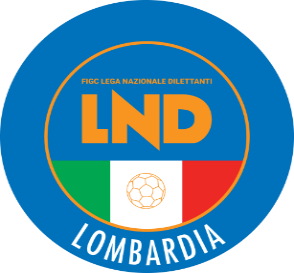 COMITATO REGIONALE LOMBARDIAVia RICCARDO PITTERI n° 95/2 20134 MILANO   Tel. 02.21722.899Sito Internet: lombardia.lnd.it   crllnd@pec.comitatoregionalelombardia.itCanale Telegram @lndlombardiaFacebook: Figc Lnd LombardiaSegreteria e Programmazione Gare:Tel. 02.21722.202-204 - Fax 02.21722.233 - E.mail: affarigeneralicrl@lnd.itTesseramento:Tel. 02.21722.206-207 - Fax 02.21722.231 - E.mail: tesseramentocrl@lnd.ittesseramento@pec.comitatoregionalelombardia.itSportello Unico:Tel. 02.21722.261-209 - Fax 02.21722.230 – E.mail: societacrl@lnd.it  Ufficio Stampa e Pubbliche relazioni:Tel./Fax 02.21722.205 - 347.4406339 - E.mail: ustampacrl@lnd.itServizio Pronto A.I.A.:Tel. 02.21722410Giudice Sportivo Territoriale:giudicesportivocrl@pec.comitatoregionalelombardia.itCorte d’Appello Territoriale:cortedappello.tribunaleterritoriale@pec.comitatoregionalelombardia.itStagione Sportiva 2022/2023Comunicato Ufficiale N° 66 del 27/04/2023Stagione Sportiva 2022/2023Comunicato Ufficiale N° 66 del 27/04/2023Stagione Sportiva 2022/2023Comunicato Ufficiale N° 66 del 27/04/2023U.S. CREMONESE S.P.A.DELLA ROVERE GUIDO04/06/2007N°DENOMINAZIONE TORNEOSOCIETÀ ORGANIZZATRICECODICEDATA INIZIO43261CITTA‘ DI SERIATEASD AURORA SERIATE 196734-F14/05/202343395CITTA’ DI SERIATEASD AURORA SERIATE 196740-F12/05/2023433131° TORNEO CITTA’ DI CINISELLO BALSAMOGSD SERENISSIMA SAN PIO X35-F08/05/20232877635CASTELLOTTI DAVIDE07/12/2008SSDARL BARONA SPORTING 19712799116RICCIONI GABRIELE14/05/2010A.C. ALBAVILLA2540761BARBERIO NICOLO’24/08/2006A.S.D. AVC VOGHERESE 19193684576MENI MATTEO07/09/2015G.S. CARIMATEN°DENOMINAZIONE TORNEOSOCIETÀ ORGANIZZATRICECATEGORIADATA INIZIODATA FINE33637° MEMORIAL PAOLO E DAVIDE DISARO‘ASD BASE 96RA-G02.05.2327.05.233372° ACCADEMIA INVERUNO LEAGUEACCADEMIA INVERUNORA16.05.2318.05.233383° MEMORIAL GIORGIO SEMPRE CON NOIPOL. SAN LUIGI ACADEMYRPC-PA30.04.2307.05.233397° TORNEO DELL’ADDAASD SPORTING VALENTINO MAZZOLANE-P30.04.2306.05.23340PRIMO MEMORIAL CICCI COSTAPRO SESTO 1913NP30.04.23      -3411° TORNEO CABIATE SPRING CUPASD FC CABIATERE-P-PC27.04.2328.05.23342PRIMAVERA ROSSOBLUSORESINESENP29.04.23      -343MEMORIALE EMILIO SCARPANTIGUARDAMIGLIO SMVNE25.04.23      -34420° TORNEO INTERNAZ.  PIERO ANGIOLINIGS VILLA SSDRLIE29.04.23      -34510° TORNEO INTERNAZ. DI CALCIO GIOVANILESSD SAN GIULIANO CVSIE30.04.23      -346TORNEO DEI DERBYACCADEMIA PAVESENP01.05.23      -3471° MEMORIAL ANGELO RANZANIMAGENTANPC07.05.23      -348SPRING CUPACCADEMIA PAVESENP13.05.23      -349CAT. PULCINI 1° ANNOUSD PRO VICTORIA 1906NP13.05.2314.05.2335010° CASSINA CALCIO MEMORIAL MATTEO SAVASTANOASD CASSINA CALCIONP03.05.2302.06.23351III° EDIZIONE TERNATESE CUPASD TERNATESE CALCIONP13.05.2313.05.23Data GaraN° Gior.Squadra 1Squadra 2Data Orig.Ora Var.Ora Orig.Impianto30/04/202314 RACCADEMIAPAVESE S.GENESIOAVC VOGHERESE 191915:30COMUNALE "FRANCESCO PLODARI" MAGENTA VIALE DELLO STADIO,27Data GaraN° Gior.Squadra 1Squadra 2Data Orig.Ora Var.Ora Orig.Impianto06/05/202315 RREZZATO CALCIO DORCAST BRESCIA07/05/202315:30PESCARA MONTESINO CRISTIAN MAXIM(VERGIATESE SSDARL) DIOH MOUNA(ACCADEMIAPAVESE S.GENESIO) TUMINO MANUEL(VERGIATESE SSDARL) FUSILLO MARIO(GAVIRATE CALCIO) BREMBILLA MARCO(LEMINE ALMENNO CALCIO) FERRARI NICOLA(CASTIGLIONE A.S.D.) TOMASI STEFANO(JUVENES PRADALUNGHESE) BIAYE MARIO(LUCIANO MANARA) D ORDIA EMANUELE(PONTELAMBRESE) BENEDETTI NICOLO(PREVALLE) CALVIO EMANUELE(VIRTUS BINASCO A.S.D.) ZAMBELLI LORENZO(LEMINE ALMENNO CALCIO) BUTTURINI ANDREA(VOBARNO) BOTTURI STEFANO(CARPENEDOLO SSDSRL) LOZZA DAVIDE(CASTELLO CITTA DI CANTU) PASOTTI GIACOMO(CASTIGLIONE A.S.D.) PLODARI ALESSANDRO(CAZZAGOBORNATO CALCIO) MUTTI MICHELE(CILIVERGHE MAZZANO) MUNICCHI LUCA MARIA(GAVIRATE CALCIO) MORGANTI NICOLO(LEON SSD A R.L.) MELZI RICCARDO(LUCIANO MANARA) MORIGGI ANDREA(LUISIANA) SCACCABAROZZI NICOLO(MUGGIO) ALBINI NICOLA(OFFANENGHESE A.S.D.) PELYPENKO ANDRII(OFFANENGHESE A.S.D.) ASSINI LORENZO(REZZATO CALCIO DOR) PAGANO NICOLO(SONCINESE) TACCHINARDI AMEDEO(SORESINESE CALCIO A.S.D.) LABARIA MARCO(U.S.CALCIO SAN PELLEGRINO) DAMO SIMONE(VIRTUS BINASCO A.S.D.) MAFFIOLETTI LUCA(CISANESE) DOSSI NICOLAS(JUVENES PRADALUNGHESE) ROCCA RICCARDO(U.S.CALCIO SAN PELLEGRINO) ORTOLAN NICOLO(LEON SSD A R.L.) ALBANI STEFANO(MAPELLO A R.L.) COMELLI SIMONE(MAPELLO A R.L.) FERRONI ROBERTO GIANLUI(PAVIA 1911 S.S.D. A R.L.) CONFUORTO NICOLO(SONCINESE) DAVINI MANUEL(SONCINESE) CAMPANI FILIPPO(TRITIUM CALCIO 1908 A RL) Data GaraN° Gior.Squadra 1Squadra 2Data Orig.Ora Var.Ora Orig.Impianto29/04/202314 RVILLA S.S.D.R.L.US SCANNABUESE ASD30/04/202320:3015:30Data GaraN° Gior.Squadra 1Squadra 2Data Orig.Ora Var.Ora Orig.Impianto28/04/202314 RSEDRIANORHODENSE30/04/202320:3015:30CAMPO SPORTIVO COMUNALE N.2 SEDRIANO VIA CAMPO SPORTIVO,N.12 (E.A.)GARAVAGLIA ALESSIO(SEDRIANO) MAISTO LUIGI(FROG MILANO) SPAGGIARI NICHOLAS(SETTIMO MILANESE) VENESIA ANDREA(FROG MILANO) BORTOLONI ROBERTO(BORGOSATOLLO) LAZZARI FEDERICO(BRESSANA 1918 A.S.D.) SANTINI RAFFAELE(BORGOSATOLLO) MASCHERETTI MARCO(CALCIO SAN PAOLO D ARGON) GENCO ENZO(ISPRA CALCIO) JACOPETTI MICHELE(SAN LAZZARO) CRUCITTI PAOLO(AURORA C.M.C. UBOLDESE) COMI STEFANO(AURORA SERIATE 1967) PANZETTI MATTEO CARLO(TRIBIANO) RUGGERI GIANLUCA(COLOGNESE) PENNA ANDREA(ROBBIO LIBERTAS) BORSANI LORENZO(ACCADEMIA CALCIO VITTUONE) CELORI MATTEO(BRESSANA 1918 A.S.D.) ERBA DAVIDE(CALCIO SAN PAOLO D ARGON) MARTINELLI LEONARDO(CALCIO SAN PAOLO D ARGON) BARILLA GIUSEPPE(CALOLZIOCORTE) BIANCO FRANCESCO(CALOLZIOCORTE) INNOCENTI ALESSIO(CINISELLO) FOSSATI ANDREA(CIVIDATESE) PELLICIARI MATTEO GABRIELE(COSTAMASNAGA) BERTON FRANCESCO(ISPRA CALCIO) COLOMBO MARCO(OLGIATE AURORA) BRAGA MARCO LOBKE(SOLESE A.S.D.) BRUNO SALVATORE(VOLUNTAS MONTICHIARI) NOVOA CABRERA ISAAC(A.C.O.S. TREVIGLIO CALCIO) MACCHI ANDREA(AMICI DELLO SPORT) BUONAIUTO ANTONIO(ASOLA A.S.D.) GIOZZI THOMAS(AURORA SERIATE 1967) BOZZOLI CHRISTIAN(CITTA DI SEGRATE) CORTESI YURI MARIO(OLIMPIC TREZZANESE) AQUILANTE CLAUDIO(SENNA GLORIA) BRUNO SALVATORE(VOLUNTAS MONTICHIARI) DRAGONE EDOARDO ANDREA(ASSAGO A.S.D.) FIORE MAURIZIO(AURORA C.M.C. UBOLDESE) BIROLINI NICOLA(AURORA SERIATE 1967) ARIENTI ANDREA THOMAS(BARANZATESE 1948) COTUGNO MATTEO(BARONA SPORTING 1971) SERAFINI ALBINO(CALCIO SAN PAOLO D ARGON) LOEW JACOPO(CINISELLO) OGLIARI LORENZO(CITTA DI SEGRATE) FARINA MARCO(CONCOREZZESE) ADAMI NICOLA(FALCO) PILI STEFANO(LODRINO) SCANZI FRANCESCO(LODRINO) POZZI DARIO(OLGIATE AURORA) PASSERO THOMAS(PAULLESE CALCIO) ZANUS DAVIDE(RHODENSE) FRONDA PIERPAOLO(ROZZANO CALCIO SRL SSD) GRASSI ALESSANDRO(SEDRIANO) BAHAMD AHMED(TORRE DE ROVERI CALCIO) GIGLIO MATTIA(UNIVERSAL SOLARO) OLIVA RICCARDO(VALLEOLONA) RAMOS FORTES KLEDY DANIEL(ACCADEMIA CALCIO VITTUONE) CAPPANERA RICCARDO(BASE 96 SEVESO) TOMASONI DAVIDE(CASALPUSTERLENGO 1947) VISANI GOFFREDO(CITTA DI SEGRATE) AMIGONI DAVIDE(FIORENTE 1946 COLOGNOLA) BORGONI MANUEL(LISSONE) SIGNORONI PAOLO(ORATORIO JUVENTINA COVO) ZEDDA MICHAEL(ORATORIO JUVENTINA COVO) PIANA DIEGO(PAGAZZANESE) BOLLINI DARIO(SOLESE A.S.D.) ROMANO ANDREA(UNIVERSAL SOLARO) ARTI MATTEO(A.C.O.S. TREVIGLIO CALCIO) FEDELI CHRISTIAN(ACCADEMIA CALCIO VITTUONE) GRECO RICCARDO(ACCADEMIA INVERUNO) ORNAGHI FILIPPO(AMICI DELLO SPORT) RINI DANIEL(AURORA SERIATE 1967) MANUZZATO MATTIA(BESNATESE) ALPOLI ANDREA(CASALPUSTERLENGO 1947) DONZELLI ALESSANDRO(CASTELLEONE) TONOLI STEFANO(CELLATICA) MANTELLINI STEFANO(CINISELLO) MBENGUE ABABACAR SALIF(CIVIDATESE) MESSORA MARCO(LA SPORTIVA OME) DONELLI LUCA(LANDRIANO 1983) MEGGIARIN ANDREA(LISSONE) CANNATARO ALESSANDRO(MARIANO CALCIO) BAI ANDREA LUIGI(OLIMPIC TREZZANESE) VERRI FRANCESCO WILLI(PAULLESE CALCIO) FULCINITI DOMENICO(RHODENSE) DELLA TORRE MATTIA(SANCOLOMBANO) MONTANARO MARCO(SOLESE A.S.D.) MICAI GIORDANO(SUZZARA SPORT CLUB) GOCHESANO SIMONE(US SCANNABUESE ASD) BALCONI ALESSANDRO(VALLEOLONA) MOLINARI MARTIN(VALLEOLONA) COLOMBO MARCO(VIBE RONCHESE) SILVESTRI MATTEO(VOLUNTAS MONTICHIARI) LANCINI GIORGIO(PRO PALAZZOLO) VISIGALLI STEFANO(CASALPUSTERLENGO 1947) Data GaraN° Gior.Squadra 1Squadra 2Data Orig.Ora Var.Ora Orig.Impianto30/04/202314 RALBAVILLACALCIO MENAGGIO 192015:30CENTRO SPORTIVO COMUNALE MERONE VIA GIOVANNI XXIIIÂ°Data GaraN° Gior.Squadra 1Squadra 2Data Orig.Ora Var.Ora Orig.Impianto30/04/202314 RSOVICO CALCIOGIOVANILE CANZESE15:30STADIO PARCO N.2 (E.A) BIASSONO VIA PARCO 51Data GaraN° Gior.Squadra 1Squadra 2Data Orig.Ora Var.Ora Orig.Impianto06/05/202315 RCENATE SOTTOLA TORRE07/05/202318:3015:30Data GaraN° Gior.Squadra 1Squadra 2Data Orig.Ora Var.Ora Orig.Impianto30/04/202314 RVALTROMPIA 2000GUSSAGO CALCIO 198115:30C.S."ROSSAGHE" (E.A.) LUMEZZANE VIA ROSSAGHE,33Data GaraN° Gior.Squadra 1Squadra 2Data Orig.Ora Var.Ora Orig.Impianto30/04/202314 RROMANO BANCOCALCIO MOTTESE15:30C.S.COMUNALE "MANZONI" (E.A) BUCCINASCO VIA MANZONI 4/6Data GaraN° Gior.Squadra 1Squadra 2Data Orig.Ora Var.Ora Orig.Impianto28/04/202314 RSANGIULIANO CVS A R.L.FOOTBALL CLUB CERNUSCO30/04/202320:3015:30CAPELLI DIEGO(VEROLESE 1911) TORRI GIOVANNI(VEROLESE 1911) MAGGI GABRIELE(MONTICHIARI SRL) GRANDI FILIPPO(VEROLESE 1911) RIZZI STEFANO(ZOGNESE) BARGIGGIA ROBERTO(ATHLETIC PAVIA A.R.L.) GRANATA LUCA GIUSEPPE(GRUMULUS A.S.D.) ESPOSITO DOMENICO(LA TORRE) POZZOLI PIERLUIGI(DB CALCIO CESANO MADERNO) MANNARINO ANTONIO(RONDINELLA A.S.D. 1955) DE CARO GABRIELE(SAN MICHELE CALCIO) SCOLARI ANDREA(SIZIANO LANTERNA) ARZUFFI ANTONIO(ACCADEMIA ISOLABERGAMASCA) SOZZI ROBERTO(CORTENOVA A.S.D.) AVANZI ALESSANDRO(ALBUZZANO) ABBATE ALBERTO(LOCATE) COLINO GIANLUCA(OSL CALCIO GARBAGNATE) BERNORIO VALERIO ANGELO(VALERA FRATTA) MADONINI EMANUELE LUIGI(REAL VANZAGHESEMANTEGAZZA) 1 gara CRIPPA ROCCO(FOOTBALL CLUB PARABIAGO) BALDISSIN CLAUDIO(SS FRANCO SCARIONI 1925) PORRO DANIELE(C.D.G. VENIANO) CORTI DANIELE(CANTU SANPAOLO) MARCHESI GIUSEPPE(CENATE SOTTO) TRIPODI MASSIMO(SESTO 2012) CALVI DAVIDE(VIRTUS MANERBIO) SCOTTI PAOLO(CALCIO MOTTESE) BIANCHI DAVIDE(CALCIO MOTTESE) CIRESA MARCO(CORTENOVA A.S.D.) BARBIERI PIETRO(CSC RONCADELLE CALCIO) BERTINI GIACOMO(GAVARDO) D ONOFRIO MATTEO(GIOVANILE CANZESE) SCHIAVINA EDOARDO(LESMO SSD ARL) BENINCA LUCAS(PORTO 2005) BIGNARDI FRANCESCO(SPORTING CLUB S.S.D.AR.L.) ROSSETTI DAVIDE(ALL SOCCER) GIUSTI MARCO(ATHLETIC PAVIA A.R.L.) CINQUETTI SIMONE(ATLETICO QMC) DELLATORRE FEDERICO(ATLETICO QMC) CERIOTTI GABRIELE(BOFFALORELLO SSD ARL) GORLEZZA MATTEO(BOFFALORELLO SSD ARL) PEZZONI SIMONE(CALCIO CINISELLO SSD A RL) ORLANDO FABIO(CASORATE PRIMO) TURELLA ANDREA(CASSINA NUOVA) TAGLIABUE TOMMASO(FALOPPIESE RONAGO) MANZONI CHRISTIAN(FISSIRAGA A.S.D.) LONGARETTI MATTEO(FOOTBALL CLUB PARABIAGO) LINO GIACOMO GIULIO(GARLASCO 1976 ASD) BUZZI ANDREA(GONZAGA) CHEREMEH GEORGE AMPABENG(GUANZATESE) LUGLI CLAUDIO(LA TORRE) ARCARI MARCO(LEONCELLI A.S.D.) OLIVETO CHRISTIAN(LOCATE) VOZA EMANUELE(LONATE CEPPINO A.S.D.) BARONE DAVIDE(LUINO 1910) MAZZONE ALESSANDRO(LUISAGO PORTICHETTO) BELTRAME ALBERTO(MEDIGLIESE) GUALANDRIS FAUSTO(MONNET XENIA SPORT) LIUZZI GIOVANNI(MONNET XENIA SPORT) OSMANI PIETRO(ORATORIO SAN MICHELE) LANZA MATTEO(ORIONE) LAROSA GIUSEPPE(OSL CALCIO GARBAGNATE) PLEBANI NICOLA(PIAN CAMUNO) FERIN ALBERTO(POLISPORTIVA ORATORIO 2B) CRUDO FABIO(ROSATESE) BALLABIO ALESSANDRO(S.C. UNITED) POLIMENI PIERANGELO(S.MARCO) PRINCIPATO LUCA(S.MARCO) SALMOIRAGHI NICOLA(S.MARCO) AGOSTI MARCO(SAN MICHELE CALCIO) BEGTESHI ALBERT(SANGIULIANO CVS A R.L.) CANGELOSI SALVATORE(SANGIULIANO CVS A R.L.) BERTOLETTI LUCA(SESTO 2010) DONETTI ROBERTO(SESTO 2010) PISARONI MICHELE(SESTO 2010) MITRANO ANDREA(TRIUGGESE) BUZZACCHERO DANIELE(UNION TEAM S.C.B) PELI STEFANO(VALTROMPIA 2000) CAMPO MIRKO(VIRTUS AURORA TRAVAGLIATO) RINALDI PIETRO(GROSIO) DARTIZIO FRANCESCO(ALBAVILLA) MARONE FRANCESCO(CERIANO LAGHETTO) CARAVAGGI MARCO(CHIARI) CONSOLI MARCO(CHIARI) FERRERA MATTEO(COLOGNO) MANFRIN FEDERICO(FALOPPIESE RONAGO) CATTANEO DAVIDE(FOLGORE LEGNANO) RUSSO FRANCESCO(FOLGORE LEGNANO) CORCELLA CLAUDIO(LAVENO MOMBELLO) BARONCHELLI CHRISTIAN(LEONCELLI A.S.D.) LUCIANO LORENZO(MONNET XENIA SPORT) BOZZETTI DANIELE GIUSEPP(PALAZZOLO MILANESE) RUGGIERO DANIELE(POLISPORTIVA ORATORIO 2B) CHIOZZI MICHAEL(PORTO 2005) RIVOLTELLA EDOARDO(PRO AZZURRA MOZZATE) CONFUORTO RICCARDO(PRO LISSONE CALCIO) RIVA ROBERTO(PRO LISSONE CALCIO) MALINVERNO ANDREA(ALBATE HF CALCIO) BRAGA ALESSANDRO(ALTO LARIO CALCIO) SCOTTI LUCA(ALTO LARIO CALCIO) MERCURI FEDERICO(ARS ROVAGNATE) MERCURI SIMONE(ARS ROVAGNATE) PANZERI MATTEO(ARS ROVAGNATE) NEBULONI PAOLO(ARSAGHESE) MALVISI JACOPO(ATHLETIC PAVIA A.R.L.) VERZANINI ANDREA(ATHLETIC PAVIA A.R.L.) BIANCHINI DANIELE(BERBENNO A.S.D.) AVALLONE ROBERTO(BOFFALORELLO SSD ARL) BIGHIANI ANDREA(BOFFALORELLO SSD ARL) CAVALERI SIMONE(BOFFALORELLO SSD ARL) ROZZONI MATTEO FRANCESC(BOLTIERE) CIMA VIVARELLI EDOARDO(C.D.G. VENIANO) GRIGIS CRISTIAN(CALCIO LEFFE) MORSTABILINI GIANPIETRO(CALCIO LEFFE) SONZOGNI CORRADO(CALCIO LEFFE) MARRONE MATTIA(CARUGATE) LEONE ANDREA(CASORATE PRIMO) TILOCCA BRAYAN ESTIVEN(CASTELVETRO INCROCIATELLO) TEOLDI MATTEO(CHIARI) MENNI FEDERICO(CORBETTA F.C.) FAZZINI SERGIO(CORTENOVA A.S.D.) COCCIOLI DANIELE(FALOPPIESE RONAGO) MARTINELLI LUCA(FARA OLIVANA CON SOLA) NOVRUZAJ LOREN(FARA OLIVANA CON SOLA) BIGONI ANDREA(FC TRADATE) ASERO ALESSANDRO(GALLARATE CALCIO) SYLLA AMHED SEKOU(GALLARATE CALCIO) DERVISHI ALEX(GAVARDO) LEMMA THOMAS(GHISALBESE CALCIO) RICCI KRISTIAN(GHISALBESE CALCIO) COSCIA LUCA(GIOVANILE LUNGAVILLA) LEZZO NICOLO(GRUMULUS A.S.D.) LAMANNA PASQUALE(GUANZATESE) MASPERO ANDREA(GUANZATESE) PIRAS EMANUELE(JUVENILIA SPORT CLUB) TOGNI ANDREA(LA TORRE) TASSETTI FABIO(LALLIO CALCIO) DELLA BEFFA STEFANO(LOCATE) ARENA CHRISTIAN(LODIGIANA A.S.D.) BERNASCONI MANUEL(LONATE CEPPINO A.S.D.) MASCETTA GIANLUCA(LUISAGO PORTICHETTO) TETTAMANTI NICCOLO(LUISAGO PORTICHETTO) ESPOSITO DAMIANO(MONVICO A.S.D.) BOGLIOLI DANIEL(ORATORIO URAGO MELLA) PIGNATIELLO LUCA(OSL CALCIO GARBAGNATE) MEREGHETTI RICCARDO(OSSONA A.S.D.) GROSSI DANIEL(PALAZZO PIGNANO) MORIN DAVIDE(PALAZZOLO MILANESE) BIANCHETTI FRANCESCO(PIANICO ASD) MUTTI ANDREA(PIANICO ASD) PLATI DIEGO MARIA(POLISPORTIVA DI NOVA) BECCARIA FABIO(POLISPORTIVA ORATORIO 2B) GRIGOLI DIEGO(PORTO 2005) MELLA DIEGO(REAL MELEGNANO 1928) BATTAGLIA EUGENIO(REAL MILANO) DE ROMA LUIGI(SAN MICHELE CALCIO) PONZONI ALESSANDRO(SAN PANCRAZIO CALCIO) GHIONI ERIK(SESTO 2012) BEGNI MARCO(SPORTING BRESCIA) SARPONG STEFANO(SPORTING CLUB S.S.D.AR.L.) RANIERI PASQUALE(SPORTING VALENTINOMAZZOLA) RABAIOLI LUCA(UNITED NAVE) PERSANO GIANLUCA(VALERA FRATTA) ROSSI FRANCESCO(VALMADRERA C.G.) PELI STEFANO(VALTROMPIA 2000) CODAGNONE ALESSANDRO(VIGEVANO CALCIO 1921) MARCHESIN WALTER(VIGEVANO CALCIO 1921) MASSARDI LUCA(VIRTUS AURORA TRAVAGLIATO) ROSOLEN SAMUELE(ALBUZZANO) NASCIMBENE ALBERTO(ALBUZZANO) FRANZOSI GABRIELE GIOVAN(ARCA) VALSECCHI MICHELE(ARS ROVAGNATE) MONTEMURRO ETTORE(BRESSO CALCIO S.R.L.) MILAZZO ANDREA(CALCIO LEFFE) RIGOLI CHRISTIAN(CALCIO MOTTESE) CENTRA ANTONIO ROBERTO(CARUGATE) BERTONI DIEGO(CASSINA CALCIO) GHAZOUANI HEZZI HAKIM(CASTREZZATO) PERSICO MASSIMO(CASTREZZATO) ROVETTA ANDREA(CHIARI) WAFO FOKA LIWINSGTON BILL(FC TRADATE) BULCIAGHI ANDREA(GARIBALDINA 1932) CALABRESI SIMONE(GIOVANILE CANZESE) GROSSI JACOPO ALBINO(MEDIGLIESE) COMI STEFANO(MONTANASO LOMBARDO) DE MADDALENA MANUEL(OLIMPIA TRESIANA 2022) BASILICO DAVIDE(OSL CALCIO GARBAGNATE) FILIPPINI PAOLO(PALAZZO PIGNANO) CRIPPA MATTIA(POLISPORTIVA CGB SSDRL) APOSTOLI DAVIDE(REAL CASTENEDOLO) SANTARSIERO ANDREA(REAL MELEGNANO 1928) BARBIERI CARLO(ROSATESE) ROGNONI LUCA(ROSATESE) BERNELLO DAVIDE(S.C. UNITED) BAIONI LUCA(SPORTING VALENTINOMAZZOLA) AWOGNI KAKOUTCHI JAURE(U.S. CASTELNOVETTO) MARCHESIN ANDREA(VALTROMPIA 2000) MAFFEIS EMMANUELE(ACCADEMIA ISOLABERGAMASCA) SERAFINI STEFANO(ALBUZZANO) MAZZUCCHI LORENZO(ALTO LARIO CALCIO) RHO ALESSANDRO(APRILE 81) GERVASONI ANDREA(ARCA) ZUCCO GIOVANNI(ARCA) TALLARITA JACOPO(BOFFALORELLO SSD ARL) TARCHINI ANDREA(BOLTIERE) BOFFINO MICHELE(BORGHETTO DILETTANTISTICA) GROSSI DANIELE(BORGHETTO DILETTANTISTICA) MANFREDI ALESSIO(BOVISIO MASCIAGO) LOCATELLI SIMONE(BREMBILLESE) BERTELLI MATTEO(C.D.G. VENIANO) SEYDI YOUSSOUFA(C.D.G. VENIANO) VALDEZ ANTEZANA MICHAEL(C.O.B. 91) CAPICI SAMUELE(CALCIO CINISELLO SSD A RL) PETAZZI ANDREA(CALCIO MENAGGIO 1920) BERGOMI FEDERICO(CARUGATE) CHIABORELLI DENNY(CAVESE) CALDARA PAOLO(CENATE SOTTO) BRUGNOLI CHRISTIAN(CORBETTA F.C.) FEDELI DAVIDE(FOOTBALL CLUB CERNUSCO) APOLLONIO MIRKO(GAVARDO) POLIANI MARCO(GHISALBESE CALCIO) CASELLA RICCARDO(GIOVANILE LUNGAVILLA) CALLIKU GIULIO(GONZAGA) MEDDE MATTIA(GROSIO) PASSERA MICHELE(GRUMULUS A.S.D.) CORSARO JACOPO(JUVENILIA SPORT CLUB) URSO CARMELO(LESMO SSD ARL) MONGELLI EMANUELE ANTONI(LONATE CEPPINO A.S.D.) BIANCOROSSO SAMUELE(MONNET XENIA SPORT) BELLANI CLAUDIO(MONTANASO LOMBARDO) NARDOZZA SIMONE(MOZZO) VARANA THOMAS(NUOVA A.C. CURTATONE) HAFID MAROUANE(OFFANENGO A.S.D.) PAGANI NICOLA(ORSA ISEO) GREGORIO MICHELE(PAVONESE CIGOLESE) BASSI STEFANO(PIAN CAMUNO) BELLICINI VALENTINO(PIANICO ASD) DANZO FABIO(POLISPORTIVA CGB SSDRL) SOLERIO ALESSANDRO(POZZUOLO CALCIO) DELL OCCA MARCO(PRO AZZURRA MOZZATE) GATTUSO MIRKO(PRO AZZURRA MOZZATE) COMAGLIO FABIO(REAL CASTENEDOLO) SIBY ABDRAMANE(REAL MILANO) ZILOCCHI MICHAEL(RIVANAZZANESE) BARCELLA ANDREA(ROVELLASCA 1910 VICTOR B.) SVERZELLATI MATTIA(S.BIAGIO) PEREGO NICCOLO(SAN MICHELE CALCIO) CADEI MICHELE(SAN PANCRAZIO CALCIO) VACCA CORRADO(SANGIULIANO CVS A R.L.) SABBADIN FULVIO LIVIO(SIZIANO LANTERNA) BOSONI ALESSANDRO(SOMAGLIA) BINI FILIPPO(SPORTING BRESCIA) VERSACI LEO(SPORTING BRESCIA) BEDUSCHI ROMEO(SPORTING CLUB S.S.D.AR.L.) URSO SIMONE(U.S. CASTELNOVETTO) CIAMBELLI MARCO(VICTORIA S.F.) BROCCHI CRISTIAN(VIRTUS MANERBIO) BUCCHERI ALESSANDRO(ROGOREDO 1984 A.S.D.) Data GaraN° Gior.Squadra 1Squadra 2Data Orig.Ora Var.Ora Orig.Impianto29/04/20231 ACALVAIRATESOLBIATESE CALCIO 191118:30PULICELLI ANDREA(ROZZANO CALCIO SRL SSD) LUCIANI BRUNO(CENTRO SCHUSTER) TEOT ELIA(CENTRO SCHUSTER) AMAR BOKHTACHE AHMED(CISANESE) MACCHI DANIELE(MORAZZONE) GARLASCHI GREGORIO(OFFANENGHESE A.S.D.) GROPPI EDOARDO(OFFANENGHESE A.S.D.) ABBATANTUONI DANIELE(ROZZANO CALCIO SRL SSD) LORENZETTI NOAH(ROZZANO CALCIO SRL SSD) BALLGJINI DEIVID(SOLBIATESE CALCIO 1911) GNOCCHI LODOVICO(SOLBIATESE CALCIO 1911) MAGGINI DIEGO(VILLA S.S.D.R.L.) Data GaraN° Gior.Squadra 1Squadra 2Data Orig.Ora Var.Ora Orig.Impianto29/04/20231 ACALCIO CANEGRATEACCADEMIA CALCIO VITTUONE18:00Data GaraN° Gior.Squadra 1Squadra 2Data Orig.Ora Var.Ora Orig.Impianto27/04/202313 RBOLLATESEBARANZATESE 194822/04/202320:3017:00Data GaraN° Gior.Squadra 1Squadra 2Data Orig.Ora Var.Ora Orig.Impianto29/04/202314 RACCADEMIA BMVBESNATESE16:0015:3029/04/202314 RVERGIATESE SSDARLVALLEOLONA15:3015:00COMUNALE "DAL MOLIN" ANGERA V.LE UNGHERIAData GaraN° Gior.Squadra 1Squadra 2Data Orig.Ora Var.Ora Orig.Impianto29/04/202314 RFBC SARONNO CALCIO 1910BASE 96 SEVESO15:0017:3029/04/202314 RVAREDOCALCIO MENAGGIO 192015:3017:30Data GaraN° Gior.Squadra 1Squadra 2Data Orig.Ora Var.Ora Orig.Impianto29/04/202314 RCELLATICAVIRTUS AURORA TRAVAGLIATO16:3014:30C.S.COMUNALE-CAMPO N.2(E.A.) CELLATICA VIA BREDA VECCHIAData GaraN° Gior.Squadra 1Squadra 2Data Orig.Ora Var.Ora Orig.Impianto29/04/202314 RVEROLESE 1911VOLUNTAS MONTICHIARI15:30ISTITUTO TECNICO COMMERCIALE VEROLANUOVA VIA ROVETTAData GaraN° Gior.Squadra 1Squadra 2Data Orig.Ora Var.Ora Orig.Impianto29/04/202314 RBASIANO MASATE SPORTINGREAL MELEGNANO 192815:00C.S.COMUNALE N.1(E.A) BREMBATE VIALE TIZIANO VECELLIO29/04/202314 RCASTELLEONEPAULLESE CALCIO15:3015:00Data GaraN° Gior.Squadra 1Squadra 2Data Orig.Ora Var.Ora Orig.Impianto29/04/202314 RFROG MILANOSANGIULIANO CVS A R.L.16:0017:3029/04/202314 RUNION CALCIO BASSO PAVESEVISCONTEA PAVESE16:0017:00Data GaraN° Gior.Squadra 1Squadra 2Data Orig.Ora Var.Ora Orig.Impianto29/04/202314 RMASSERONI MARCHESE SRLCIRCOLO GIOVANILE BRESSO15:1517:00SIOLI LUCA(GERENZANESE) SIMONINI MARCO(ORATORIO URAGO MELLA) STABILE EDOARDO(ORATORIO URAGO MELLA) ZANINI GIANLUCA(ORATORIO URAGO MELLA) ZENTILI ALESSANDRO(ORATORIO URAGO MELLA) CANAVESI FEDERICO(GERENZANESE) TABONI DANILO(EDEN ESINE) TEDONE MASSIMO(LEONE XIII SPORT) RUBERTO MARIO(CIVATE) CARLETTI OSCAR(US SCANNABUESE ASD) FRUSCA GABRIELE(CIVATE) PEZZUCCHI FILIPPO(EDEN ESINE) MOTTA FILIPPO(LESMO SSD ARL) LAZZARONI ANDREA(ROVATO CALCIO) PASCARELLI MATTIA(ALBUZZANO) PEPE ALESSANDRO(CALCIO ORATORIO COLOGNO) MEGAZZINI GIANLUCA(CASTEGGIO 18 98 A.S.D.) DI BIASIO FEDERICO(CASTELLEONE) REGAZZETTI JACOPO(CASTELLEONE) PASINETTI NICOLA(CASTENEDOLESE) VAVASSORI MICHELE(COLOGNESE) ZELANTE GIANLUCA(CONCOREZZESE) GARRI GIORGIO(ESPERIA LOMAZZO CALCIO) ARIZZI FRANCESCO(FALCO) BOSCHI GREGORIO(FATIMATRACCIA) REBOLI MATTEO(FC MARMIROLO) GHERARDI CRISTIAN(GHISALBESE CALCIO) FERRARIS DAMIANO(GRENTARCADIA) TEDONE MATTEO(LEONE XIII SPORT) DIOP SERIGNE DAOUDA(LISSONE) MOSCA RICCARDO(LISSONE) POLLARO ALESSANDRO(NUOVA USMATE) RIPAMONTI NICCOLO(OLGIATE AURORA) ABDEL SALAM ALI(ORATORIO SAN MICHELE) FACCHINI MIRKO(ORATORIO SAN MICHELE) CANEVARI ANDREA(REAL MELEGNANO 1928) MAURI ALESSANDRO(REAL MILANO) ALESSANDRO EMANUELE(REAL VANZAGHESEMANTEGAZZA) GRASSI SCALVINI MATTEO(ROMANENGO) MOSCATIELLO WALTER TSUBASA(SS FRANCO SCARIONI 1925) ROTONDO MATTIA(TORRAZZO MALAGNINO DIGI2) GHEORGHE BENIAMIN(UNION CALCIO BASSO PAVESE) PELLITTERI MANUEL(US SCANNABUESE ASD) FIORI STEFANO(VIGHIGNOLO) CAMPI DANIELE(VISCONTINI) VICENTINI ANDREA(VISCONTINI) ZAFFINO MARCO(LEONCELLI A.S.D.) INTELISANO MARCO(ORATORIO SAN MICHELE) VUKCAJ LUIS(SAN LAZZARO) EN NAIMI ABD ERRAHMAN(ACADEMY BRIANZAOLGINATESE) MARIANI ANDREA(COSTAMASNAGA) BELLIA ALESSANDRO(LEONE XIII SPORT) GADDA GABRIELE(REAL MILANO) DE VIZZI CHRISTIAN(ORATORIO STRADELLA) MARONGIU CHRISTIAN(ACCADEMIA BMV) PRADA RICCARDO(ALBUZZANO) TRIPALDI ALESSIO(BASIANO MASATE SPORTING) PASTA DAVIDE(BREMBATE SOPRA C.1947 ASD) ACERBIS SIMONE(CALCIO SAN PAOLO D ARGON) VALLI JULIAN(CANTELLO BELFORTESE) MINACAPELLI ALESSANDRO(CASORATE PRIMO) SCARANO MATTIA(CESANO BOSCONE IDROSTAR) DRAGONI EDOARDO AMEDEO(ESPERIA LOMAZZO CALCIO) MENEGHELLI GIACOMO(FATIMATRACCIA) SINGH GURVAJ(FC MARMIROLO) GABBIADINI LORENZO(FORZA E COSTANZA 1905) SCACCABAROZZI ANDREA(GARIBALDINA 1932) ADOBATI DAVIDE(GHISALBESE CALCIO) GAVAZZI LORENZO(GHISALBESE CALCIO) KANE MANDIONE(GRENTARCADIA) TERRAZAS ROJAS CRISTIAN DEYMAR(LA TORRE) CHOUKRANI KARIM(MONTICHIARI SRL) MULLAJ SIMON(MONTICHIARI SRL) INTELISANO MARCO(ORATORIO SAN MICHELE) OUADANI KARIM(PAGAZZANESE) AGOSTI FLAVIO(PRO PALAZZOLO) CONTE LUCA(REAL VANZAGHESEMANTEGAZZA) BORDA ANTONIO(S.C. UNITED) GALANDRA MATTEO(SIZIANO LANTERNA) DE ROSA GIONA(SS FRANCO SCARIONI 1925) COULIBALY MAMADOU LAMINE(TORRAZZO MALAGNINO DIGI2) GILBERTI CRISTIAN DOMENI(VEROLESE 1911) COPPOLA ANDREA(CANTELLO BELFORTESE) FABBRO SIMONE(CANTELLO BELFORTESE) GRIGGIO RICCARDO(CANTELLO BELFORTESE) RANCATI MARCO(CASORATE PRIMO) GIORGIO ALBERTO(FATIMATRACCIA) MILANI LEONARDO(FORZA E COSTANZA 1905) CAVALETTI RICCARDO(GONZAGA) RIFFALDI MATTIA(PAVIA 1911 S.S.D. A R.L.) CARPINONE CHRISTIAN(REAL MELEGNANO 1928) FEDERICI GIOELE(UNION TEAM S.C.B) GRASSO DANIEL(VALLEOLONA) KONATE DIABE(VALTROMPIA 2000) ROTA GABRIELE(A.C.O.S. TREVIGLIO CALCIO) DECIO LORENZO(ACADEMY BRIANZAOLGINATESE) TUMIATI FEDERICO(ACADEMY BRIANZAOLGINATESE) APRIGLIANO SIMONE(ACCADEMIA GERA D ADDA) NDIAYE ABDUL AZIZ(ALBUZZANO) COLUMPSI LORENZO(ARDOR BOLLATE) ROMDHANI SAMI(ARSAGHESE) MATTANA LORENZO(ASOLA A.S.D.) BIANCHI ANDREA(ATHLETIC PAVIA A.R.L.) CASON DAVIDE(BARBAIANA) BONACINA MATTEO(BULGARO) GINI SAMUEL(BULGARO) MARTA LORENZO(CALCIO ORATORIO COLOGNO) BONACINA NICOLO(CALOLZIOCORTE) TAVOLA PIETRO(CALOLZIOCORTE) VALSECCHI ERICH(CALOLZIOCORTE) EL FAKIHI HAMID(CASALMAIOCCO A.S.D.) SABA MATTEO(CONCOREZZESE) AITLAARABI MORAD(COSTAMASNAGA) FRATTINI MATTIA(ESPERIA LOMAZZO CALCIO) STANGALINI PAOLO(FATIMATRACCIA) VISENTINI JACOPO(FC MARMIROLO) BERTERA ALESSANDRO(GAVARDO) ELMAOUI FOUAD(GONZAGA) MERELLI PAOLO(LA TORRE) ZANCHI DENNIS(LA TORRE) ARENA RICCARDO(LEO TEAM) GAMBINI ACHILLE(LOCATE) MAMONE BRUNO(LODRINO) NEGROGNE CHRISTIAN(LUISIANA) GOLDONI MARCO(MASSERONI MARCHESE SRL) PIGAZZINI SIMONE(OLGIATE AURORA) FERRANTE FILIPPO(ORATORIO STRADELLA) FURBINELLI DIEGO(ORATORIO STRADELLA) VIANI EDOARDO(ORATORIO STRADELLA) MOUJAHID NABIL(PAGAZZANESE) MONESI ALESSIO(POGGESE X RAY ONE) BRAVO ALZAMORA MATTIAS EZECHIE(S.C. UNITED) AMBROSETTI ROBERTO(SAN PANCRAZIO CALCIO) MARINI DANIELE(SAN PANCRAZIO CALCIO) BARBIERI FILIPPO(SPORTED MARIS A.S.D.) CALTAGIRONE FRANCESCO(VALLEOLONA) BAROZZI THOMAS(VERBANO CALCIO) RONDANINI ANDREA(VERBANO CALCIO) CANNAZZA EMANUELE(VERGIATESE SSDARL) RUSSO LUCA(VISCONTEA PAVESE) LIPARI MARCO(SCHOOL OF SPORT) SYLLA MBAYE(MARNATE GORLA CALCIO) PIGNI LUCA(MARNATE GORLA CALCIO) REFRASCHINI IVAN(MARNATE GORLA CALCIO) LIGABO STEFANO(SCHOOL OF SPORT) Data GaraN° Gior.Squadra 1Squadra 2Data Orig.Ora Var.Ora Orig.Impianto29/04/20231 AARDITA CITTADELLA 1934SANT ANGELO18:0029/04/20231 APOZZUOLO CALCIOVISCONTINI18:0002/05/20231 RVISCONTINIPOZZUOLO CALCIO20:0003/05/20231 RSANT ANGELOARDITA CITTADELLA 193419:00STADIO COMUNALE N. 1 SANT'ANGELO LODIGIANO VIA FRANCESCO CORTESEGHEZZI GIANBATTISTA RI(FOOTBALL CLUB PARABIAGO) COLOMBO RICCARDO(VARESINA SPORT C.V.) BRAGA NICOLO(ARDITA CITTADELLA 1934) PISTIS RICCARDO(ARDITA CITTADELLA 1934) NEBULONI MATTIA(POZZUOLO CALCIO) PASQUARIELLO MICHELE(POZZUOLO CALCIO) PINTO JACOPO LORENZO(POZZUOLO CALCIO) BENZONI RICCARDO(VARESINA SPORT C.V.) SABRY BILAL(VARESINA SPORT C.V.) BERTOZZI TOMMASO(VIRTUS AURORA TRAVAGLIATO) DONINI MARCO(VIRTUS AURORA TRAVAGLIATO) FRATTI SIMONE ENRICO(VIRTUS AURORA TRAVAGLIATO) KRASNIQI BLERON(VIRTUS AURORA TRAVAGLIATO) TAFA FLAVJO(VIRTUS AURORA TRAVAGLIATO) CHIEREGATO CRYSTAL GABRIEL(VISCONTINI) SquadraPTGVNPGFGSDRPEA.S. MASSERONI MARCHESE SRL582618446830380POL. LOMBARDIA 1 S.R.L.S.D.532617278743440U.S. SEGURO A.S.D.512616376140210ALCIONE MILANO SSD A RL472614576841270A.S.D. CALCIO CLUB MILANO462613766738290SSDARL VARESINA SPORT C.V.432612776041190SSDRL ACCADEMIA INTERNAZIONALE412611874736110U.S.D. MARIANO CALCIO37269107525110U.S. ALDINI S.S.D.AR.L.31268711393720F.C.D. RHODENSE2826610104549-40U.S. SESTESE CALCIO262668123446-120F.C. LAINATESE A.S.D.152650212397-740A.S.D. UNIVERSAL SOLARO132634193891-530A.S.D. AVC VOGHERESE 1919132627172378-550SquadraPTGVNPGFGSDRPEU.S.D. BRIANZA OLGINATESE662621328921680F.C.D. ENOTRIA 1908 SSDARL572618356536290S.S.D. AUSONIA 1931522615748446380S.S. LUCIANO MANARA502615565236160CIMIANO CALCIO S.S.D. ARL492615476138230A.S.D. VIS NOVA GIUSSANO482615386743240U.S.D. CARAVAGGIO SRL4026131125258-60A.S. GIANA ERMINIO S.S.D.AR.L.312694135059-90U.S.D. CISANESE302686124253-110U.S. 1913 SEREGNO CALCIO S.R.L242666143049-190C.S. TREVIGLIESE A.S.D.232658134170-290U.S.D. CASATESE232658133551-160A.C. CREMA 1908 S.S.D.AR.L.132634194991-420S.S.D. TRITIUM CALCIO 1908 A RL726142135101-660SquadraPTGVNPGFGSDRPEVILLA VALLE SSDARL562617546433310C.S.D. UESSE SARNICO 1908512616375633230A.S.D. CALCIO BRUSAPORTO512614936137240A.S.D. VOLUNTAS MONTICHIARI452613676850180SSDSRL VIRTUSCISERANOBERGAMO1909452613676037230U.S.D. SCANZOROSCIATE CALCIO422612687461130A.D. CALCIO MARIO RIGAMONTI42261268534760A.C. PONTE SAN PIETRO SSDARL3726114114749-20POL. CILIVERGHE MAZZANO302693143663-270FC SSD SPORTING FRANCIACORTA ARL292685134551-60F.C. LUMEZZANE SSDSRL292692154050-100A.S.D. VIGHENZI CALCIO222664163861-230REAL CALEPINA F.C. SSDARL212663173567-320G.S.D. PAVONIANA GYMNASIUM132634193371-380Data GaraN° Gior.Squadra 1Squadra 2Data Orig.Ora Var.Ora Orig.Impianto01/05/20231 ACALCIO BRUSAPORTOSEGURO A.S.D.10:00C.S.COMUNALE N.2 (E.A) ALBANO SANT'ALESSANDRO VIA DON CANINI,5401/05/20231 ALOMBARDIA 1 S.R.L.S.D.VOLUNTAS MONTICHIARI11:00VOLPE GIROLAMO(CALCIO DESENZANO) LUBRANO NIKOLAS(CORTEFRANCA CALCIO) LEFDALI AYMAN(BULGARO) GATTI MARCO(UNION VILLA CASSANO) GIORGETTI NICOLO(ACCADEMIA BUSTESE) SquadraPTGVNPGFGSDRPEA.S.D. ACCADEMIA BUSTESE642620428536490SSDARL SOLBIATESE CALCIO 19116326203310531740U.S.D. CASTELLANZESE 19216126194311235770A.C.D. ACADEMY LEGNANO CALCIO482615387839390F.C.D. BULGARO412612595458-40SSDARL CEDRATESE CALCIO 19854026124106351120U.P. GAVIRATE CALCIO392611697354190A.S.D. MORAZZONE3826122128155260A.S.D. UNION VILLA CASSANO3426104125970-110A.S.D. CALCIO CANEGRATE312694135253-10A.S.D. FRANCE SPORT272690175886-280A.S.D. ACCADEMIA VARESINA222664165071-210A.S.D. VALCERESIO A. AUDAX162651204587-420ASCD TORINO CLUB MARCO PAROLO026002621210-180SquadraPTGVNPGFGSDRPEU.S. FOLGORE CARATESE A.S.D.612419419813850S.C. CARONNESE S.S.D.AR.L.582418427316570A.C. ARDOR LAZZATE542417349137540POL.D. BARANZATESE 1948472414555330230S.S.D. CENTRO SCHIAFFINO 1988SRL422413386029310ASDGSO CASTELLO CITTA DI CANTU412412577043270ASD ARDITA CITTADELLA 1934372412111443860G.S.D. ARCELLASCO CITTA DI ERBA292485113855-170BRESSO CALCIO S.R.L.252474133852-140U.S. CACCIATORI DELLE ALPI222464142652-260ASD.C. BASE 96 SEVESO182446142365-420A.C.D. LENTATESE724212120104-840A.S.D. AMOR SPORTIVA324032116116-100SquadraPTGVNPGFGSDRPES.S.D. MAPELLO A R.L.652621238433510SSDARL G.S. VERTOVESE592618535827310S.D.C. COLICODERVIESE542616648330530ALBINOGANDINO S.S.D. SRL502615567238340A.C. LEON SSD A R.L.442614210514380A.S.D. FIORENTE 1946 COLOGNOLA43261277413650ASD ACCADEMIA ISOLABERGAMASCA38261088585260A.S.D. LEMINE ALMENNO CALCIO3726114114935140U.S.D. ACADEMY BRIANZAOLGINATESE342610412544950A.S.D. SPERANZA AGRATE292685133856-180SSDARL COLOGNESE282691163741-40S.S.D. VALCALEPIO JUNIOR SRL222664164466-220SSDARL OLYMPIC MORBEGNO112633202497-731U.S. CITTA DI DALMINE A.S.D.226022414104-900SquadraPTGVNPGFGSDRPEU.S.D. BRENO6826222210022780A.C.D. GHEDI 1978642620429632640U.S. DARFO BOARIO S.R.L.SSD.542617367439350A.S.D. REAL LENO CALCIO472614579864340A.S.D. CALCIO PAVONESE432613496849190A.S.D. VEROLESE 19114226133106874-60SSDARL CALCIO DESENZANO4026124105947120SPORTING CLUB S.S.D.AR.L.3926123117963160A.C. CASTELLANA C.G. SSDSRL31268711484710A.C. ASOLA A.S.D.292692155073-230A.S.D. CELLATICA242673165275-230A.S.D. CORTEFRANCA CALCIO222671184799-520NUOVA A.C. CURTATONE202662184375-320U.S.D. ORATORIO URAGO MELLA126012531154-120SquadraPTGVNPGFGSDRPESSDARL SS FRANCO SCARIONI 1925662621329130610G.S.D. LUISIANA602619348033470POL.D. CITTA DI SEGRATE592619256133280A.S.D. FANFULLA522615746330330A.S.D. CLUB MILANESE492614755226260A.S.D. CALVAIRATE462614486943260G.S. VILLA S.S.D.R.L.452613677636400POL. SPORTED MARIS A.S.D.372610794837110A.S.D. POZZUOLO CALCIO362611312484350U.S. OFFANENGHESE A.S.D.222671183889-510ASD.C. CARUGATE192654173372-390A.S.D. REAL MELEGNANO 1928122633202976-470U.S.D. CASALPUSTERLENGO 1947102631222381-580A.S.D. ESPERIA CALCIO72621231597-820SquadraPTGVNPGFGSDRPEA.S.D. SANT ANGELO692622319226660G.S. ASSAGO A.S.D.592619258936530A.S.D. ACCADEMIAPAVESE S.GENESIO582618447930490A.C. PAVIA 1911 S.S.D. A R.L.5626182610136650A.C.D. SEDRIANO482615386840280ROZZANO CALCIO SRL SSD472615297764130U.S.D. VISCONTINI4126132116958110S.S.D. SANGIULIANO CVS A R.L.382611510434210U.S. VIGHIGNOLO322695125572-170A.C.D. FROG MILANO202655163360-270F.B.C. CASTEGGIO 18 98 A.S.D.172652193276-440A.S.D. ZIBIDO S.GIACOMO1726521942108-660A.C. MAGENTA1526502129102-730FC GARLASCO 1976 ASD926232156115-590Data GaraN° Gior.Squadra 1Squadra 2Data Orig.Ora Var.Ora Orig.Impianto01/05/20231 AACADEMY LEGNANO CALCIOGAVIRATE CALCIO11:00C.S.COMUNALE "PINO COZZI" N.2 LEGNANO VIA BISSOLATI ANG.INDIPENDENZAData GaraN° Gior.Squadra 1Squadra 2Data Orig.Ora Var.Ora Orig.Impianto01/05/20231 AALBINOGANDINO S.S.D. SRLACCADEMIA ISOLABERGAMASCA11:1501/05/20231 ALEON SSD A R.L.FIORENTE 1946 COLOGNOLA11:15Data GaraN° Gior.Squadra 1Squadra 2Data Orig.Ora Var.Ora Orig.Impianto01/05/20231 AFANFULLAVILLA S.S.D.R.L.10:00STADIO COMUNALE "DOSSENINA" LODI VIALE PAVIA, N.24Data GaraN° Gior.Squadra 1Squadra 2Data Orig.Ora Var.Ora Orig.Impianto01/05/20231 ASEDRIANOROZZANO CALCIO SRL SSD20:30Data GaraN° Gior.Squadra 1Squadra 2Data Orig.Ora Var.Ora Orig.Impianto13/05/20231 RCACCIATORI DELLE ALPIBASE 96 SEVESO15:30Data GaraN° Gior.Squadra 1Squadra 2Data Orig.Ora Var.Ora Orig.Impianto07/05/20231 ACARUGATEOFFANENGHESE A.S.D.10:00C.S.COMUNALE CAMPO 3 (E.A.) CARUGATE VIA DEL GINESTRINO 15Data GaraN° Gior.Squadra 1Squadra 2Data Orig.Ora Var.Ora Orig.Impianto29/04/202313 RCASALMAIOCCO A.S.D.VILLA S.S.D.R.L.16/04/202316:0010:15C.S.COMUNALE CASALMAIOCCO VIA M.BUONARROTTI SNCFURULI FRANCESCO(AVC VOGHERESE 1919) TRAVAGLIA TOMMASO(AVC VOGHERESE 1919) SESSAREGO ADAM(ACCADEMIAPAVESE S.GENESIO) SUANNO LORENZO(ACADEMY BRIANZAOLGINATESE) AHMED OMAR(ASSAGO A.S.D.) SquadraPTGVNPGFGSDRPESSDARL VARESINA SPORT C.V.75282431124161080U.S.D. CASTELLANZESE 1921652820538633530ALCIONE MILANO SSD A RL6428197211626900SSDARL SOLBIATESE CALCIO 1911622820269432620F.C.D. RHODENSE572817657930490A.C.D. ACADEMY LEGNANO CALCIO522816487143280SSDARL CEDRATESE CALCIO 19854628151127948310A.S.D. GERENZANESE3928116113847-90U.S. SESTESE CALCIO382812214665970A.S.D. MORAZZONE3428111166369-60ASCD TORINO CLUB MARCO PAROLO2628821832102-700A.S. TICINIA ROBECCHETTO1428352034115-810A.S.D. FRANCE SPORT1328412324132-100A.S.D. FOOTBALL CLUB PARABIAGO1128252129109-800CALCIO SAN GIORGIO A.S.D.72814232498-740SquadraPTGVNPGFGSDRPESSDRL ACCADEMIA INTERNAZIONALE692622319324690U.S. ALDINI S.S.D.AR.L.622619527114570POL. LOMBARDIA 1 S.R.L.S.D.582617725719380A.S. MASSERONI MARCHESE SRL562617547625510S.S.D. CENTRO SCHIAFFINO 1988SRL43261349413740A.C. ARDOR LAZZATE402611783839-10F.C. LAINATESE A.S.D.3426111143750-130POL.D. BARANZATESE 1948292685133960-210G.S.D. ARCELLASCO CITTA DI ERBA272683154074-340F.C.D. BULGARO242666143755-180A.S.D. UNIVERSAL SOLARO202662183478-440S.C. CARONNESE S.S.D.AR.L.202662182761-340U.S.D. MARIANO CALCIO192654173957-180BRESSO CALCIO S.R.L.162644183672-360SquadraPTGVNPGFGSDRPEU.S.D. BRIANZA OLGINATESE652621237731460A.S.D. VIS NOVA GIUSSANO622620248336470S.S. LUCIANO MANARA592618538432520U.S.D. CISANESE532617277234380U.S.D. CASATESE472614574834140A.S.D. LA DOMINANTE3926130136549160S.D.C. COLICODERVIESE362611312454410U.S.D. ACADEMY BRIANZAOLGINATESE3426104126163-20U.S. 1913 SEREGNO CALCIO S.R.L302693143554-190A.S.D. SPERANZA AGRATE302693144670-240U.S. FOLGORE CARATESE A.S.D.262675142237-150A.C. LEON SSD A R.L.202662183662-260A.C.D. BIASSONO142642203488-540G.S.D. CONCOREZZESE1126322130104-740SquadraPTGVNPGFGSDRPESSDSRL VIRTUSCISERANOBERGAMO1909672621419534610A.C. PONTE SAN PIETRO SSDARL602619348030500U.S.D. CARAVAGGIO SRL6026200612338850VILLA VALLE SSDARL592619256540250U.S.D. SCANZOROSCIATE CALCIO442612866642240S.S.D. MAPELLO A R.L.37261079505000REAL CALEPINA F.C. SSDARL342697104248-60C.S.D. UESSE SARNICO 190832268810484350A.S.D. CALCIO BRUSAPORTO312671094951-20A.S.D. FIORENTE 1946 COLOGNOLA302693144773-260S.S.D. TRITIUM CALCIO 1908 A RL252674155263-110C.S. TREVIGLIESE A.S.D.252674153463-290A.S.D. U.S.CALCIO SAN PELLEGRINO926302330108-780A.S.D. LEMINE ALMENNO CALCIO226022421119-980SquadraPTGVNPGFGSDRPEA.D. CALCIO MARIO RIGAMONTI732624119918810SSDARL CALCIO DESENZANO612620156930390FC SSD SPORTING FRANCIACORTA ARL512616376334290F.C. LUMEZZANE SSDSRL512615655039110U.S.D. BRENO442613585133180A.S.D. VOLUNTAS MONTICHIARI3526105115848100A.C.D. GHEDI 19783326103135364-110SPORTING CLUB S.S.D.AR.L.32258894453-90G.S.D. PAVONIANA GYMNASIUM262668124352-90POL. SPORTED MARIS A.S.D.262582154365-220POL. CILIVERGHE MAZZANO232665153358-250A.C. CASTELLANA C.G. SSDSRL212656153060-300U.S. DARFO BOARIO S.R.L.SSD.182646163068-380F.C.D. CHIARI172645172771-440SquadraPTGVNPGFGSDRPES.S.D. AUSONIA 1931622620248221610F.C.D. ENOTRIA 1908 SSDARL582618448520650A.S.D. CALVAIRATE562617546828400A.S.D. FANFULLA552617457041290A.C. CREMA 1908 S.S.D.AR.L.542617366329340CIMIANO CALCIO S.S.D. ARL452614395641150G.S. VILLA S.S.D.R.L.442513575030200SSDARL SS FRANCO SCARIONI 1925352610511605460S.S.D. SANGIULIANO CVS A R.L.302686124548-30A.S.D. R.C. CODOGNO 1908202655163580-450POL.D. CITTA DI SEGRATE202662184575-300G.S.D. LUISIANA182653182971-420A.S.D. POZZUOLO CALCIO152643192789-620A.C. CASALMAIOCCO A.S.D.525122224112-880SquadraPTGVNPGFGSDRPEU.S. SEGURO A.S.D.6426204010122790A.S.D. ACCADEMIAPAVESE S.GENESIO592618517426480A.C. PAVIA 1911 S.S.D. A R.L.522616447636400G.S. ASSAGO A.S.D.522516445824340A.C.D. SEDRIANO442614375634221A.S.D. CALCIO CLUB MILANO4026131107446280A.S.D. SANT ANGELO36261068656500U.S. TRIESTINA 1946262675124356-130F.B.C. CASTEGGIO 18 98 A.S.D.202662163573-380A.S.D. AVC VOGHERESE 1919192654153468-340A.S. SANCOLOMBANO192554153787-500ATLETICO ALCIONE SSD ARL82522203092-620U.S.D. VISCONTINI52612213488-540Data GaraN° Gior.Squadra 1Squadra 2Data Orig.Ora Var.Ora Orig.Impianto30/04/20231 AACCADEMIAPAVESE S.GENESIOMASSERONI MARCHESE SRL09:3030/04/20231 AALCIONE MILANO SSD A RLLUCIANO MANARA10:4530/04/20231 ACALCIO DESENZANOVILLA VALLE SSDARL10:3030/04/20231 AENOTRIA 1908 SSDARLPAVIA 1911 S.S.D. A R.L.11:0030/04/20231 AVIS NOVA GIUSSANOSOLBIATESE CALCIO 191111:00Data GaraN° Gior.Squadra 1Squadra 2Data Orig.Ora Var.Ora Orig.Impianto06/05/20231 ACASTELLANA C.G. SSDSRLCILIVERGHE MAZZANO17:00CAFORIO PARIDE(TRITIUM CALCIO 1908 A RL) FALCHETTI SIMONE(CISANESE) BURINI PIETRO(PONTE SAN PIETRO SSDARL) SquadraPTGVNPGFGSDRPEALCIONE MILANO SSD A RL6326203310722850A.S.D. ACCADEMIAPAVESE S.GENESIO592619256938310U.S. ALDINI S.S.D.AR.L.562617548130510A.S. MASSERONI MARCHESE SRL452614395136150SSDRL ACCADEMIA INTERNAZIONALE45261367323200U.S.D. CASTELLANZESE 192144261358564970SSDARL VARESINA SPORT C.V.442613585137140SSDARL SOLBIATESE CALCIO 1911352610511605370SSDARL CEDRATESE CALCIO 1985292678112841-130S.S.D. CENTRO SCHIAFFINO 1988SRL252667134871-230A.S.D. ACCADEMIA VARESINA242666143553-180U.S. SEGURO A.S.D.232665152746-190POL. LOMBARDIA 1 S.R.L.S.D.122626182774-470A.S.D. S.C. UNITED826222228118-900SquadraPTGVNPGFGSDRPEF.C.D. ENOTRIA 1908 SSDARL612519427519560U.S.D. BRIANZA OLGINATESE562617547842360S.S.D. AUSONIA 1931532516546332310ATLETICO ALCIONE SSD ARL45261439514380U.S. 1913 SEREGNO CALCIO S.R.L44261286494090S.S. LUCIANO MANARA42261268434120A.S.D. VIS NOVA GIUSSANO40261178524390CIMIANO CALCIO S.S.D. ARL3526989474430POL.D. CITTA DI SEGRATE3326103134345-20U.S.D. CISANESE3125101145356-30U.S. FOLGORE CARATESE A.S.D.222657144070-300A.S.D. CENTRO SCHUSTER172645173156-250A.S.D. FANFULLA132634191662-460S.S.D. TRITIUM CALCIO 1908 A RL132534183280-480SquadraPTGVNPGFGSDRPEA.S.D. CALCIO BRUSAPORTO552617456838300SSDSRL VIRTUSCISERANOBERGAMO1909532616556931380A.D. CALCIO MARIO RIGAMONTI532616556134270A.C. PONTE SAN PIETRO SSDARL462514475227250S.S.D. MAPELLO A R.L.452613674429150C.S.D. UESSE SARNICO 1908442513575839190A.C. CREMA 1908 S.S.D.AR.L.3826115104453-90VILLA VALLE SSDARL352610511353500FC SSD SPORTING FRANCIACORTA ARL342697104043-30U.S.D. SCANZOROSCIATE CALCIO322695123739-20U.S.D. CARAVAGGIO SRL282684145054-40A.S.D. VOLUNTAS MONTICHIARI242666142859-310U.S.D. BRENO112625193077-470REAL CALEPINA F.C. SSDARL102624202179-580Data GaraN° Gior.Squadra 1Squadra 2Data Orig.Ora Var.Ora Orig.Impianto30/04/20231 AACCADEMIAPAVESE S.GENESIOMAPELLO A R.L.11:3001/05/20231 AAUSONIA 1931ATLETICO ALCIONE SSD ARL11:45Data GaraN° Gior.Squadra 1Squadra 2Data Orig.Ora Var.Ora Orig.Impianto06/05/20231 ASEGURO A.S.D.ACCADEMIA VARESINA20:00FATTORI DANTE(ARDITA CITTADELLA 1934) CERNETIG LUCA(CILIVERGHE MAZZANO) MAGNI LORENZO(A.CASATI CALCIO ARCORE) VENEZIANO FRANCESCO(A.CASATI CALCIO ARCORE) ISACCO CHRISTIAN(BARBAIANA) SquadraPTGVNPGFGSDRPEU.S. SESTESE CALCIO602619346426380F.C.D. RHODENSE552617456527380A.S.D. CALCIO CANEGRATE552617454821270ASCD TORINO CLUB MARCO PAROLO522615745840180A.C.D. ACADEMY LEGNANO CALCIO502615566735320A.S.D. ACCADEMIA BUSTESE492615476440240A.C.D. SEDRIANO432613495036140U.S. VILLA CORTESE332696113536-10U.S.D. CALCIO BOSTO3326103135747100A.S.D. VALCERESIO A. AUDAX31269413474700U.P. GAVIRATE CALCIO292685133245-130A.S.D. ACCADEMIA CALCIO VITTUONE102624203294-620A.S.D. ACCADEMIA INVERUNO92623211877-590A.C.D. BESNATESE82622221581-660SquadraPTGVNPGFGSDRPEASDGSO CASTELLO CITTA DI CANTU682622229736610A.C. ARDOR LAZZATE672822159925740POL.D. BARANZATESE 1948672821439925740ASD.C. BASE 96 SEVESO672821437824540F.C. LAINATESE A.S.D.512816397549260F.C.D. BULGARO502716298045350A.S.D. GERENZANESE3728114134951-20G.S.D. ARCELLASCO CITTA DI ERBA34289712615740ASD CANTU SANPAOLO332710314595810S.C. CARONNESE S.S.D.AR.L.3328103154658-120G.S.D. FALOPPIESE RONAGO262875163254-220ASD ARDITA CITTADELLA 1934262768134348-50A.S.D. ARDISCI E MASLIANICO 1902222857162355-320A.S D VALBASCA LIPOMO1228332222100-780POL. BARBAIANA-12700278186-171SquadraPTGVNPGFGSDRPEU.S.D. CASATESE572518336021390A.S.D. LA DOMINANTE532516536528370U.S. A.CASATI CALCIO ARCORE442413555728290A.S.D. SPERANZA AGRATE432414186036240A.C. LEON SSD A R.L.422512665229230S.D.C. COLICODERVIESE372510773924150A.C.D. BIASSONO352511211413560U.S.D. MISSAGLIA MARESSO34258106373520U.S.D. ACADEMY BRIANZAOLGINATESE342510410453690A.S.D. CHIAVENNESE U.S.212563153573-380U.S. TALAMONESE172445152455-310A.S.D. CALCIO RENATE GIOVANI142535162964-350F.C. CINISELLO52512211494-800SquadraPTGVNPGFGSDRPEA.S.D. VIGOR MILANO76262510131161150A.S.D. FIORENTE 1946 COLOGNOLA582618448030500SSDARL SS FRANCO SCARIONI 1925552618179036540ALBINOGANDINO S.S.D. SRL472614576040200G.S.D. PALADINA44261358474340BRESSO CALCIO S.R.L.442613585545100C.S. TREVIGLIESE A.S.D.422612686028320G.S. VILLA S.S.D.R.L.4026124105040100A.S.D. JUVENES GIANNI RADICI312694133656-200A.S.D. TREZZO222671183190-590A.S.D. REAL MILANO212656152264-420A.S.D. U.S.CALCIO SAN PELLEGRINO202662183161-300A.S.D. FOOTBALL CLUB CERNUSCO1126322122112-900POL.D. GHISALBESE CALCIO92616191771-540SquadraPTGVNPGFGSDRPESSDARL CALCIO DESENZANO59241923818730F.C. LUMEZZANE SSDSRL552417436817510A.C.D. GHEDI 1978522416448528570G.S.D. PAVONIANA GYMNASIUM462414465434200U.S. DARFO BOARIO S.R.L.SSD.432413474027130POL. CILIVERGHE MAZZANO422313374836120A.S.D. GUSSAGO CALCIO 1981332310310474700A.C. CASTELLANA C.G. SSDSRL28247710424200A.S.D. ACADEMY CASTENEDOLESE252481153252-200F.C. CASTIGLIONE A.S.D.222464144461-170A.S.D. CAZZAGOBORNATO CALCIO222471164163-220A.S.D. ACCADEMIA VIRTUS MANERBIO172452172452-280SPORTING CLUB S.S.D.AR.L.-124012312151-132SquadraPTGVNPGFGSDRPEA.S.D. SANT ANGELO6426204210328750A.S.D. CALVAIRATE632619618627590A.C.D. MACALLESI 1927562617546828400POL. SPORTED MARIS A.S.D.562617545921380A.S.D. R.C. CODOGNO 1908452613675329240A.C.D. FROG MILANO44261358453690A.C. CASALMAIOCCO A.S.D.432613494149-80S.S.D. SANGIULIANO CVS A R.L.4226133105536190U.S. OFFANENGHESE A.S.D.252674153352-190G.S.D. LUISIANA252674153761-240ASDPOL CASTELNUOVO212663174580-350A.S. SANCOLOMBANO172652193475-410A.S.D. ESPERIA CALCIO112632212989-600A.S.D. UNION CALCIO BASSO PAVESE62613222097-770SquadraPTGVNPGFGSDRPEA.S.D. CALCIO CLUB MILANO65242121139181210ROZZANO CALCIO SRL SSD592418518814740U.S. VIGHIGNOLO562318238620660A.C. MAZZO 80 SSDRL482415368524610G.S. SUPERGA402412486443210SSDARL LEONE XIII SPORT3824122105734230A.C. PAVIA 1911 S.S.D. A R.L.3624113106449150F.B.C. CASTEGGIO 18 98 A.S.D.3123101124648-20SSDARL BARONA SPORTING 1971292492133862-240A.S.D. ZIBIDO S.GIACOMO202462164470-260U.S.D. VISCONTINI182453163362-290S.S.D. ACADEMY CALCIO PAVIA A RL82422202592-670FC GARLASCO 1976 ASD12401234237-230Data GaraN° Gior.Squadra 1Squadra 2Data Orig.Ora Var.Ora Orig.Impianto01/05/20231 AACADEMY LEGNANO CALCIOACCADEMIA BUSTESE09:30C.S.COMUNALE "PINO COZZI" N.2 LEGNANO VIA BISSOLATI ANG.INDIPENDENZAData GaraN° Gior.Squadra 1Squadra 2Data Orig.Ora Var.Ora Orig.Impianto30/04/20231 ABULGAROLAINATESE A.S.D.11:30Data GaraN° Gior.Squadra 1Squadra 2Data Orig.Ora Var.Ora Orig.Impianto01/05/20231 ALEON SSD A R.L.COLICODERVIESE09:3001/05/20231 ASPERANZA AGRATEBIASSONO09:15Data GaraN° Gior.Squadra 1Squadra 2Data Orig.Ora Var.Ora Orig.Impianto01/05/20231 AALBINOGANDINO S.S.D. SRLTREVIGLIESE A.S.D.09:30GABETTA GIULIO(CASTEGGIO 18 98 A.S.D.) SquadraPTGVNPGFGSDRPEALCIONE MILANO SSD A RL36121200589490SSDARL VARESINA SPORT C.V.3013931427350A.S. MASSERONI MARCHESE SRL26138232414100SSDARL CITTA DI VARESE2413805372890A.C. ARDOR LAZZATE2413805252500A.S.D. ACCADEMIA VARESINA2213715362880SSDARL SOLBIATESE CALCIO 19111813535171610U.S.D. CASTELLANZESE 192117134541825-70A.S.D. ACCADEMIA BUSTESE14134272133-120A.S.D. CALCIO CANEGRATE13134181925-60GS ARCONATESE 1926 SSDARL12133371227-150A.C. MAZZO 80 SSDRL11133282735-80F.C.D. BULGARO7122191132-210A.S.D. LIMBIATE4131111952-430SquadraPTGVNPGFGSDRPEA.C. PONTE SAN PIETRO SSDARL341311115016340A.S.D. VIS NOVA GIUSSANO27138323518170A.C. LEON SSD A R.L.27138322616100VILLA VALLE SSDARL25137422614120U.S.D. BRIANZA OLGINATESE25138143121100POL. LOMBARDIA 1 S.R.L.S.D.2213715252230A.S.D. VIGOR MILANO20135532425-10U.S.D. MARIANO CALCIO1813535242400S.S. LUCIANO MANARA15134361620-40SSDRL ACCADEMIA INTERNAZIONALE1213337242220U.S. FOLGORE CARATESE A.S.D.10133191828-100U.S.D. ACADEMY BRIANZAOLGINATESE10133191834-160G.S.D. ARCELLASCO CITTA DI ERBA71321101042-320U.S. 1913 SEREGNO CALCIO S.R.L41312101136-251SquadraPTGVNPGFGSDRPEU.S.D. SCANZOROSCIATE CALCIO341311113410240SSDSRL VIRTUSCISERANOBERGAMO190934131111508420FC SSD SPORTING FRANCIACORTA ARL25137423017130A.S.D. VOLUNTAS MONTICHIARI22136434225170U.S.D. CARAVAGGIO SRL21136342914150F.C. LUMEZZANE SSDSRL21135623717200A.D. CALCIO MARIO RIGAMONTI1913544292180U.S.D. BRENO1913544242040A.S.D. CALCIO BRUSAPORTO18135353921180F.C. CASTIGLIONE A.S.D.15134362333-100SSDARL CALCIO DESENZANO10133192155-340A.C.D. GHEDI 19788132292451-270U.S. DARFO BOARIO S.R.L.SSD.613139757-500CPC SAN LAZZARO1130112949-400SquadraPTGVNPGFGSDRPECIMIANO CALCIO S.S.D. ARL321310214211310SSDARL SS FRANCO SCARIONI 192531131012458370F.C.D. ENOTRIA 1908 SSDARL311310125713440A.S.D. FANFULLA28139133822160U.S. SEGURO A.S.D.28139134113280A.S.D. POZZUOLO CALCIO26138233815230U.S. ALDINI S.S.D.AR.L.25138142915140A.S.D. ACCADEMIAPAVESE S.GENESIO20136252124-30A.S.D. POLISPORTIVAVOGHERESE10133191120-90SSDARL SESTO 201210133191639-230A.S.D. R.C. CODOGNO 190810133191539-240F.B.C. CASTEGGIO 18 98 A.S.D.6132011754-470A.P.D. PAULLESE CALCIO41311111257-450SSD ATHLETIC PAVIA A.R.L.41311111254-420Data GaraN° Gior.Squadra 1Squadra 2Data Orig.Ora Var.Ora Orig.Impianto29/04/20231 ACITTA DI VARESECARAVAGGIO SRL16:3029/04/20231 AMASSERONI MARCHESE SRLLUMEZZANE SSDSRL17:3029/04/20231 ASPORTING FRANCIACORTA ARLACCADEMIA VARESINA16:3030/04/20231 AENOTRIA 1908 SSDARLLOMBARDIA 1 S.R.L.S.D.09:3030/04/20231 ALEON SSD A R.L.POZZUOLO CALCIO09:30Data GaraN° Gior.Squadra 1Squadra 2Data Orig.Ora Var.Ora Orig.Impianto16/05/20233 ACP LEGNANOCP SONDRIO17:30C.S."LIBERO FERRARIO" (E.A) PARABIAGO VIA MARCONI ANG.VIA ALFIERI16/05/20233 ACP VARESECP MILANO17:30CENTRO SPORT.COMUNALE GAVIRATE VIA DELLO SPORT 27Data GaraN° Gior.Squadra 1Squadra 2Data Orig.Ora Var.Ora Orig.Impianto16/05/20233 ACP MONZACP PAVIA17:30C.S. COMUNALE (E.A.) CAVENAGO DI BRIANZA VIA PIERRE DE COUBERTIN 4Data GaraN° Gior.Squadra 1Squadra 2Data Orig.Ora Var.Ora Orig.Impianto02/05/20234 ACP LECCOCP CREMONA17:30COM.N.1(EA)DEROGA SCAD.30/6/23 MISSAGLIA VIA G.BERETTA,202/05/20234 ACP LODICP BRESCIA17:30CENTRO SPORTIVO COMUNALE CERRO AL LAMBRO FRAZ. RIOZZO VIA IV NOVEMBRE16/05/20235 ACP BRESCIACP COMO17:30COMUNALE "RICCARDO ZINI" N. 1 TRAVAGLIATO VIA MONTEGRAPPA16/05/20235 ACP LODICP CREMONA17:30C.S. COMUNALE "F.LLI MOLINARI" CODOGNO VIA ROSOLINO FERRARISESLER ANTHONY(CP LEGNANO) CAMPUS ANDREA(CP MILANO) Data GaraN° Gior.Squadra 1Squadra 2Data Orig.Ora Var.Ora Orig.Impianto16/05/20233 ACP LEGNANOCP SONDRIO16:00C.S."LIBERO FERRARIO" (E.A) PARABIAGO VIA MARCONI ANG.VIA ALFIERI16/05/20233 ACP VARESECP MILANO16:00CENTRO SPORT.COMUNALE GAVIRATE VIA DELLO SPORT 27Data GaraN° Gior.Squadra 1Squadra 2Data Orig.Ora Var.Ora Orig.Impianto16/05/20233 ACP MONZACP PAVIA16:00C.S. COMUNALE (E.A.) CAVENAGO DI BRIANZA VIA PIERRE DE COUBERTIN 4Data GaraN° Gior.Squadra 1Squadra 2Data Orig.Ora Var.Ora Orig.Impianto02/05/20234 ACP LECCOCP CREMONA16:00COM.N.1(EA)DEROGA SCAD.30/6/23 MISSAGLIA VIA G.BERETTA,202/05/20234 ACP LODICP BRESCIA16:00CENTRO SPORTIVO COMUNALE CERRO AL LAMBRO FRAZ. RIOZZO VIA IV NOVEMBRE16/05/20235 ACP BRESCIACP COMO16:00COMUNALE "RICCARDO ZINI" N. 1 TRAVAGLIATO VIA MONTEGRAPPA16/05/20235 ACP LODICP CREMONA16:00C.S. COMUNALE "F.LLI MOLINARI" CODOGNO VIA ROSOLINO FERRARIPETRE ANDREI DAVID(CP LEGNANO) Data GaraN° Gior.Squadra 1Squadra 2Data Orig.Ora Var.Ora Orig.Impianto14/05/20238 RCALCIO LECCO 1912 S.R.L.3TEAM BRESCIA CALCIO12/03/202315:0019:00Data GaraN° Gior.Squadra 1Squadra 2Data Orig.Ora Var.Ora Orig.Impianto03/05/202313 RCESANO BOSCONE IDROSTARCITTA DI BRUGHERIO23/04/202321:0014:3004/05/202313 R3TEAM BRESCIA CALCIORIOZZESE23/04/202321:0015:3014/05/202313 RCITTA DI VARESECREMA 1908 S.S.D.AR.L.23/04/202315:30NITRI MONICA(MINERVA MILANO) GILA SARA JENNIFER(CIRCOLO GIOVANILE BRESSO) Data GaraN° Gior.Squadra 1Squadra 2Data Orig.Ora Var.Ora Orig.Impianto08/05/202313 RAZALEE SOLBIATESE 1911SEDRIANO22/04/202318:0015:00C.S.COMUNALE F.CHINETTI N.1 SOLBIATE ARNO VIA PER OGGIONA,113/05/20239 RACCADEMIA CALCIO AZALEELUMEZZANE SSDSRL18/03/202319:3018:0013/05/202311 R3TEAM BRESCIA CALCIOREAL MEDA CF01/04/202317:30Data GaraN° Gior.Squadra 1Squadra 2Data Orig.Ora Var.Ora Orig.Impianto29/04/202314 RACADEMY CALCIO PAVIA A RLOROBICA CALCIO BERGAMO16:00C.S. COMUNALE "TINO LIBERALI" BORGARELLO VIA DEI MEZZANI,306/05/202315 RMONZA S.P.A.LUMEZZANE SSDSRL16:0015:00C.S.COMUNALE"MONZELLO"CAMPO 1 MONZA VIA RAGAZZI DEL'99 N.1406/05/202315 R3TEAM BRESCIA CALCIOOROBICA CALCIO BERGAMO17:30APPIAH AMOAKOAH KAREN(LUMEZZANE SSDSRL) LA MANTIA VIRGINIA(REAL MEDA CF) BERGAMELLI IRENE(MONTEROSSO) FERRARI CHIARA(MONTEROSSO) MADASCHI GLORIA(OROBICA CALCIO BERGAMO) ONGARI MICHELA(CALCIO PAVONESE) Data GaraN° Gior.Squadra 1Squadra 2Data Orig.Ora Var.Ora Orig.Impianto30/04/20239 AAIROLDIACADEMY CALCIO PAVIA A RL10/04/202314:3030/04/20239 AGAVIRATE CALCIOMACALLESI 192710/04/202311:0006/05/202311 AAIROLDIMACALLESI 192723/04/202317:3014:30DE ROSSI ALLEGRA(COMO 1907 SRL) GIORIO DIANA(COMO 1907 SRL) GALLI ELISA(CORTEFRANCA CALCIO) CARELLI VERONICA(DOVERESE A.S.D.) GAGLIARDO MARGHERITA(DOVERESE A.S.D.) PALUMBO(COMO WOMEN) MARCHIORI CELESTE(COMO WOMEN)Data GaraN° Gior.Squadra 1Squadra 2Data Orig.Ora Var.Ora Orig.Impianto06/05/20235 RMONZA S.P.A.GENOA CRICKET F.C. SPA07/05/202318:3015:00DEGANI ALICE(TORINO S.P.A.) BRAMBILLA SILVIA(INTERNAZIONALE MILANO SPA) CACCIA ALICE(INTERNAZIONALE MILANO SPA) CIANO JESSICA(INTERNAZIONALE MILANO SPA) SCAGLIOTTI IRENE(SAMPDORIA SPA 10) CROCE CECILIA(GENOA CRICKET F.C. SPA) TRUNCALI GIORGIA(INTERNAZIONALE MILANO SPA) VERGANI MICHELA(MONZA S.P.A.) MATZEDDA ILARIA(GENOA CRICKET F.C. SPA) AGOSTA GRETA STELLA(INTERNAZIONALE MILANO SPA) GRASSI CAROLINA(SAMPDORIA SPA 10) LUCCHERINO ASIA(SAMPDORIA SPA 10) TONIATO ASIA(SAMPDORIA SPA 10) DEGANI ALICE(TORINO S.P.A.) BERTORA CAROLINA(JUVENTUS) GUARNACCIA VITTORIA(JUVENTUS) IANNACCONE MARTA(JUVENTUS) BOSIO GRETA(TORINO S.P.A.) Data GaraN° Gior.Squadra 1Squadra 2Data Orig.Ora Var.Ora Orig.Impianto30/04/20236 ARIOZZESE sq.B *FCL*COMO WOMEN S.R.L.19/03/202310:3015:00Data GaraN° Gior.Squadra 1Squadra 2Data Orig.Ora Var.Ora Orig.Impianto29/04/20231 RCOMO 1907 SRLPRO SESTO 1913 S.R.L.15:00CENTRO SPORT.COMUNALE CAMPO 1 CERMENATE VIA MONTALE SNCBARETTI GAIA(SPORTING VALENTINOMAZZOLA) Data GaraN° Gior.Squadra 1Squadra 2Data Orig.Ora Var.Ora Orig.Impianto30/04/20234 RFC SASSARI TORRES FEMM.10TORINO S.P.A.16:1511:0007/05/20235 RFREEDOM FC S.S.D. A R.L.FC SASSARI TORRES FEMM.1013:3016:30BRAMBILLA NICOLE(MONZA S.P.A.) ROMANO FRANCESCA(TORINO S.P.A.) BILLI GIADA(FC SASSARI TORRES FEMM.10) Data GaraN° Gior.Squadra 1Squadra 2Data Orig.Ora Var.Ora Orig.Impianto29/04/20237 ABESNATESEREAL MEDA CF01/04/202316:0014:3030/04/20235 ACOMO WOMEN ACADEMYARSAGHESE18/03/202309:3030/04/20236 ACOMO WOMEN S.R.L.SEDRIANO25/03/202315:00Data GaraN° Gior.Squadra 1Squadra 2Data Orig.Ora Var.Ora Orig.Impianto13/05/20232 ACALCIO LECCO 1912 S.R.L.FEMMINILE TABIAGO25/02/202309:3021/05/20237 ACALCIO LECCO 1912 S.R.L.CORTEFRANCA CALCIO01/04/202309:3021/05/20237 AFEMMINILE TABIAGOLUMEZZANE SSDSRL01/04/202316:0015:4527/05/20238 ALUMEZZANE SSDSRLCALCIO LECCO 1912 S.R.L.15/04/202317:3011:00Data GaraN° Gior.Squadra 1Squadra 2Data Orig.Ora Var.Ora Orig.Impianto29/04/20235 ATEAMSPORT SRLREAL MEDA CF sq.B18/03/202316:0002/05/20234 AMINERVA MILANOGARIBALDINA 193211/03/202318:3017:30Data GaraN° Gior.Squadra 1Squadra 2Data Orig.Ora Var.Ora Orig.Impianto30/04/202310 ACORTEFRANCA CALCIOMONTEROSSO29/04/202310:0018:00ROSANOVA LEONDINA(VALLEOLONA) Data GaraN° Gior.Squadra 1Squadra 2Data Orig.Ora Var.Ora Orig.Impianto27/05/202310 AFULGOR APPIANORIOZZESE29/04/202315:0014:30Data GaraN° Gior.Squadra 1Squadra 2Data Orig.Ora Var.Ora Orig.Impianto29/04/202310 AVILLA S.S.D.R.L.ZANCONTI 202214:0015:15NANE FELIPE MARCO(CARUGATE) ALVAREZ PABLO HERNAN(VARESE LAVENO C5) DIMOLA MASSIMO(VARESE LAVENO C5) MUSTO ALEJO(VARESE LAVENO C5) PEVERINI ALESSANDRO(BELLINZAGOAMBROSIANA FIVE) CARACCIOLO GUIDO(UNION GALLARATE C5) NASSI ALESSANDRO(VARESE LAVENO C5) RATTA MICHELE(UNION GALLARATE C5) BONO PAOLO(OLYMPIC MORBEGNO) RATTA MICHELE(UNION GALLARATE C5) COMBI DENNIS(DERVIESE A.S.D.) GRASSI CHRISTIAN PAOLO(OLYMPIC MORBEGNO) LUMI SIMONE ENRICO L(BOCCONI SPORT TEAM) CHIARINI FABIO(POLPENAZZE) SARZILLA ANDREA(ARGONESE S.PAOLO D ARGON) VENDITTI PIERCARLO(BOCCONI SPORT TEAM) SIMONCINI GIOVANNI(FUTSEI MILANO) VILLA MIRKO(LEO TEAM) LAMBERTINI UMBERTO(FUTSAL VARESE) CASSAMAGNAGA ALESSIO(LEO TEAM) SBARAINI DARIO(LEO TEAM) ZAPPA FRANCESCO(LEO TEAM) CASOTTO LUCA(VEDANESE) PIZZI STEFANO(ZELO CO5) BORSANI MARCO(VILLA CORTESE) KACHKACH ADIL(VILLA CORTESE) CULLIA LUCA(VILLA CORTESE) MICELI ANGELO(VILLA CORTESE) KRAFIA SALAH EDDINE(FARA GERA FIVE) PASSARETTA LUCA(AMOR SPORTIVA) FERRARI CARLO(CALCINATO) MUNNO SALVATORE(CERTOSA MILANO) RIGHI ITZINGER FEDERICO ALBERT(IPPOGRIFO MILANO EST) PERILLI JACOPO(IPPOGRIFO MILANO EST) Data GaraN° Gior.Squadra 1Squadra 2Data Orig.Ora Var.Ora Orig.Impianto28/04/20231 AVIRTUS CALCIO CERMENATEJL FUTSAL27/04/202321:3021:45ALUNNI BRAVI IRENE(CUS LA STATALE) GRECO NOELL(PAVIA CALCIO A 5) FEDRIGO DALL AGNOL VINICIUS(ENERGY SAVING FUTSAL) MARESKA FONTANA MANUEL(LECCO CALCIO A 5) MOTTA ALESSANDRO(ARGONESE S.PAOLO D ARGON) MOTTA FEDERICO(ARGONESE S.PAOLO D ARGON) MANCINI ALESSANDRO(SPORTS TEAM) MANCINI ALESSANDRO(SPORTS TEAM) CASAVERDE MICHELE(CARDANO 91) ALBINI ANTONIO(SPORTS TEAM) GIRONE A - 10 Giornata - RGIRONE A - 10 Giornata - RGIRONE A - 10 Giornata - RGIRONE A - 10 Giornata - RVARESE LAVENO C5- ENERGY SAVING FUTSAL3 - 2GIRONE A - 13 Giornata - AGIRONE A - 13 Giornata - AGIRONE A - 13 Giornata - AGIRONE A - 13 Giornata - ACOMO 1907 SRL- COMO WOMEN S.R.L.-RGIRONE A - 13 Giornata - AGIRONE A - 13 Giornata - AGIRONE A - 13 Giornata - AGIRONE A - 13 Giornata - ACOMO 1907 SRL- COMO WOMEN S.R.L.1 - 6GIRONE A - 13 Giornata - AGIRONE A - 13 Giornata - AGIRONE A - 13 Giornata - AGIRONE A - 13 Giornata - ACOMO 1907 SRL- COMO WOMEN S.R.L.1 - 6YRDIFI SEMEH(BAGNOLESE) SELMANI ARSID(BAGNOLESE) SELMANI ARSID(BAGNOLESE) MAZZOLA SAMUELE(ROMANENGO) BALLARINI MARCO(ROMANENGO) GIRONE B - 13 Giornata - RGIRONE B - 13 Giornata - RGIRONE B - 13 Giornata - RGIRONE B - 13 Giornata - RCARONNESE S.S.D.AR.L.- ARCELLASCO CITTA DI ERBA1 - 1GIRONE B - 13 Giornata - RGIRONE B - 13 Giornata - RGIRONE B - 13 Giornata - RGIRONE B - 13 Giornata - RCARONNESE S.S.D.AR.L.- ARCELLASCO CITTA DI ERBA RGIRONE C - 13 Giornata - RGIRONE C - 13 Giornata - RGIRONE C - 13 Giornata - RGIRONE C - 13 Giornata - RCOLOGNESE- LEON SSD A R.L.7 - 0GIRONE C - 13 Giornata - RGIRONE C - 13 Giornata - RGIRONE C - 13 Giornata - RGIRONE C - 13 Giornata - RCOLOGNESE- LEON SSD A R.L.5  - 1GIRONE B - 13 Giornata - RGIRONE B - 13 Giornata - RGIRONE B - 13 Giornata - RGIRONE B - 13 Giornata - RCARONNESE S.S.D.AR.L.- ARCELLASCO CITTA DI ERBA RGIRONE B - 13 Giornata - RGIRONE B - 13 Giornata - RGIRONE B - 13 Giornata - RGIRONE B - 13 Giornata - RCARONNESE S.S.D.AR.L.- ARCELLASCO CITTA DI ERBA1 - 1PROSERPIO FRANCESCO(ARCELLASCO CITTA DI ERBA) 